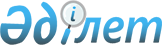 Об утверждении Типовых квалификационных характеристик должностей педагоговПриказ Министра образования и науки Республики Казахстан от 13 июля 2009 года № 338. Зарегистрирован в Министерстве юстиции Республики Казахстан 17 августа 2009 года № 5750.
      Сноска. Заголовок - в редакции приказа Министра образования и науки РК от 31.03.2022 № 121 (вводится в действие по истечении десяти календарных дней после дня его первого официального опубликования).
      В соответствии с подпунктом 34) статьи 5 Закона Республики Казахстан от 27 июля 2007 года "Об образовании" ПРИКАЗЫВАЮ: 
      1. Утвердить Типовые квалификационные характеристики должностей педагогов.
      Сноска. Пункт 1 - в редакции приказа Министра образования и науки РК от 31.03.2022 № 121 (вводится в действие по истечении десяти календарных дней после дня его первого официального опубликования).


      2. Департаменту среднего образования (Санатова М.Т.) в установленном порядке обеспечить государственную регистрацию настоящего приказа в Министерстве юстиции Республики Казахстан. 
      3. Департаментам среднего (Санатова М.Т.), технического и профессионального (Борибеков К.К.), высшего и послевузовского образования (Омирбаев С.М.) довести настоящий приказ до сведения областных, городов Астана и Алматы управлений образования, республиканских подведомственных организаций образования и высших учебных заведений. 
      4. Признать утратившими силу приказы Министра образования и науки Республики Казахстан: 
      от 12 февраля 2008 года № 61 "Об утверждении Типовых квалификационных характеристик должностей педагогических работников и приравненных к ним лиц" (зарегистрирован в Реестре государственной регистрации нормативных правовых актов Республики Казахстан за № 5168, опубликован в "Юридической газете" от 11 февраля 2009 года, № 21); 
      от 20 марта 2009 года № 128 "О внесении изменений и дополнения в приказ Министра образования и науки Республики Казахстан от 12 февраля 2008 года № 61 "Об утверждении Типовых квалификационных характеристик должностей педагогических работников и приравненных к ним лиц" (зарегистрирован в Реестре государственной регистрации нормативных правовых актов Республики Казахстан за № 5615). 
      5. Контроль за исполнением настоящего приказа возложить на вице-министра Шамшидинову К.Н. 
      6. Настоящий приказ вводится в действие по истечении десяти календарных дней после официального опубликования. 
      СОГЛАСОВАНО   
      Министр труда и социальной   
      защиты населения   
      Республики Казахстан   
      ___________ Г. Абдыкаликова   
      от 7 августа 2009 года Типовые квалификационные характеристики должностей педагогов
      Сноска. Типовые квалификационные характеристики - в редакции приказа Министра образования и науки РК от 31.03.2022 № 121 (вводится в действие по истечении десяти календарных дней после дня его первого официального опубликования). Глава 1. Введение
      1. Настоящие Типовые квалификационные характеристики должностей педагогов разработаны в соответствии с Законом Республики Казахстан "Об образовании" и обязательны для применения организациями дошкольного, начального, основного среднего и общего среднего, технического и профессионального (послесреднего), специального, специализированного, дополнительного образования независимо от формы собственности, ведомственной подчиненности и организационно-правовой формы.
      2. Типовые квалификационные характеристики должностей педагогов (далее - Характеристики) организаций образования служат основой при:
      составлении положений о структурных подразделениях, определяющих их роль и место в организациях образования;
      разработке должностных инструкций педагогов, закрепляющих их обязанности, права и ответственность; 
      подборе и расстановке кадров, при осуществлении контроля за правильностью их использования; 
      проведении процедуры присвоения (подтверждения) квалификационной категории, аттестации педагогов организаций образования. 
      3. Наименования должностей педагогов в штатном расписании организаций образования должны соответствовать должностям, предусмотренным настоящими Характеристиками.
      4. По должностям специалистов (главного бухгалтера, главного инженера, бухгалтера, инженера, экономиста и иные) должностные обязанности и требования к знаниям определяются на основе общих для всех сфер деятельности квалификационных характеристик, утвержденных в установленном законодательством порядке.
      5. Квалификационные категории руководителей, педагогов организаций образования, методистов организаций образования и методических центров (кабинетов) устанавливаются управлениями образования в соответствии с приказом Министра образования и науки Республики Казахстан от 27 января 2016 года № 83 "Об утверждении Правил и условий проведения аттестации педагогов, занимающих должности в организациях образования, реализующих общеобразовательные учебные программы дошкольного воспитания и обучения, начального, основного среднего и общего среднего образования, образовательные программы технического и профессионального, послесреднего, дополнительного образования и специальные учебные программы, и иных гражданских служащих в области образования и науки" (зарегистрирован в Реестре государственной регистрации нормативных правовых актов № 13317).
      6. Характеристики разработаны уполномоченным органом в области образования. Раздел 1. Типовые Квалификационные характеристики должностей педагогов системы дошкольного воспитания и обучения, начального, основного среднего и общего среднего образования, специальных организаций и организаций дополнительного образования Глава 2. Дошкольное воспитание и обучение Параграф 1. Руководитель организации дошкольного воспитания и обучения
      7. Должностные обязанности:
      руководит деятельностью организации дошкольного воспитания и обучения (далее – ДО) в соответствии с нормативными правовыми актами;
      руководит работой педагогического совета;
      совместно с педагогическим советом в установленном порядке организует разработку и утверждение рабочих учебных планов, дополнительных дошкольных образовательных программ, учебно-методических комплексов, контролирует соблюдение правил внутреннего распорядка;
      обеспечивает реализацию типовой учебной программы дошкольного воспитания и обучения от 12 августа 2016 года № 499 "Об утверждении Типовых учебных программ дошкольного воспитания и обучения" (зарегистрирован в Реестре государственной регистрации нормативных правовых актов № 14235) (далее – Типовая учебная программа дошкольного воспитания и обучения) в соответствии с государственным общеобязательным стандартом образования всех уровней образования от 31 октября 2018 года № 604 "Об утверждении государственных общеобязательных стандартов образования всех уровней образования" (зарегистрирован в Реестре государственной регистрации нормативных правовых актов № 17669) (далее – государственный общеобязательный стандарт образования);
      создает условия безопасности жизни и здоровья воспитанников и работников организации во время воспитательно-образовательного процесса;
      обеспечивает психолого-педагогическое сопровождение детей и родителей в вопросах воспитания и развития ребенка с особыми образовательными потребностями; 
      создает условия для организации воспитания и обучения детей с особыми образовательными потребностями;
      определяет структуру управления организацией, решает финансовые, хозяйственные, научные, методические и иные вопросы;
      формирует контингент воспитанников, обеспечивает их социальную защиту;
      содействует деятельности методических объединений;
      обеспечивает условия для организации питания и медицинского обслуживания детей, укрепления и охраны здоровья воспитанников;
      распоряжается имуществом и средствами организации дошкольного воспитания и обучения в установленном законодательством порядке, представляет ежегодный отчет о поступлениях и расходовании финансовых средств;
      обеспечивает учет, сохранность и укрепление учебно-материальной базы, соблюдение правил санитарно-гигиенического режима, по безопасности и охране труда;
      осуществляет связь с общественностью, организациями, взаимодействие с родителями (лицами, их заменяющими);
      осуществляет подбор и расстановку педагогических кадров и вспомогательного персонала, разрабатывает должностные инструкции работников;
      создает условия для повышения квалификации педагогов и других работников;
      обеспечивает подготовку и представление отчетности о деятельности организации;
      8. Должен знать:
      Конституцию Республики Казахстан, Трудовой Кодекс Республики Казахстан, законы Республики Казахстан "Об образовании", "О статусе педагога", "О противодействии коррупции", "О языках в Республике Казахстан", "О государственном имуществе" и иные нормативные правовые акты, определяющие направления и перспективы развития образования;
      основы педагогики и психологии, социологии;
      государственный общеобязательный стандарт образования, достижения педагогической науки и практики;
      нормы педагогической этики в соответствии с приказом Министра образования и науки Республики Казахстан от 11 мая 2020 года № 190 "О некоторых вопросах педагогической этики" (зарегистрирован в Реестре государственной регистрации нормативных правовых актов № 20619) (далее – нормы педагогической этики);
      санитарные правила и нормы в соответствии с приказом Министра здравоохранения Республики Казахстан от 5 августа 2021 года № ҚР ДСМ-76 "Об утверждении Санитарных правил "Санитарно-эпидемиологические требования к объектам образования" (зарегистрирован в Реестре государственной регистрации нормативных правовых актов № 23890) (далее – санитарные правила и нормы);
      компьютерная грамотность, информационно-коммуникационная технология;
      основы экономики, финансово-хозяйственной деятельности;
      основы трудового законодательства;
      правила внутреннего трудового распорядка, безопасности и охраны труда, противопожарной защиты.
      9. Требования к квалификации:
      высшее (послевузовское) педагогическое образование или иное профессиональное образование по соответствующему профилю или документ, подтверждающий педагогическую переподготовку, педагогический стаж работы пять лет, из них последних два года стажа в дошкольной организации, для сельской местности – три года, из них последний год в дошкольной организации;
      и (или) наличие первой или высшей квалификационной категории педагога, или квалификации педагога – эксперта или педагога - исследователя, или педагога – мастера; либо наличие квалификационной категории "заместитель руководителя третьей квалификационной категории" или "заместитель руководителя второй квалификационной категории", или "заместитель руководителя первой квалификационной категории" организации образования либо "руководитель-организатор" или "руководитель-менеджер", или "руководитель-лидер"; 
      стаж работы не менее пяти лет в должности государственного служащего по направлению деятельности в области образования и науки, в должности руководителя организаций технического и профессионального, послесреднего образования или высшего и (или) послевузовского образования с наличием педагогического образования за исключением норм абзаца 3 настоящего пункта;
      для руководителя (заведующей) специальной дошкольной организации требование к квалификации: 
      высшее (послевузовское) педагогическое образование по направлению "Специальное образование", или иное профессиональное образование по соответствующему профилю, или документ, подтверждающий педагогическую переподготовку, или сертификат о прохождении курсов повышения квалификации; педагогический стаж работы 3 года, из них один год стажа в дошкольной организации;
      и (или) наличие первой или высшей квалификационной категории педагога, или педагога – эксперта или педагога - исследователя, или педагога – мастера. Параграф 2. Методист организации дошкольного воспитания и обучения
      10. Должностные обязанности:
      организует методическое обеспечение деятельности организации образования;
      составляет учебные, учебно-тематические планы и программы;
      участвует в выборе (разработке) образовательных программ для детей;
      составляет сетку занятий по возрастным группам; 
      оказывает помощь в определении содержания, форм, методов и средств обучения и воспитания; 
      организует разработку, рецензирование и подготовку к утверждению учебно-методической документации, пособий; 
      обеспечивает выявление, изучение, распространение и внедрение инновационного педагогического опыта;
      организует комплектование групп учебными пособиями, играми, игрушками;
      анализирует состояние учебно-методической и воспитательной работы; 
      проводит для воспитателей занятия, мастер-классы, семинары, индивидуальные и групповые консультации, выставки, конкурсы, организует работу творческих групп;
      формирует банк данных учебно-педагогической и методической литературы, своевременно оформляет учетную и отчетную документацию; 
      координирует взаимодействие воспитателей, психолога, логопеда, музыкального руководителя, других специалистов организации;
      координирует деятельность службы психолого-педагогического сопровождения детей с особыми образовательными потребностями;
      вносит рекомендации по подбору кадров на должности воспитателей, их помощников и их поощрении;
      координирует работу по повышению квалификации и по присвоению (подтверждению) квалификационных категорий, аттестации педагогов.
      11. Должен знать:
      Конституцию Республики Казахстан, законы Республики Казахстан "Об образовании", "О статусе педагога", "О противодействии коррупции" и иные нормативные правовые акты, определяющие направления и перспективы развития образования;
      государственный общеобязательный стандарт образования;
      принципы дидактики, основы педагогики, психологии, общие и частные методики воспитания и обучения;
      нормы педагогической этики;
      основы трудового законодательства, правила внутреннего трудового распорядка, безопасности и охраны труда, противопожарной защиты, санитарные правила и нормы;
      принципы систематизации методических и информационных материалов.
      12. Требования к квалификации:
      высшее и (или) послевузовское педагогическое образование по профилю без предъявления требований к стажу работы или иное профессиональное образование по соответствующему профилю или документ, подтверждающий педагогическую переподготовку или техническое и профессиональное образование по соответствующему профилю, стаж педагогической работы в дошкольных организациях: для городской местности - не менее 3 лет, для сельской местности - не менее 1 года;
      и (или) для педагога – мастера при наличии высшего и (или) послевузовского педагогического образования стаж педагогической работы в дошкольных организациях: для городской местности - не менее 5 лет, для сельской местности - не менее 3 лет; 
      и (или) для педагога-модератора, педагога-эксперта, педагога-исследователя при наличии технического и профессионального образования по соответствующему профилю стаж педагогической работы в дошкольных организациях: для городской местности - не менее 5 лет, для сельской местности - не менее 3 лет.
      13. Требования к квалификации с определением профессиональных компетенций:
      1) "педагог":
      должен отвечать общим требованиям, предъявляемым методисту ДО: знать содержание и структуру Типового учебного плана, Типовой учебной программы, методику дошкольного воспитания и обучения, планировать и организовывать воспитательно-образовательный процесс с учетом психолого-возрастных особенностей детей;
      разрабатывать годовой план и организовывать методическую работу в ДО; 
      проводить мониторинг качества развития умений и навыков детей;
      организовывать мероприятия на уровне организации образования; пользоваться информационно-коммуникационными технологиями;
      2) "педагог-модератор":
      должен отвечать общим требованиям, предъявляемым к квалификации "педагог", а также: 
      знать методику дошкольного воспитания и обучения; 
      разрабатывать годовой план и циклограмму; 
      применять инновационные методики и технологии; 
      организовывать работу методических объединений, подготовку и проведение семинаров, конференций;
      оказывать методическую помощь педагогам по применению инновационных технологий в практике; 
      повышать свою профессиональную квалификацию; 
      пользоваться информационно-коммуникационными технологиями;
      3) "педагог-эксперт":
      должен отвечать общим требованиям, предъявляемым квалификации "педагог-модератор", а также: 
      составлять годовой план и циклограммы; 
      анализировать организацию образовательного процесса;
      обеспечивать участие воспитателей в районных, городских профессиональных конкурсах;
      организовывать работу методических объединений, педагогических советов, семинаров, конференции;
      организовывать повышение квалификации педагогов;
      обобщать собственный и опыт педагогов организации на уровне района/города, пользоваться информационно-коммуникационными технологиями;
      4) "педагог-исследователь":
      должен отвечать общим требованиям, предъявляемым к квалификации "педагог-эксперт", а также: 
      участвовать в деятельности районных, городских методических объединений, семинаров, конференций;
      развивать исследовательскую компетентность педагогов; 
      обеспечивать участие педагогов в городских, областных конкурсах;
      представлять опыт методической работы на районном, городском и областном уровнях;
      практиковать наставничество; 
      развивать навыки публичных выступлений и взаимодействия с аудиторией; 
      осуществлять творческий поиск применения современных методик воспитания и обучения детей дошкольного возраста; 
      иметь методические разработки по дошкольному воспитанию и обучению, получивших одобрение на областном учебно-методическом совете; 
      5) "педагог-мастер":
      должен отвечать общим требованиям, предъявляемым к квалификации "педагог-исследователь", а также: 
      участвовать в деятельности методических семинаров и конференций республиканского и международного уровней;
      разрабатывать учебные программы, методики обучения, воспитания; 
      обеспечивать участие воспитателей в областных, республиканских конкурсах; 
      практиковать наставничество и определять стратегию развития в педагогическом сообществе;
      иметь методические материалы, получивших одобрение на областном учебно-методическом совете и Республиканским учебно-методическим советом (далее – РУМС);
      обеспечивать развитие навыков научного проектирования; 
      осуществлять наставничество и планировать развитие сети профессионального сообщества на уровне области, являться участником республиканских и международных конкурсов. Параграф 3. Музыкальный руководитель организации дошкольного воспитания и обучения
      14. Должностные обязанности: 
      осуществляет музыкальное воспитание и эстетическое развитие детей в соответствии с государственным общеобязательным стандартом дошкольного воспитания и обучения;
      организует и проводит музыкальные занятия, детские праздники и иные культурно-массовые мероприятия, выявляет музыкально одаренных детей, проводит индивидуальную работу с детьми;
      принимает участие в организации игровой деятельности детей, проводит различные музыкально-дидактические игры; 
      участвует в подготовке педагогических советов, работе методических объединений;
      внедряет инновационный педагогический опыт в практику работы с детьми; 
      консультирует родителей и воспитателей по вопросам музыкального воспитания детей.
      15. Должен знать: 
      Конституцию Республики Казахстан, законы Республики Казахстан "Об образовании", "О статусе педагога", "О противодействии коррупции" и иные нормативные правовые акты, определяющие направления и перспективы развития образования; 
      государственный общеобязательный стандарт образования; 
      нормы педагогической этики;
      музыкальные произведения детского репертуара, методику музыкального воспитания;
      основы трудового законодательства, правила внутреннего трудового распорядка, безопасности и охраны труда, противопожарной защиты, санитарные правила и нормы. 
      16. Требования к квалификации: 
      высшее и (или) послевузовское или техническое и профессиональное педагогическое или музыкальное образование, или документ, подтверждающий педагогическую переподготовку, без предъявления требований к стажу работы;
      и (или) при наличии высшего или среднего уровня квалификации стаж работы для педагога-модератора не менее 3 лет, педагога-эксперта - 4 года, педагога-исследователя – 5 лет и (или) при наличии высшего уровня квалификации стаж работы для педагога-мастера – 5 лет. 
      17. Требования к квалификации с определением профессиональных компетенций:
      1) "педагог":
      должен отвечать общим требованиям, предъявляемым к педагогу высшего уровня квалификации: знать содержание учебной программы и методику преподавания, составлять план работы, планировать и организовывать мероприятия на уровне организации образования;
      2) "педагог-модератор":
      должен отвечать общим требованиям, предъявляемым к квалификации "педагог", а также:
      обеспечивать устойчивые положительные результаты; 
      широко использовать различные виды музыкальных занятий;
      участвовать в методической работе ДО;
      выступать на педагогических советах;
      проводить открытые занятия, участвует в мероприятиях внутри организации образования;
      3) "педагог-эксперт":
      должен отвечать требованиям, предъявляемым к квалификации "педагог-модератор", а также: 
      знать разнообразные современные методики музыкального воспитания и обучения детей дошкольного возраста, элементы диагностики развития музыкальных способностей детей дошкольного возраста;
      активно участвовать в преобразовании среды развития ребенка;
      4) педагог-исследователь:
      должен отвечать требованиям, предъявляемым к квалификации "педагог-эксперт", а также: 
      осуществлять собственный творческий поиск применения современных методик музыкального воспитания и обучения детей дошкольного возраста, прививать им собственные оригинальные методики музыкального развития детей; 
      являться участником профессиональных конкурсов;
      5) "педагог-мастер":
      должен отвечать требованиям, предъявляемым к квалификации "педагог-исследователь", а также:
      иметь собственные оригинальные методики музыкального развития детей;
      являться участником республиканских и международных профессиональных конкурсов;
      иметь методические материалы, получивших одобрение на областном учебно-методическом совете и РУМС. Параграф 4. Воспитатель организации дошкольного воспитания и обучения
      18. Должностные обязанности: 
      обеспечивает охрану жизни и здоровья детей, применяет здоровьесберегающие технологии в их воспитании и обучении;
      осуществляет педагогический процесс в соответствии с требованиями государственного общеобязательный стандарта образования, расписанием организованной учебной деятельности согласно типовому учебному плану дошкольного воспитания и обучения возрастной группы;
      организует и проводит режимные моменты (утренний прием, утренняя гимнастика, прием пищи в течении дня, руководит детской деятельностью (игровая, творческая, познавательная, двигательная, изобразительная, трудовая, экспериментальная, самостоятельная и иное), прогулки, дневной сон, индивидуальную работу, оздоровительные мероприятия, создает предметно-развивающую среду);
      осуществляет личностно-ориентированный подход в работе с детьми; 
      оказывает содействие специалистам в области коррекционной деятельности с детьми, имеющими отклонения в развитии, планирует воспитательно-образовательный процесс на основе изучения типовой учебной программы дошкольного воспитания и обучения, учебно-методической литературы и с учетом индивидуальных образовательных потребностей детей группы;
      проектирует воспитательно-образовательную деятельность на основе анализа достигнутых результатов;
      осуществляет социализацию детей с особыми образовательными потребностями в образовательную среду для обеспечения равных стартовых возможностей при поступлении в школу; 
      обеспечивает индивидуальный подход к каждому ребенку с особыми образовательными потребностями с учетом рекомендаций специалистов; 
      принимает участие в мероприятиях, проводимых в дошкольной организации (совещания, педагогические и методические советы, конкурсы и иное); 
      занимается изучением, обобщением, распространением и внедрением лучших практик на основе изучения отечественного и зарубежного опыта;
      осуществляет консультационную помощь родителям по вопросам воспитания и обучения детей дошкольного возраста.
      19. Должен знать: 
      Конституцию Республики Казахстан, законы Республики Казахстан "Об образовании", "О статусе педагога", "О противодействии коррупции" и иные нормативные правовые акты Республики Казахстан, определяющие направления и перспективы развития образования; 
      государственный общеобязательный стандарт образования; 
      содержание и структуру типовой программы дошкольного воспитания и обучения;
      нормы педагогической этики;
      психологию и педагогику, правила оказания первой доврачебной медицинской помощи, правила безопасности и охраны труда, санитарные правила;
      нормативно - правовые документы по организации дошкольного воспитания и обучения;
      основы трудового законодательства, правила внутреннего трудового распорядка, безопасности и охраны труда, противопожарной защиты, санитарные правила и нормы.
      20. Требования к квалификации:
      высшее и (или) послевузовское или техническое и профессиональное педагогическое образование или высшее и (или) послевузовское и (или) техническое и профессиональное педагогическое образование по направлению "Дошкольное воспитание и обучение" или документ, подтверждающий педагогическую переподготовку, без предъявления требований к стажу работы; 
      и (или) при наличии высшего уровня квалификации стаж работы в должности воспитателя дошкольной организации: для педагога-модератора и педагога-эксперта не менее 2 лет, педагога-исследователя не менее 3 лет, педагога-мастера – 5 лет;
      и (или) при наличии среднего уровня квалификации стаж работы в должности воспитателя дошкольной организации: для педагога-модератора не менее 2 лет; для педагога-эксперта – не менее 3 лет, педагога-исследователя не менее 4 лет.
      21. Требования к квалификации с определением профессиональных компетенций:
      1) "педагог":
      знать методику дошкольного воспитания и обучения; 
      осуществлять индивидуальный подход в воспитании и обучении с учетом возрастных особенностей; 
      разрабатывать перспективный план и циклограмму;
      обеспечивать получение воспитанниками, знаний, умений и навыков не ниже уровня, предусмотренного государственным общеобязательным стандартом образования;
      осуществлять связь с родителями или лицами, их заменяющими; 
      участвовать в методической работе; 
      проводить диагностику развития детей, в том числе с особыми образовательными потребностями; 
      принимать участие в мероприятиях на уровне организации образования; 
      иметь навыки профессионально-педагогического диалога, применять цифровые образовательные ресурсы;
      2) "педагог-модератор":
      должен отвечать общим требованиям, предъявляемым к квалификации "педагог", а также: 
      обеспечивать получение детьми, знаний, умений и навыков, предусмотренных в государственном общеобязательном стандарте образования; 
      знать методику дошкольного воспитания и обучения и осуществлять индивидуальный подход в воспитании и обучении с учетом возрастных особенностей; 
      разрабатывать перспективный план и циклограмму; 
      применять инновационные методики и технологии; 
      участвовать в деятельности районных, методических объединений, семинаров, конференций;
      повышать свою профессиональную квалификацию;
      обобщать опыт на уровне организации образования, иметь участников конкурсов, соревнований на уровне организации образования;
      3) "педагог-эксперт": 
      должен отвечать общим требованиям, предъявляемым к педагогу-модератору, а также:
      обеспечивать получение воспитанниками знаний, умений и навыков, предусмотренных государственным общеобязательным стандартом образования; 
      разрабатывать перспективный план и циклограмму;
      знать механизм диагностики детей, в том числе с особыми образовательными потребностями;
      развивать исследовательские навыки детей;
      осуществлять участие детей в районных, городских, конкурсах;
      участвовать в деятельности методических объединений, семинаров, конференций;
      повышать свою профессиональную квалификацию; 
      пользоваться навыками анализа организованной учебной деятельности;
      осуществлять наставничество и определять приоритеты профессионального развития: собственного и коллег на уровне организации образования, на уровне района/города, иметь участников конкурсов, соревнований на уровне района/города;
      4) "педагог-исследователь":
      должен отвечать общим требованиям, предъявляемым к квалификации "педагог-эксперт", а также:
      участвовать в деятельности районных, городских методических объединений, семинаров, конференций;
      развивать исследовательские навыки детей;
      осуществлять участие детей в городских, областных конкурсах; 
      практиковать наставничество; 
      пользоваться навыками публичных выступлений и взаимодействия с аудиторией; 
      применять современные методики воспитания и обучения детей дошкольного возраста; 
      иметь методические разработки по вопросам дошкольного воспитания и обучения на уровне района, города; 
      знать навыки исследования занятия и разработки инструментов оценивания, обеспечивать развитие исследовательских навыков воспитанников, осуществлять наставничество и определять стратегии развития в педагогическом сообществе на уровне района, города, обобщать опыт на уровне области/городов республиканского значения;
      наличие участников конкурсов, соревнований на уровне области/городов республиканского значения;
      5) "педагог-мастер":
      должен отвечать общим требованиям, предъявляемым к квалификации "педагог-исследователь", а также:
      участвовать в семинарах, конкурсах и конференциях областного и республиканского или международного уровней;
      пользоваться умениями и навыками разработки учебных программ, методик воспитания и обучения; 
      осуществлять участие детей в городских, областных, республиканских конкурсах;
      иметь авторскую программу или является автором (соавтором) изданных учебников, учебно-методических пособий, получивших одобрение на РУМС;
      обеспечивать развитие навыков проектирования;
      осуществлять наставничество и планировать развитие сети профессионального сообщества на уровне области, являться участником республиканских и международных конкурсов или подготовить участников республиканских и международных конкурсов. Параграф 5. Педагог группы/класса предшкольной подготовки
      22. Должностные обязанности: 
      обеспечивает создание условий для охраны жизни и здоровья детей во время образовательного процесса;
      осуществляет педагогический процесс в соответствии с требованиями государственного общеобязательного стандарта образования, расписанием занятий согласно типовому учебному плану дошкольного воспитания и обучения;
      руководит детской деятельностью (игровая, творческая, познавательная, двигательная, изобразительная, трудовая, экспериментальная, самостоятельная и иное);
      создает предметно-развивающую среду;
      отслеживает за развитием умений и навыков у детей;
      организует и проводит досуг, спортивные мероприятия и иное;
      осуществляет личностно-ориентированный подход в работе с детьми;
      оказывает содействие специалистам в области коррекционной деятельности с детьми, имеющими отклонения в развитии, планирует образовательный процесс на основе изучения общеобразовательных учебных программ, учебно-методической литературы и с учетом индивидуальных особенностей детей;
      осуществляет социализацию детей с особыми образовательными потребностями в образовательную среду для обеспечения равных стартовых возможностей при поступлении в школу;
      использует новые подходы, эффективные формы, методы и средства обучения с учетом индивидуальных потребностей детей; 
      принимает участие в мероприятиях, проводимых в организациях образования (совещания, педагогические советы, конкурсы и иное);
      повышает профессиональную компетентность; 
      занимается изучением, обобщением, распространением и внедрением лучших практик на основе изучения отечественного и зарубежного опыта;
      осуществляет консультационную помощь родителям по вопросам обучения детей дошкольного возраста.
      23. Должен знать: 
      Конституцию Республики Казахстан, законы Республики Казахстан "Об образовании", "О статусе педагога", "О противодействии коррупции" и иные нормативные правовые акты Республики Казахстан, определяющие направления и перспективы развития образования; 
      нормы педагогической этики;
      государственный общеобязательный стандарт образования, содержание и структуру типовой программы дошкольного воспитания и обучения;
      психологию и педагогику, правила оказания первой доврачебной медицинской помощи, основы трудового законодательства, правила внутреннего трудового распорядка, безопасности и охраны труда, санитарные правила;
      нормативно - правовые документы по организации дошкольного воспитания и обучения.
      24. Требования к квалификации:
      высшее и (или) послевузовское и (или) техническое и профессиональное педагогическое образование по направлению "Дошкольное воспитание и обучение" или высшее и (или) послевузовское или техническое и профессиональное педагогическое образование по направлению "Педагогика и методика начального обучения" или документ, подтверждающий педагогическую переподготовку, без предъявления требований к стажу работы; 
      и (или) при наличии высшего уровня квалификации стаж: для педагога-модератора и педагога-эксперта – не менее 2 лет, педагога-исследователя – не менее 3 лет, педагога-мастера – 5 лет;
      и (или) при наличии среднего уровня квалификации стаж: для педагога-модератора – не менее 2 лет, для педагога-эксперта – не менее 3 лет, педагога-исследователя не менее 4 лет.
      25. Требования к квалификации с определением профессиональных компетенций:
      1) "педагог":
      знать методику дошкольного воспитания и обучения; 
      осуществлять индивидуальный подход в воспитании и обучении с учетом возрастных особенностей; 
      разрабатывать перспективный план и циклограмму;
      обеспечивать получение детьми, знаний, умений и навыков не ниже уровня, предусмотренного государственного общеобязательного стандарта образования;
      осуществлять связь с родителями или лицами, их заменяющими; 
      участвовать в методической работе; 
      проводить диагностику развития детей, в том числе с особыми образовательными потребностями; 
      принимать участие в мероприятиях на уровне организации образования; 
      пользоваться навыками профессионально-педагогического диалога, применять цифровые образовательные ресурсы;
      2) "педагог-модератор":
      должен отвечать общим требованиям, предъявляемым к квалификации "педагог", а также:
      обеспечивать получение детьми, знаний, умений и навыков, предусмотренных государственным общеобязательным стандартом образования; 
      знать методику дошкольного воспитания и обучения и осуществлять индивидуальный подход в обучении с учетом возрастных особенностей; 
      разрабатывать перспективный план и циклограмму; 
      применять инновационные методики и технологии; 
      участвовать в деятельности районных, методических объединений, семинаров, конференций;
      повышать свою профессиональную квалификацию;
      обобщать опыт на уровне организации образования, иметь участников конкурсов, соревнований на уровне организации образования;
      3) педагог-эксперт: 
      должен отвечать общим требованиям, предъявляемым к педагогу-модератору, а также:
      обеспечивать получение детьми знаний, умений и навыков, предусмотренных государственным общеобязательным стандартом образования; 
      разрабатывать перспективный план и циклограмму;
      пользоваться механизмом диагностики детей, в том числе с особыми образовательными потребностями;
      развивать исследовательские навыки детей;
      осуществлять участие детей в районных, городских, конкурсах;
      участвовать в деятельности методических объединений, семинаров, конференций;
      повышать свою профессиональную квалификацию; 
      анализировать организованной учебной деятельности;
      осуществлять наставничество и определять приоритеты профессионального развития: собственного и коллег на уровне организации образования, на уровне района/города, иметь участников конкурсов, соревнований на уровне района/города;
      4) "педагог-исследователь":
      должен отвечать общим требованиям, предъявляемым к квалификации "педагог-эксперт", а также:
      участвовать в деятельности районных, городских методических объединений, семинаров, конференций;
      развивать исследовательские навыки детей;
      осуществлять участие детей в городских, областных конкурсах; 
      практиковать наставничество; 
      пользоваться навыками публичных выступлений и взаимодействия с аудиторией; 
      применять современные методики воспитания и обучения детей дошкольного возраста; 
      иметь методические разработки по вопросам дошкольного воспитания и обучения на уровне района, города; 
      пользоваться навыками исследования организованной учебной деятельности и разработки инструментов оценивания, обеспечивать развитие исследовательских навыков воспитанников, осуществлять наставничество и определять стратегии развития в педагогическом сообществе на уровне района, города, обобщать опыт на уровне области/городов республиканского значения;
      наличие участников конкурсов, соревнований на уровне области/городов республиканского значения;
      5) "педагог-мастер":
      должен отвечать общим требованиям, предъявляемым к квалификации "педагог-исследователь", а также:
      участвовать в семинарах, конкурсах и конференциях областного и республиканского или международного уровней;
      пользоваться умениями и навыками разработки учебных программ, методик воспитания и обучения; 
      осуществлять участие детей в городских, областных, республиканских конкурсах;
      иметь авторскую программу или является автором (соавтором) изданных учебников, учебно-методических пособий, получивших одобрение на РУМС;
      обеспечивать развитие навыков проектирования;
      осуществлять наставничество и планировать развитие сети профессионального сообщества на уровне области, являться участником республиканских и международных конкурсов или подготовил участников республиканских и международных конкурсов. Параграф 6. Педагог казахского, русского языка организации дошкольного воспитания и обучения
      26. Должностные обязанности: 
      планирует и организует обучение детей с учетом специфики изучаемого языка;
      проводит с детьми организованную учебную деятельность, обеспечивающую создание условий для овладения казахским, русским языком;
      способствует формированию языковой культуры личности детей дошкольного возраста, выявляет и содействует развитию их индивидуальных способностей;
      грамотно использует разнообразные формы, методы, приемы и средства обучения, владеет инновационными технологиями;
      осуществляет научно-методический подход к планированию, умеет дорабатывать и корректировать программный материал к занятиям с установкой на развивающее обучение;
      разрабатывает программы, учебно-методические комплексы;
      принимает активное участие в деятельности методических объединений, организации и проведении мероприятий для детей в организации образования, повышает профессиональную компетентность;
      осуществляет взаимодействие с родителями воспитанников;
      несет ответственность за охрану жизни и здоровья детей во время организованной учебной деятельности.
      27. Должен знать: 
      Конституцию Республики Казахстан, законы Республики Казахстан "Об образовании", "О статусе педагога", "О противодействии коррупции" и иные нормативные правовые акты Республики Казахстан, определяющие направления и перспективы развития образования;
      нормы педагогической этики;
      государственный общеобязательный стандарт образования; 
      основы педагогики и психологии, достижения педагогической науки и практики;
      инструктивные требования по охране жизни и здоровья детей;
      основы трудового законодательства, правила безопасности и охраны труда, противопожарной защиты, санитарные правила;
      основы доврачебной медицинской помощи.
      28. Требования к квалификации: 
      высшее и (или) послевузовское педагогическое или техническое и профессиональное образование по профилю, или документ, подтверждающий педагогическую переподготовку, без предъявления требований к стажу работы; 
      и (или) при наличии среднего уровня квалификации стаж работы по специальности: для педагога-модератора не менее 2 лет, для педагога-эксперта – не менее 3 лет, педагога-исследователя не менее 4 лет;
      и (или) при наличии высшего уровня квалификации стаж работы по специальности для педагога-мастера – 5 лет.
      29. Требования к квалификации с определением профессиональных компетенций:
      1) "педагог":
      должен отвечать требованиям, предъявляемым к учителям казахского, русского языка без категории, а также:
      знать содержание программного материала;
      знать методику дошкольного воспитания;
      осуществлять воспитание и обучение детей с учетом возрастных особенностей;
      проводить диагностику уровня развития умений и навыков;
      участвовать в методической работе ДО;
      изучать инновационный опыт;
      участвовать в оформлении предметно-пространственной развивающей среды развития ребенка;
      пользоваться информационно – коммуникативной технологией;
      способствовать формированию общей культуры воспитанников, принимать участие в мероприятиях на уровне организации образования, осуществлять индивидуальный подход в воспитании и обучении с учетом потребностей воспитанников, пользоваться навыками профессионально-педагогического диалога, применять цифровые образовательные ресурсы;
      2) "педагог-модератор":
      должен соответствовать общим требованиям к квалификации "педагог":
      знать содержание и структуру программного материала;
      применять инновационные методики и технологии; 
      проводить диагностику уровня развития умений и навыков в разных возрастных группах;
      участвовать в методической работе: выступать на педагогических советах в организации образования, активно участвовать в преобразовании предметно-пространственной развивающей среды развития ребенка, в деятельности методических объединений, семинаров, конференций;
      повышать профессиональную квалификацию;
      обобщать опыт на уровне организации образования; 
      иметь участников конкурсов, соревнований на уровне организации образования;
      3) "педагог – эксперт": 
      должен соответствовать общим требованиям к квалификации "педагог-модератор", а также:
      участвовать в методической работе в организации дошкольного воспитания и обучения, в мероприятиях на уровне района, города:
      выступать на педагогических советах, повышать свою профессиональную квалификацию; 
      пользоваться навыками анализа организованной учебной деятельности, осуществлять наставничество и определять приоритеты профессионального развития: собственного и коллег на уровне организации образования, обобщать опыт на уровне района/города, иметь участников конкурсов, соревнований на уровне района/города;
      4) "педагог-исследователь":
      должен соответствует общим требованиям к квалификации "педагог-эксперт", а также: 
      пользоваться умениями и навыками разработки учебных программ, методик обучения; 
      участвовать в деятельности районных, городских методических объединений, семинаров, конференций;
      развивать исследовательские навыки детей;
      осуществлять участие детей в городских, областных конкурсах; 
      практиковать наставничество; 
      пользоваться навыками публичных выступлений и взаимодействия с аудиторией; 
      применять современные методики воспитания и обучения детей дошкольного возраста;
      иметь методические разработки по организации дошкольного воспитания и обучения на уровне района, города;
      пользоваться навыками исследования занятия и разработки инструментов оценивания, обеспечивать развитие исследовательских навыков воспитанников, осуществлять наставничество и определять стратегии развития в педагогическом сообществе на уровне района, города, обобщать опыт на уровне области/городов республиканского значения и столицы, наличие участников конкурсов, соревнований на уровне области/городов республиканского значения и столицы;
      5) "педагог-мастер":
      должен соответствовать общим требованиям к квалификации "педагог – исследователь", а также: 
      участвовать в экспериментальной работе по освоению новых программ и педагогических технологий; 
      иметь достижения детей по итогам участия в творческих конкурсах республиканского уровня;
      активно участвовать в методической работе республиканского уровня, в трансляции и внедрении опыта в республике;
      иметь авторскую программу или являться автором (соавтором) изданных программ, учебно-методических пособий, получивших одобрение РУМС;
      обеспечивать развитие навыков проектирования, осуществлять наставничество и планировать развитие сети профессионального сообщества на уровне области;
      являться участником республиканских и международных конкурсов или готовить участников республиканских и международных конкурсов, утвержденных уполномоченным органом в области образования. Параграф 7. Специальный педагог (учитель-дефектолог, дефектолог, учитель-логопед, логопед, олигофренопедагог, сурдопедагог, тифлопедагог) организации дошкольного воспитания и обучения
      30. Должностные обязанности:
      специальный педагог дошкольной организации, реализующей учебные программы дошкольного образования, в том числе специальных дошкольных организаций, проводит индивидуальные, групповые и подгрупповые занятия (уроки) с детьми с ограниченными возможностями в соответствии с Типовыми учебными планами и программами;
      проводит специальное педагогическое обследование детей с ограниченными возможностями и осуществляет оценку особых образовательных потребностей воспитанников;
      для преодоления нарушений психофизического развития у детей с ограниченными возможностями в развитии разрабатывает и реализует индивидуальные учебные, индивидуально-развивающие, коррекционно-развивающие программы и проводит индивидуальные (подгрупповые, групповые занятия);
       оказывает специальную психолого-педагогическую поддержку детям с ограниченными возможностями;
      осуществляет психолого-педагогическое сопровождение детей с особыми образовательными потребностями в организациях образования;
      обеспечивает взаимодействие с другими педагогами и специалистами, способствует реализации принципа инклюзивности в образовании;
      в тесном контакте с другими педагогами и специалистами осуществляет деятельность по развитию и социализации детей с ограниченными возможностями;
      консультирует воспитателей, родителей лиц (детей) и иных законных представителей по применению специальных методов и приемов обучения и воспитания; 
      способствует формированию общей культуры личности, использует разнообразные формы, образовательные технологии, приемы, методы и средства обучения в соответствии с требованиями государственного общеобязательного стандарта образования и типовых учебных программ;
      специальный педагог специальных организаций образования, реализующих программы психолого-медико-педагогического обследования и консультирования (психолого-медико-педагогические консультации), коррекционно-развивающие программы (кабинеты психолого-педагогической коррекции, реабилитационные центры, аутизм-центры и другие центры) проводит специальное педагогическое обследование детей с ограниченными возможностями;
      участвует в проведении командной оценки особых образовательных потребностей;
      специальный педагог кабинетов психолого-педагогической коррекции, реабилитационных центров, аутизм-центров проводит индивидуальные, подгрупповые и групповые занятия по плану и расписанию организации образования;
      разрабатывает и реализует индивидуальные учебные, индивидуально-развивающие, коррекционно-развивающие программы и проводит индивидуальные (подгрупповые, групповые занятия);
      повышает свою профессиональную компетентность;
      участвует в заседаниях методических советов, методических объединений, сетевых сообществ;
      проводит работу по формированию толерантного отношения общества к лицам с особыми образовательными потребностями;
      соблюдает правила безопасности и охраны труда, противопожарной защиты;
      обеспечивает охрану жизни, здоровья и прав детей в период воспитательного процесса.
      31. Должен знать:
      Конституцию Республики Казахстан, законы Республики Казахстан "Об образовании", "О статусе педагога", "О социальной медико-педагогической и коррекционной поддержке детей с ограниченными возможностями" (далее – "О социальной и медико-педагогической коррекционной поддержке детей с ограниченными возможностями"), "О противодействии коррупции" и иные нормативные правовые акты Республики Казахстан, определяющие направления и перспективы развития образования;
      государственные стандарты специальных социальных услуг для детей, оказавшихся в трудной жизненной ситуации;
      специальную педагогику;
      основы проектирования и организации учебно-воспитательного процесса;
      новейшие достижения в области специального образования;
      нормы педагогической этики;
      основы трудового законодательства, правила внутреннего трудового распорядка, правила безопасности и охраны труда, противопожарной защиты, санитарные правила.
      32. Требования к квалификации: 
      высшее и (или) послевузовское педагогическое образование по направлению "Специальное образование" или документ, подтверждающий педагогическую переподготовку, без предъявления требований к стажу работы;
      и (или) при наличии высшего уровня квалификации стаж работы по специальности: для педагога-модератора не менее 2 лет; для педагога-эксперта – не менее 3 лет; педагога-исследователя не менее 4 лет;
      и (или) при наличии высшего уровня квалификации стаж работы по специальности для педагога-мастера – 5 лет.
      33. Требования к квалификации с определением профессиональных компетенций:
      1) "педагог":
      знать методы диагностики развития и состояния детей, психолого-педагогической поддержки, направленных на максимальную коррекцию отклонений в развитии;
      осуществлять мотивационную, диагностическую, развивающую, коммуникативную и методическую деятельность, используя инновационные педагогические и информационно-коммуникационные технологии в области специального дошкольного образования;
      пользоваться современными методами дефектологии;
      принимать участие в работе методических объединений организации образования;
      планировать и организовывать учебно-воспитательный процесс с учетом психолого-возрастных особенностей детей;
      способствовать формированию общей культуры детей и его социализации, принимать участие в мероприятиях на уровне организации образования, осуществлять индивидуальный подход в воспитании и обучении с учетом потребностей детей, пользоваться навыками профессионально-педагогического диалога, применять цифровые образовательные ресурсы;
      2) "педагог – модератор":
      должен отвечать общим требованиям к квалификации "педагог", а также:
      использовать современные методы диагностики и коррекции отклонений в развитии воспитанников, обобщать опыт на уровне организации образования;
      3) "педагог – эксперт":
      должен отвечать общим требованиям к квалификации "педагог – модератор", а также:
      использовать методы и приемы предупреждения и исправления отклонений в развитии детей;
      обеспечивать сотрудничество с родителями или лицами, их заменяющими;
      изучать и внедрять инновационный педагогический опыт;
      пользоваться навыками анализа организованной учебной деятельности, осуществлять наставничество и определять приоритеты профессионального развития: собственного и коллег на уровне организации образования, обобщать опыт на уровне района/города;
      4) "педагог-исследователь":
      должен отвечать общим требованиям к квалификации "педагог – эксперт", а также:
      использовать новейшие достижения дефектологической науки;
      специальной педагогики и психологии;
      применять инновационные технологии, методы и приемы обучения, учитывая потребности и психолого-физиологические особенности воспитанников, с соблюдением правил безопасности и охраны труда;
      обеспечивать взаимодействие с другими организациями по направлению деятельности;
      иметь методические разработки по направлению деятельности на уровне области;
      пользоваться навыками исследования занятия и разработки инструментов оценивания, осуществлять наставничество обобщать опыт на уровне области/городов республиканского значения и столицы;
      иметь публикации в психолого-педагогических изданиях;
      5) "педагог-мастер":
      должен соответствовать общим требованиям к квалификации "педагог – исследователь", а также:
      внедрять новейшие достижения специальной педагогики;
      осуществлять рефлексию своей профессиональной деятельности, руководствуясь основными методологическими принципами педагогического исследования;
      обладать навыками самообучения в соответствии с траекторией профессионального развития;
      иметь авторскую программу или являться автором (соавтором) изданных программ, учебно-методических пособий, получивших одобрение на областном учебно-методическом совете и РУМС;
      осуществлять наставничество и планировать развитие сети профессионального сообщества социальных педагогов на уровне области, являться участником республиканских и международных профессиональных конкурсов, утвержденных уполномоченным органом в области образования. Параграф 8. Педагог-ассистент организации дошкольного воспитания и обучения
      34. Должностные обязанности: 
      осуществляет психолого-педагогическое сопровождение ребенка с особыми образовательными потребностями по рекомендации психолого-медико-педагогической консультации;
      принимает участие в командной оценке специалистами и педагогами с целью оценки особых образовательных потребностей у детей, а также в составлении индивидуальных образовательных и развивающих программ;
      оказывает помощь детям с особыми образовательными потребностями во время организованной учебной и иной деятельности в организации образования, в случае, когда их самостоятельная деятельность ограничена по состоянию здоровья и особенностям поведения, оказывает психолого-педагогическое сопровождение;
      осуществляет наблюдение и ведет сбор данных о ребенке с особыми образовательными потребностями в процессе обучения, воспитания и развивающей работы, проводит протоколирование результатов освоения образовательной программы, динамики формирования образовательных, социально-адаптивных (поведенческих) навыков и предоставляет информацию воспитателям и специалистам для мониторинга процесса обучения и социализации ребенка;
      соблюдает условия безопасности жизнедеятельности и здоровья ребенка с особыми образовательными потребностями;
      ведет отчетную документацию по установленной форме.
      35. Должен знать: 
      Конституцию Республики Казахстан, "Конвенцию о правах ребенка", Законы Республики Казахстан "Об образовании", "О правах ребенка в Республике Казахстан", "О специальных социальных услугах" (далее – "О специальных социальных услугах"), "О социальной медико-педагогической и коррекционной поддержке детей с ограниченными возможностями", "О противодействии коррупции", "О языках в Республике Казахстан" и иные нормативные правовые акты Республики Казахстан, определяющие направления и перспективы развития образования;
      методические рекомендации и инструктивно-методические материалы, рекомендованные уполномоченным органом в области образования и науки по организации и содержанию психолого-педагогического сопровождения детей с особыми образовательными потребностями;
      нормы педагогической этики; 
      основы трудового законодательства, правила внутреннего трудового распорядка, правила безопасности и охраны труда, противопожарной защиты, санитарные правила.
      36. Требования к квалификации: 
      высшее педагогическое образование и (или) техническое и профессиональное, послесреднее (педагогическое) образование или документ, подтверждающий педагогическую переподготовку без предъявления требований к стажу работы;
      и (или) при наличии среднего и высшего уровня квалификации стаж работы по специальности: для педагога-модератора не менее 2 лет, для педагога-эксперта – не менее 3 лет, педагога-исследователя не менее 4 лет;
      и (или) при наличии высшего уровня квалификации стаж работы по специальности для педагога-мастера – 5 лет.
      37. Требования к квалификации с определением профессиональных компетенций:
      1) "педагог":
      должен оказывать сопровождение обучающимся с нарушениями эмоционально-волевой сферы, интеллекта, зрения, слуха, опорно-двигательного аппарата при перемещении, самообслуживании во всех видах организованной учебной и коррекционно-развивающей деятельности;
      проявлять толерантность к разным убеждениям и взглядам, открытость к культурному многообразию участников образовательного процесса и осуществляет пропаганду инклюзивного образования, в том числе толерантного отношения общества к лицам с особыми образовательными потребностями;
      2) "педагог-модератор":
      должен иметь профессиональные компетенции, предъявляемыми к квалификации "педагог", а также:
      знать современные методы психолого-педагогической диагностики отклонений в развитии; 
      иметь навыки оценки образовательных потребностей, обучающихся в организациях дошкольного образования; 
      выполнять под руководством воспитателя рекомендации психолого-медико-педагогической консультации (далее – ПМПК), консилиума и организовать индивидуальное психолого-педагогическое сопровождение обучающихся с особыми образовательными потребностями в образовательном и коррекционно-развивающем процессе; 
      3) "педагог-эксперт": 
      должен иметь профессиональные компетенции, предъявляемыми к квалификации "педагог-модератор", а также:
      знать современные методы психолого-педагогической диагностики отклонений в развитии; 
      иметь навыки оценки образовательных потребностей, обучающихся в организациях образования; 
      выполнять под руководством учителя рекомендации ПМПК, школьного консилиума и организовать индивидуальное психолого-педагогическое сопровождение обучающихся с особыми образовательными потребностями в образовательном и коррекционно-развивающем процессе; 
      применять методы психолого-педагогической диагностики нарушений в развитии, проводить и анализировать результаты психолого-педагогического обследования;
      обладать профессиональными компетенциями адаптации образовательных программ, разработки и реализации индивидуально-развивающих (поведенческих) программ в зависимости от образовательных потребностей обучающегося;
      консультировать по вопросам воспитания, развития и обучения ребенка с особыми образовательными потребностями;
      4) "педагог-исследователь":
      должен иметь профессиональные компетенции, предъявляемыми к квалификации "педагог-эксперт", а также:
      знать современные методы психолого-педагогической диагностики отклонений в развитии; 
      иметь навыки оценки образовательных потребностей, обучающихся в организациях дошкольного образования; 
      выполнять под руководством воспитателя рекомендации ПМПК, консилиума и организовать индивидуальное психолого-педагогическое сопровождение обучающихся с особыми образовательными потребностями в образовательном и коррекционно-развивающем процессе;
      обладать профессиональными компетенциями по содержанию и технологиям индивидуального психолого-педагогического сопровождения обучающихся с особыми образовательными потребностями;
      иметь навыки координации работы педагога-ассистента в организации дошкольного образования (по адаптации и реализации индивидуальных образовательных и коррекционно-развивающих программ, оказания коррекционно-развивающей поддержки на всех видах организованной деятельности);
      осуществлять мониторинг эффективности деятельности педагогов-ассистентов;
      осуществлять мотивационную, диагностическую, коррекционную, коммуникативную, консультативную, методическую деятельность, используя инновационные педагогические и информационно-коммуникационные технологии, вести работу по апробации индивидуальных образовательных и коррекционно-развивающих программ;
      изучать и внедрять передовой опыт инклюзивного образования всех уровней;
      5) "педагог-мастер":
      должен отвечать общим требованиям, предъявляемым к квалификации "педагог-исследователь", а также:
      обладать профессиональными компетенциями по содержанию и технологиям индивидуального психолого-педагогического сопровождения обучающихся с особыми образовательными потребностями;
      осуществлять мониторинг эффективности деятельности педагогов-ассистентов;
      осуществлять мотивационную, диагностическую, коррекционную, коммуникативную, консультативную, методическую деятельность, используя инновационные педагогические и информационно-коммуникационные технологии, вести работу по апробации индивидуальных образовательных и коррекционно-развивающих программ;
      изучать и внедрять передовой опыт инклюзивного образования всех уровней;
      иметь методические материалы, получивших одобрение на областном учебно-методическом совете и РУМС. Параграф 9. Педагог-психолог, психолог организации дошкольного воспитания и обучения
      38. Должностные обязанности: 
      осуществляет деятельность, направленную на обеспечение и нормализацию психологического и социального благополучия детей дошкольного возраста;
      выявляет проблемы в развитии и поведении ребенка. проводит психологическую диагностику уровня и особенностей умственного, эмоционально-коммуникативного и личностного развития, составляет психологическое заключение;
      определяет факторы, препятствующие развитию личности детей дошкольного возраста, оказывает различного вида психологическую (психопрофилактическую, развивающую и консультативную) помощь;
      при необходимости участвует в оценке особых образовательных потребностей и составляет индивидуально-развивающие программы для детей, в том числе с особыми образовательными потребностями, а также программы по преодолению проблемного поведения у детей для реализации ее педагогом-ассистентом реализует их в форме индивидуальных, подгрупповых и групповых развивающих занятий;
      осуществляет психологическую поддержку творчески одаренных детей дошкольного возраста, содействует их развитию, раскрытию творческих способностей;
      оказывает консультативную помощь родителям, воспитателям и педагогам; 
      ведет документацию по установленной форме, принимает участие в работе педагогических, методических советов, в работе по проведению родительских собраний, оздоровительных, воспитательных и других мероприятий, предусмотренных в плане работы организации образования;
      повышает профессиональную компетентность, применяет современные методы и технологии психологической работы с детьми дошкольного возраста;
      обеспечивает охрану жизни, здоровья и прав детей; 
      соблюдает правила безопасности и охраны труда, противопожарной защиты.
      39. Должен знать: 
      Конституцию Республики Казахстан, законы Республики Казахстан "Об образовании", "О статусе педагога", "О противодействии коррупции" и иные нормативные правовые акты Республики Казахстан по вопросам образования;
      общую психологию, педагогическую психологию и общую педагогику, психологию личности и дифференциальную психологию, детскую и возрастную психологию, социальную психологию, медицинскую психологию, детскую нейропсихологию, патопсихологию, психосоматику; 
      нормы педагогической этики;
      основы специальной дошкольной педагогики, психотерапии, психодиагностики, психологического консультирования и психопрофилактики;
      методы активного обучения, социально-психологического тренинга общения; 
      современные методы индивидуальной и групповой профессиональной консультации для родителей, диагностики и коррекции нарушений в развитии ребенка;
      основы трудового законодательства, правила безопасности и охраны труда, противопожарной защиты, санитарные правила.
      40. Требования к квалификации: 
      высшее и (или) послевузовское педагогическое образование по направлению "Психология" по профилю "Педагогика и психология" или документ, подтверждающий педагогическую переподготовку, медицинское образование по профилю "Психология", без предъявления требований к стажу работы;
      и (или) при наличии среднего и высшего уровня квалификации стаж работы по специальности: для педагога-модератора не менее 3 лет, для педагога-эксперта – не менее 4 лет, педагога-исследователя не менее 5 лет;
      и (или) при наличии высшего уровня квалификации стаж работы по специальности для педагога-мастера – 5 лет.
      41. Требования к квалификации с определением профессиональных компетенций:
      1) "педагог":
      должен соответствовать общим требованиям, предъявляемым к педагогу-психологу, а также:
      пользоваться современными психологическими методиками; 
      осуществлять диагностическую, коррекционную работу с детьми дошкольного возраста, обеспечивать эмоциональное благополучие, эффективное развитие детей;
      планировать и организовывать учебно-воспитательный процесс с учетом психолого-возрастных особенностей обучающихся;
      осуществлять психологическое просвещение педагогического коллектива и родителей;
      2) "педагог – модератор": 
      должен соответствовать общим требованиям к квалификации "педагог", а также:
      осуществлять работу с детьми с учетом индивидуально-психологических особенностей; 
      организовывать работу в проблемных (нестандартных) ситуациях с детьми, педагогами, родителями; 
      обеспечивать и регулировать взаимоотношения взрослых с детьми;
      применять активные методы социальной адаптации; 
      оказывать консультативную помощь родителям и педагогам;
      3) "педагог – эксперт":
      должен соответствовать к квалификации: "педагог-модератор", а также:
      проводить психологическую диагностику различного профиля и предназначения, осуществлять индивидуальную работу с детьми;
      руководить творческой группой, участвовать в конференциях, семинарах по актуальным вопросам психолого–педагогической деятельности;
      разрабатывать рекомендации по психологической поддержке детей дошкольного возраста;
      осуществлять наставничество и определять приоритеты профессионального развития: собственного и коллег на уровне организации образования, обобщать опыт на уровне района/города;
      4) "педагог-исследователь":
      должен соответствовать к квалификации "педагог-эксперт", а также:
      самостоятельно разрабатывать психолого-педагогические программы по работе с детьми дошкольного возраста с учетом данных психологического обследования и диагностики, составлять психологическое заключение и проводить коррекционную работу; 
      разрабатывать методические пособия, учебно-методические комплексы;
      внедрять инновационный опыт по организации психолого-педагогической работы; 
      оказывать помощь педагогам по организации воспитания и обучения детей дошкольного возраста; 
      осуществлять наставничество и определять стратегии развития в психолого-педагогическом сообществе на уровне района, города, обобщать опыт на уровне области/городов республиканского значения и столицы;
      5) "педагог-мастер":
      должен соответствовать к квалификации "педагог-исследователь", а также:
      иметь авторскую программу или являться автором (соавтором) изданных учебно-методических пособий, учебно-методических комплексов, получивших одобрение на областном учебно-методическом совете и РУМС;
      осуществлять наставничество и планировать развитие сети профессионального сообщества на уровне области/городов республиканского значения и столицы, являться участником республиканских и международных профессиональных конкурсов, утвержденных уполномоченным органом в области образования. Параграф 10. Инструктор по физической культуре (по плаванию) организации дошкольного воспитания и обучения
      42. Должностные обязанности: 
      обеспечивает охрану жизни и здоровья детей;
      планирует и осуществляет организованную учебную деятельность по физической культуре (плаванию) в соответствии с требованиями государственного общеобязательного стандарта дошкольного воспитания и обучения с учетом типового учебного плана и рекомендаций медицинского персонала;
      занимается изучением, обобщением и распространением передового педагогического опыта по физическому воспитанию, внедряет инновационные технологии на основе изучения отечественных и зарубежных научно-исследовательских, авторских разработок;
      осуществляет консультационную помощь родителям в вопросах здоровье сбережения и применения здоровье сберегающих технологий; 
      владеет информационно-коммуникационными технологиями;
      принимает участие в создании физкультурно-оздоровительной развивающей среды, осуществляет совместно с педагогическим коллективом дошкольной организации, а также с помощью родителей и общественных организаций организационно-методическую и практическую работу, проведение массовых мероприятий;
       обеспечивает санитарно-гигиенические условия и меры безопасности при проведении организованной учебной деятельности, спортивных праздников и развлечений; 
      проводит дополнительные занятия с детьми специальной медицинской группы;
      ведет документацию установленной отчетности по учебной, физкультурно-оздоровительной работе. 
      43. Должен знать: 
      Конституцию Республики Казахстан, законы Республики Казахстан "Об образовании", "О статусе педагога", "О противодействии коррупции" и иные нормативные правовые акты Республики Казахстан, определяющие направления и перспективы развития образования;
      основы дефектологии и соответствующие методики (при работе с детьми, имеющими отклонения в развитии);
      нормы педагогической этики;
      основы санитарии и гигиены, психологии и педагогики; 
      основы трудового законодательства, правила оказания первой медицинской помощи, безопасности и охраны труда, санитарные правила.
      44. Требования к квалификации:
      высшее и (или) послевузовское педагогическое образование или техническое и профессиональное образование по соответствующему профилю, или иное профессиональное образование по соответствующему профилю или документ, подтверждающий педагогическую переподготовку, без предъявления требований к стажу работы;
      и (или) при наличии среднего и высшего уровня квалификации стаж работы в должности инструктора по физической культуре дошкольной организации: для педагога-модератора не менее 2 лет, для педагога-эксперта – не менее 3 лет, педагога-исследователя не менее 4 лет;
      и (или) при наличии высшего уровня квалификации стаж работы в должности инструктора по физической культуре дошкольной организации для педагога-мастера – 5 лет.
      45. Требования к квалификации с определением профессиональных компетенций:
      1) "педагог": 
      должен соответствовать общим требованиям инструктора по физической культуре (по плаванию) дошкольной организации;
      пользоваться современными методиками физического воспитания и обучения детей дошкольного возраста; 
      планировать и организовывать учебно-воспитательный процесс с учетом психолого-возрастных особенностей обучающихся;
      2) "педагог-модератор": 
      должен соответствовать общим требованиям к квалификации "педагог", а также:
      пользоваться современными методиками физического воспитания и обучения детей дошкольного возраста; 
      знать содержание и структуру программного материала;
      применять инновационные методики и технологии; 
      проводить диагностику уровня развития умений и навыков в разных возрастных группах, участвовать в методической работе ДО:
      выступать на педсоветах в организации образования; 
      повышать профессиональную квалификацию; 
      обобщать опыт на уровне организации образования, иметь участников конкурсов, соревнований на уровне организации образования;
      3) "педагог – эксперт": 
      должен соответствовать общим требованиям к "педагог-модератор", а также:
      пользоваться элементами диагностики развития физических способностей детей дошкольного возраста, участвовать в создании физкультурно-оздоровительной развивающей среды; 
      участвовать в методической работе в организации дошкольного воспитания и обучения, в мероприятиях на уровне района, города: выступать на педагогических советах;
      повышать свою профессиональную квалификацию;
      пользоваться навыками анализа организованной учебной деятельности, осуществлять наставничество и определять приоритеты профессионального развития: 
      собственного и коллег на уровне организации образования, обобщать опыт на уровне района/города;
      4) "педагог-исследователь":
      должен соответствовать общим требованиям к квалификации "педагог-эксперт", а также:
      пользоваться умениями и навыками разработки учебных программ, методик обучения;
      участвовать в деятельности районных, городских методических объединений, семинаров, конференций;
      практиковать наставничество; 
      иметь навыки публичных выступлений и взаимодействия с аудиторией;
      применять современные методики физического воспитания детей дошкольного возраста;
      иметь методические разработки по направлению деятельности на уровне района, города;
      пользоваться навыками исследования занятия и разработки инструментов оценивания, осуществлять наставничество и определять стратегии развития в педагогическом сообществе на уровне района, города, обобщать опыт на уровне области/городов республиканского значения;
      5) "педагог-мастер":
      должен соответствовать общим требованиям квалификации "педагог – исследователь", а также:
      участвовать в экспериментальной работе по освоению новых программ; активно участвовать в методической работе районного, городского, областного и республиканского уровня; транслировать и внедрять опыт в области, республике;
      иметь авторскую программу или являться автором (соавтором) изданных программ, учебно-методических пособий, получивших одобрение на областном учебно-методическом совете и РУМС;
      осуществлять наставничество и планировать развитие сети профессионального сообщества на уровне области, участвовать в республиканских и международных профессиональных конкурсах. Глава 3. Начальное, основное среднее, общее среднее образование Параграф 1. Руководитель (директор, заведующий) (начального, основного среднего и общего среднего) организации образования
      46. Должностные обязанности: 
      руководит деятельностью организации образования в соответствии с ее уставом и в соответствии с настоящими Квалификационными характеристиками;
      организует реализацию государственного общеобязательного стандарта совместно с педагогическим и методическим советом;
      руководит педагогическим советом;
      утверждает Программу развития школы, план учебно-воспитательной работы, рабочие учебные планы и программы, план внутришкольного контроля, план воспитательной работы;
      формирует и совершенствует научно - методическую и материально-техническую базу организации образования;
      организует и совершенствует методическое обеспечение учебно-воспитательного процесса;
      обеспечивает развитие современных информационных технологий;
      организовывает и контролирует процесс проведения дистанционного обучения, утверждает откорректированную учебную программу дистанционного обучения для всех классов и расписание занятий;
      содействует деятельности педагогических организаций, методических объединений, детских организаций;
      формирует контингент учащихся, воспитанников в соответствии с лицензией на правоведения образовательной деятельности, обеспечивает социальную защиту обучающихся и воспитанников;
      защищает законные права и интересы (личные, имущественные, жилищные, трудовые и иные) воспитанников из числа детей-сирот и детей, оставшихся без попечения родителей, принимает меры по созданию им условий для поддержания родственных связей;
      обеспечивает условия содержания и проживания воспитанников и обучающихся с учетом норм, установленных законодательством Республики Казахстан;
      создает условия безопасности жизни и здоровья обучающихся (воспитанников) и работников организации образования во время учебно-воспитательного процесса;
      создает условия для организации воспитания и обучения детей с особыми образовательными потребностями;
      обеспечивает психолого-педагогическое сопровождение детей и родителей в вопросах воспитания и развития ребенка с особыми образовательными потребностями;
      организует работу и контроль по обеспечению питанием, (медицинским обслуживанием в рамках обязательств школы) учащихся в целях охраны и укрепления их здоровья; 
      распоряжается имуществом и средствами организации образования в установленном законодательством порядке, представляет ежегодный отчет о поступлениях и расходовании финансовых средств;
      представляет ежегодный отчет о деятельности организации, в том числе о поступлении и расходовании финансовых и материальных средств, перед попечительским советом и родительской общественностью;
      обеспечивает учет, сохранность и пополнение учебно-материальной базы в соответствии с нормативными требованиями, отвечает за соблюдение правил внутреннего трудового распорядка, санитарно-гигиенического режима, безопасности и охраны труда;
      осуществляет подбор и расстановку педагогов и вспомогательного персонала, утверждает, штатное расписание и должностные обязанности работников, создает условия для повышения их профессиональной компетентности; 
      владеет компьютерной грамотностью, информационно-коммуникационными технологиями; 
      организует процедуру аттестации и присвоения (подтверждения) квалификационной категории педагогов;
      представляет работников и педагогов организации образования, имеющих высокие показатели и достижения, к поощрениям;
      руководит Советом по педагогической этике, налагает взыскания в пределах своей компетенции с учетом рекомендации Совета по педагогической этике; 
      налагает взыскания в пределах своей компетенции на других работников школы;
      осуществляет связь с общественностью, координирует работу с родителями (лицами их заменяющими), попечительским советом;
      представляет организацию образования в государственных и иных организациях, обеспечивает подготовку и представление отчетности;
      работает над собственным профессиональным развитием, в том числе в области менеджмента;
      прививает антикоррупционную культуру, принципы академической честности среди обучающихся, воспитанников, педагогов и других работников;
      отвечает за качество предоставления образовательных услуг.
      47. Должен знать: 
      Конституцию Республики Казахстан, Трудовой Кодекс Республики Казахстан, законы Республики Казахстан "Об образовании", "О статусе педагога", "О противодействии коррупции", "О языках в Республике Казахстан", "О государственном имуществе" и иные нормативные правовые акты, определяющие направления и перспективы развития образования;
      основы педагогики и психологии; 
      государственный общеобязательный стандарт образования, достижения педагогической науки и практики; 
      нормы педагогической этики;
      основы менеджмента, финансово-хозяйственной деятельности; 
      правила безопасности и охраны труда, противопожарной защиты, санитарные правила и нормы;
      начальник (директор) республиканской военной школы-интерната, областной кадетской школы-интерната дополнительно должен знать: 
      Закон Республики Казахстан "О воинской службе и статусе военнослужащих" (далее – "О воинской службе и статусе военнослужащих").
      48. Требования к квалификации: 
      высшее (послевузовское) педагогическое образование или документ, подтверждающий педагогическую переподготовку, стаж педагогической работы не менее пяти лет, в том числе последние два года непрерывного педагогического стажа, стаж в должности заместителя руководителя или в должности руководителя организации среднего образования не менее двух лет;
      и (или) наличие первой или высшей квалификационной категории педагога, или квалификационной категории педагога – эксперта или педагога – исследователя, или педагога – мастера; либо наличие квалификационной категории "заместитель руководителя третьей квалификационной категории" или "заместитель руководителя второй квалификационной категории", или "заместитель руководителя первой квалификационной категории" организации образования либо квалификационной категории "руководитель-организатор" или "руководитель-менеджер", или "руководитель-лидер";
      стаж работы не менее пяти лет в должности государственного служащего по направлению деятельности в области образования и науки, или в должности руководителя организаций технического и профессионального, послесреднего образования или высшего и (или) послевузовского образования с учетом наличия высшего педагогического образования за исключением норм абзацев 2,3 настоящего пункта;
      1) Для руководителя (директора) специализированных организаций образования:
      высшее (послевузовское) педагогическое образование или документ, подтверждающий педагогическую переподготовку; стаж педагогической работы не менее пяти лет, в том числе последние два года непрерывного педагогического стажа, стаж в должности заместителя руководителя или руководителя в общеобразовательной школе, гимназии, лицее, подготовивших призеров и победителей областных или республиканских, или международных олимпиад, конкурсов исполнителей и спортивных соревнований не менее двух лет; 
      и (или) наличие первой или высшей квалификационной категории педагога, или квалификационной категории педагога – эксперта или педагога – исследователя или педагога – мастера, либо наличие квалификационной категории "заместитель руководителя третьей квалификационной категории" или "заместитель руководителя второй квалификационной категории", или "заместитель руководителя первой квалификационной категории" организации образования либо квалификационной категории "руководитель-организатор" или "руководитель-менеджер", или "руководитель-лидер";
      стаж работы не менее пяти лет в должности государственного служащего по направлению деятельности в области образования и науки, или в должности руководителя организаций технического и профессионального, послесреднего образования или высшего и (или) послевузовского образования с учетом наличия высшего педагогического образования за исключением норм абзацев 2,3 настоящего подпункта.
      2) Для руководителя (директора) малокомплектных школ:
      высшее (послевузовское) педагогическое образование или документ, подтверждающий педагогическую переподготовку, стаж педагогической работы не менее трех лет, в том числе последние два года педагогического стажа в организациях образования; 
      и (или) наличие первой или высшей квалификационной категории педагога, квалификационной категории педагога – эксперта или педагога – исследователя или педагога – мастера, либо наличие квалификационной категории "заместитель руководителя третьей квалификационной категории" или "заместитель руководителя второй квалификационной категории", или "заместитель руководителя первой квалификационной категории" организации образования либо квалификационной категории "руководитель-организатор" или "руководитель-менеджер", или "руководитель-лидер". 
      стаж работы не менее пяти лет в должности государственного служащего по направлению деятельности в области образования и науки, или в должности руководителя организаций технического и профессионального, послесреднего образования или высшего и (или) послевузовского образования с учетом наличия высшего педагогического образования за исключением норм абзацев 2,3 настоящего подпункта.
      3) Для начальника (директора) республиканской военной школы-интерната, областной кадетской школы-интерната: 
      высшее и (или) послевузовское педагогическое образование или иное профессиональное образование по соответствующему профилю или документ, подтверждающий педагогическую переподготовку, стаж педагогической работы (или в системе обороны) не менее 5 лет, в том числе стаж на руководящей должности не менее 1 года; 
      и (или) наличие квалификации педагога – эксперта или педагога – исследователя или педагога – мастера; либо наличие квалификационной категории "заместитель руководителя третьей квалификационной категории" или "заместитель руководителя второй квалификационной категории", или "заместитель руководителя первой квалификационной категории" организации образования либо квалификационной категории "руководитель-организатор" или "руководитель-менеджер", или "руководитель-лидер".
      4) Для руководителя (директора) специальной школы, школы-интерната, комплекса специальный детский сад –школа, специальная школа-колледж:
      высшее (послевузовское) педагогическое образование по направлению "Специальное образование" ("Дефектология") или документ, подтверждающий педагогическую переподготовку, стаж педагогической работы не менее пяти лет, в том числе последние два года педагогического стажа;
      и (или) наличие первой или высшей квалификационной категории педагога, квалификационной категории педагога – эксперта или педагога – исследователя или педагога – мастера, либо наличие квалификационной категории "заместитель руководителя третьей квалификационной категории" или "заместитель руководителя второй квалификационной категории", или "заместитель руководителя первой квалификационной категории" организации образования либо квалификационной категории "руководитель-организатор" или "руководитель-менеджер", или "руководитель-лидер";
      для специальных школ (школ-интернатов) дополнительно необходим стаж работы в должности заместителя или руководителя специальной организации образования не менее одного года;
      стаж работы не менее пяти лет в должности государственного служащего по направлению деятельности в области образования и науки, или в должности руководителя организаций технического и профессионального, послесреднего образования или высшего и (или) послевузовского образования с учетом наличия высшего педагогического образования за исключением норм абзацев 2, 3, 4 настоящего подпункта. Параграф 2. Заместитель руководителя (директора) организации (начального, основного среднего, общего среднего) образования по информатизации
      49. Должностные обязанности: 
      организует реализацию процесса цифровизации, информатизации организации образования, его ресурсного обеспечения, внедряет и использует информационные и коммуникационные технологии в процессе обучения, в том числе лиц с особыми образовательными потребностями, устанавливает контакты с внешними организациями по вопросам использования информационно - коммуникационных технологий в образовательной и управленческой деятельности;
      осуществляет подбор кадров соответствующего направления работы, рекомендует их руководителю;
      координирует работу по использованию информатизационной системы в учебном процессе, а также при дистанционном обучении;
      организует обучение педагогов по вопросам использования информационных технологий;
      организует и планирует систему методической, исследовательской, опытно-экспериментальной и инновационной работы в области информационных и коммуникационных технологий;
      обеспечивает цифровизацию процессов в организации образования;
      организует работу по обеспечению, сохранности и совершенствованию учебно-материальной базы, обслуживанию, ремонту и ее учету;
      обеспечивает соблюдение правил санитарно-гигиенического режима, безопасности и охраны труда; 
      обеспечивает своевременное составление установленной отчетной документации;
      прививает антикоррупционную культуру, принципы академической честности среди обучающихся, воспитанников, педагогов и других работников.
      50. Должен знать: 
      Конституцию Республики Казахстан, Трудовой Кодекс Республики Казахстан, законы Республики Казахстан "Об образовании", "О статусе педагога", "О противодействии коррупции", "О языках в Республике Казахстан", Государственные программы развития образования, "Цифровой Казахстан" и иные нормативные правовые акты, определяющие направления и перспективы развития образования;
      основы педагогики и психологии;
      нормы педагогической этики;
      государственный общеобязательный стандарт образования, достижения современной науки и практики по информационным технологиям, инновационные методы управления; 
      основы менеджмента, финансово-хозяйственной деятельности;
      правила безопасности и охраны труда, противопожарной защиты, санитарные правила и нормы.
      51. Требования к квалификации:
      высшее и (или) послевузовское педагогическое образование или документ, подтверждающий педагогическую переподготовку, стаж педагогической работы не менее 3 лет;
      и (или) наличие квалификационной категории "заместитель руководителя третьей квалификационной категории" или "заместитель руководителя второй квалификационной категории", или "заместитель руководителя первой квалификационной категории" организации образования, либо наличие квалификации: "педагог – эксперт" или наличие "педагог – исследователь" или "педагог – мастер".  Параграф 3. Заместитель руководителя (директора) организации начального образования
      52. Должностные обязанности: 
      организует учебно-воспитательный процесс и методическую работу в начальной школе в соответствии с требованиями государственного общеобязательного стандарта образования;
      осуществляет методическое руководство педагогическим коллективом начальной школы;
      координирует работу педагогов по выполнению государственного общеобязательного стандарта образования, типовых учебных планов и типовых учебных программ, а также разработку документации;
      осуществляет систематический контроль за качеством образовательного процесса, проверяет краткосрочные планы педагогов;
      планирует деятельность педагогического коллектива начальной школы в соответствии с требованиями государственного общеобязательного стандарта образования;
      организует работу кружков и факультативов, посещение уроков и других видов учебных занятий, проводимых педагогами начальной школы;
      обеспечивает режим соблюдения норм и правил техники безопасности в учебном процессе начальной школы;
      принимает и консультирует родителей/законных представителей по вопросам организации учебного процесса в начальной школе;
      обеспечивает внедрение новых подходов, эффективных технологий в образовательный процесс;
      организовывает процесс проведения дистанционного обучения, корректирует учебную программу дистанционного обучения для всех классов и расписание занятий;
      организовывает и осуществляет внутришкольный контроль по предметам, проводит срез знаний, анализирует качество знаний по итогам внутри школьного контроля, суммативного оценивания за раздел (СОР) и суммативного оценивания за четверть (СОЧ); 
      обеспечивает тематический контроль знаний по предметам; 
      организовывает процесс проведения дистанционного обучения, корректирует учебную программу дистанционного обучения для всех классов и расписание занятий; 
      осуществляет контроль за учебной нагрузкой обучающихся, составляет расписание учебных занятий, курсов и занятий вариативного компонента рабочего учебного плана; 
      организует участие обучающихся и педагогов в олимпиадах, конкурсах, соревнованиях;
      координирует деятельность службы психолого-педагогического сопровождения обучающихся с особыми образовательными потребностями;
      обобщает и принимает меры по трансляции эффективного опыта педагогов;
      организует работу по наставничеству, повышению квалификации и присвоению (подтверждению) квалификационных категорий;
      планирует работу и вносит предложение по оснащению учебных кабинетов наглядными пособиями и техническими средствами обучения, осуществляет выбор альтернативных учебников, организовывает заявку на приобретение учебников и учебно-методических комплексов, в том числе электронных учебников и цифровых ресурсов, пополнению методических кабинетов и библиотек учебно-методической и художественной литературой; 
      ежегодно вносит заявку на пополнение фонда библиотеки литературой;
      обеспечивает безопасность используемых в учебно-воспитательном процессе оборудования, приборов, технических и наглядных средств;
      обеспечивает качественное и своевременное составление установленной отчетной документации и анализирует уроки педагогов начальной школы с представлением обратной связи; 
      проводит методические часы, обучающие семинары, тренинги по совершенствованию учебного процесса для педагогов начальной школы;
      готовит повестку и материалы педагогических советов; 
      прививает антикоррупционную культуру, принципы академической честности среди обучающихся, педагогов начальной школы.
      53. Должен знать: 
      Конституцию Республики Казахстан, Трудовой Кодекс Республики Казахстан, законы Республики Казахстан "Об образовании", "О статусе педагога", "О противодействии коррупции", "О языках в Республике Казахстан", Конвенцию о правах ребенка и иные нормативные правовые акты, определяющие направления и перспективы развития образования;
      государственный общеобязательный стандарт образования, типовые учебные программы, типовые, достижения педагогической науки и практики;
      основы педагогики и психологии, основы физиологии, гигиены;
      достижения современной психолого-педагогической науки и практики; психологию; 
      нормы педагогической этики;
      основы работы с текстовыми редакторами, электронными таблицами, электронной почтой и браузерами, мультимедийным оборудованием; 
      правила безопасности и охраны труда, пожарной безопасности, санитарные правила и нормы;
      основы менеджмента, финансово-хозяйственной деятельности.
      54. Требования к квалификации:
      высшее и (или) послевузовское и (или) техническое и профессиональное педагогическое образование по направлению "Педагогика и методика начального обучения", или документ, подтверждающий педагогическую переподготовку, стаж педагогической работы не менее 3 лет; 
      и (или) наличие квалификационной категории "заместителя руководителя третьей квалификационной категории" или "заместителя руководителя второй квалификационной категории", или "заместителя руководителя первой квалификационной категории" организации образования, или "педагог – эксперт", или "педагог – исследователь", или "педагог – мастер". 
      Для заместителя руководителя (директора) специальной школы, школы-интерната, специальной школы-колледжа, специального комплекса детского сад-школа):
      высшее и (или) послевузовское педагогическое образование по направлению "Специальное образование" ("Дефектология") или документ, подтверждающий педагогическую переподготовку, стаж педагогической работы не менее пяти лет, в том числе последние 2 года педагогического стажа;
      и (или) наличие первой или высшей квалификационной категории педагога, квалификационной категории педагога – эксперта или педагога – исследователя или педагога – мастера. Параграф 4. Заместитель руководителя (директора) (основного среднего, общего среднего) организации образования по учебной работе
      55. Должностные обязанности: 
      организует учебно-воспитательный процесс, текущее планирование деятельности организации образования;
      анализирует состояние учебно-воспитательного процесса, научно-методического и социально-психологического обеспечения;
      координирует работу педагогов по выполнению государственного стандарта, рабочих учебных планов и программ, а также разработку документации;
      проверяет краткосрочные планы педагогов;
      осуществляет контроль за качеством образовательного процесса и объективностью оценки результатов освоения знаний в рамках государственного общеобязательного стандарта образования;
      осуществляет работу по организации проведения текущей и итоговой аттестации;
      обеспечивает внедрение новых подходов, эффективных технологий в образовательный процесс;
      организовывает процесс проведения дистанционного обучения, корректирует учебную программу дистанционного обучения для всех классов и расписание занятий;
      организовывает и осуществляет внутришкольный контроль по предметам, проводит срез знаний, анализирует качество знаний по итогам внутришкольного контроля, СОР и СОЧ. 
      обеспечивает тематический контроль знаний по предметам;
      осуществляет контроль за учебной нагрузкой обучающихся, составляет расписание учебных занятий, курсов и занятий вариативного компонента рабочего учебного плана; 
      организует участие обучающихся и педагогов в олимпиадах, конкурсах, соревнованиях;
      координирует деятельность службы психолого-педагогического сопровождения обучающихся с особыми образовательными потребностями; 
      осуществляет координацию предметных методических объединений и экспериментальной работы организации образования, обеспечивает научно-методическую и социально-психологическую работу и ее анализ;
      обобщает и принимает меры по трансляции эффективного опыта педагогов;
      организует работу по наставничеству, повышению квалификации и присвоению (подтверждению) квалификационных категорий;
      планирует работу и вносит предложение по оснащению учебных лабораторий и кабинетов современным оборудованием, наглядными пособиями и техническими средствами обучения, совместно с учителями-предметниками осуществляет выбор альтернативных учебников, организовывает заявку на приобретение учебников и учебно-методических комплексов, в том числе электронных учебников и цифровых ресурсов, пополнению методических кабинетов и библиотек учебно-методической и художественной литературой;
      ежегодно вносит заявку на пополнение фонда библиотеки литературой;
      обеспечивает безопасность используемых в учебно-воспитательном процессе оборудования, приборов, технических и наглядных средств;
      обеспечивает качественное и своевременное составление установленной отчетной документации и анализирует уроки педагогов с представлением обратной связи;
      проводит методические часы, обучающие семинары, тренинги по совершенствованию учебного процесса;
      готовит повестку и материалы педагогических советов;
      прививает антикоррупционную культуру, принципы академической честности среди обучающихся, воспитанников, педагогов и других работников.
      56. Должен знать: 
      Конституцию Республики Казахстан, Трудовой Кодекс Республики Казахстан, законы Республики Казахстан "Об образовании", "О статусе педагога", "О противодействии коррупции", "О языках в Республике Казахстан" и иные нормативные правовые акты, определяющие направления и перспективы развития образования;
      основы педагогики и психологии;
      государственный общеобязательный стандарт образования, типовые учебные программы, типовые учебные планы, достижения педагогической науки и практики;
      нормы педагогической этики;
      основы менеджмента, финансово-хозяйственной деятельности;
      правила безопасности и охраны труда, противопожарной защиты, санитарные правила и нормы.
      57. Требования к квалификации:
      высшее и (или) послевузовское педагогическое образование или документ, подтверждающий педагогическую переподготовку, стаж педагогической работы не менее 3 лет;
      и (или) наличие квалификационной категории "заместитель руководителя третьей квалификационной категории" или "заместитель руководителя второй квалификационной категории", или "заместитель руководителя первой квалификационной категории" организации образования, либо наличие квалификации "педагог – эксперт" или наличие "педагог – исследователь" или "педагог – мастер".
      Для заместителя руководителя (директора) специальной школы, школы-интерната, специальной школы-колледжа, специального комплекса "детский сад-школа"):
      высшее (послевузовское) педагогическое образование по направлению "Специальное образование" ("Дефектология") или документ, подтверждающий педагогическую переподготовку, стаж педагогической работы не менее пяти лет, в том числе последние 2 года педагогического стажа;
      и (или) наличие первой или высшей квалификационной категории педагога, квалификационной категории педагога – эксперта или педагога – исследователя или педагога – мастера. Параграф 5. Заместитель руководителя (директора) (начального, основного среднего, общего среднего) организации образования по воспитательной работе
      58. Должностные обязанности: 
      обеспечивает организацию воспитательного процесса;
      организует текущее и перспективное планирование воспитательной работы;
      осуществляет планирование и контроль деятельности старших вожатых, воспитателей групп продленного дня, классных руководителей, педагогов-психологов, социальных педагогов и педагогов дополнительного образования; 
      обеспечивает разработку документации по воспитательной работе, по подготовке и проведению культурно-воспитательных мероприятий;
      осуществляет систематический контроль за качеством содержания и проведения воспитательного процесса;
      участвует в подборе педагогов, организует работу по профессиональному развитию, повышению квалификации и профессиональной компетентности педагогов;
      координирует взаимодействие администрации, социально – психологических служб и подразделений организаций образования, обеспечивающих воспитательный процесс, с представителями общественности и правоохранительных органов, представителями родительской общественности, попечительского совета;
      обеспечивает толерантную культуру поведения всех участников образовательного процесса;
      координирует деятельность службы психолого-педагогического сопровождения обучающихся с особыми образовательными потребностями;
      обеспечивает новые формы школьно-родительских отношений, полное взаимодействие школы и семьи;
      осуществляет контроль за состоянием медицинского обслуживания обучающихся;
      применяет информационно-коммуникационные технологии при проведении воспитательных мероприятий;
      развивает киберкультуру (использует возможности компьютерных технологий) и кибергигиену (имеет навыки и знания работы в сети интернет);
      обеспечивает участие обучающихся, педагогов в конкурсах, слетах, конференциях;
      проводит профориентационную работу; 
      обеспечивает качественную и своевременную сдачу отчетной документации;
      организовывает и проводит педагогические консилиумы для родителей; 
      организует работы школьного парламента, дебатного движения, ученического самоуправления, детской организации "Жас қыран", "Жас ұлан";
      организовывает общественно-полезную работу "Служение обществу", "Поклонение Родине", "Уважение к старшим", "Уважение к матери";
      координирует работу по созданию и обеспечению деятельности ассоциации выпускников организации образования;
      взаимодействует с ветеранами педагогического труда;
      организует работу музея организации образования;
      организовывает туристические походы и экскурсии; 
      обеспечивает формирование у обучающихся патриотического воспитания, навыков делового общения, культуры питания;
      прививает антикоррупционную культуру, принципы академической честности среди обучающихся, воспитанников, педагогов и других работников. 
      59. Должен знать: 
      Конституцию Республики Казахстан, Трудовой Кодекс Республики Казахстан, законы Республики Казахстан "Об образовании", "О статусе педагога", "О противодействии коррупции", "О языках в Республике Казахстан" и иные нормативные правовые акты, определяющие направления и перспективы развития образования; 
      основы педагогики и психологии;
      государственный общеобязательный стандарт образования, достижения педагогической науки и практики;
      нормы педагогической этики;
      основы экономики, финансово-хозяйственной деятельности; 
      правила безопасности и охраны труда, противопожарной защиты, санитарные правила и нормы.
      60. Требования к квалификации:
      высшее и (или) послевузовское педагогическое или иное профессиональное образование по соответствующему профилю или документ, подтверждающий педагогическую переподготовку, стаж педагогической работы не менее 3 лет;
      и (или) наличие квалификационной категории "заместитель руководителя третьей квалификационной категории" или "заместитель руководителя второй квалификационной категории", или "заместитель руководителя первой квалификационной категории" организации образования, либо наличие квалификации "педагог – эксперт" или наличие "педагог – исследователь" или "педагог – мастер". Параграф 6. Заместитель руководителя (директора) (начального, основного среднего, общего среднего) организации образования по профильному обучению, научно-методической работе
      61. Должностные обязанности: 
      разрабатывает план реализации системы профильного обучения учащихся;
      обеспечивает программно-методическое сопровождение профильного обучения программами прикладных и элективных курсов;
      формирует итоговый образовательный рейтинг выпускника основной школы как объективной основы для комплектования старших (профильных классов);
      организует и анализирует перспективное прогнозирование и планирование деятельности организации образования по профильному обучению, внедрение разноуровневых программ, профориентационную диагностику и организует профориентационную работу школьников и выпускников;
      с целью повышения профессионального мастерства и повышения квалификации педагогов координирует деятельность педагогического коллектива: по обобщению и распространению положительного педагогического опыта, по организации и апробации инновационных технологий в организации работы методических объединении педагогов, организует встречу с вузами и организациями технического и профессионального образования для проведения профориентационной работы;
      обеспечивает возможность выбора образовательных программ разного уровня, обучение по сквозным учебным планам в системе непрерывного образования "школа-вуз", "школа-колледж-вуз", "колледж-вуз" раскрытие профессиональных склонностей к изучению наук, самостоятельного выбора предметов различных циклов для их углубленного изучения в целях профилизации дальнейшего образования;
      совместно с организациями высшего, технического и профессионального образования проводит профориентационную работу;
      обеспечивает качественное и своевременное составление, достоверность и сдачу в установленном порядке отчетной документации;
      прививает антикоррупционную культуру, принципы академической честности среди обучающихся, воспитанников, педагогов и других работников.
      62. Должен знать:
      Конституцию Республики Казахстан, Трудовой Кодекс Республики Казахстан, законы Республики Казахстан "Об образовании", "О статусе педагога", "О противодействии коррупции", "О языках в Республике Казахстан" и иные нормативные правовые акты, определяющие направления и перспективы развития образования; 
      основы педагогики и психологии;
      нормы педагогической этики;
      концептуальные основы воспитания в условиях реализации программы "Рухани жаңғыру" и иные нормативные правовые акты, определяющие направления и перспективы развития образования; 
      основы педагогики и психологии; 
      государственный общеобязательный стандарт образования, педагогику, педагогическую психологию;
      достижения педагогической науки и практики;
      основы экономики, финансово-хозяйственной деятельности;
      компьютерную грамотностью, информационно-коммуникационные технологии;
      правила безопасности и охраны труда, противопожарной защиты, санитарные правила и нормы.
      63. Требования к квалификации:
      высшее и (или) послевузовское педагогическое или документ, подтверждающий педагогическую переподготовку, стаж педагогической работы не менее 5 лет;
      и (или) наличие квалификационной категории "заместитель руководителя третьей квалификационной категории" или "заместитель руководителя второй квалификационной категории", или "заместитель руководителя первой квалификационной категории" организации образования, либо наличие квалификации "педагог – эксперт" или наличие "педагог – исследователь" или "педагог – мастер". Параграф 7. Учителя всех специальностей
      64. Должностные обязанности: 
      осуществляет обучение и воспитание обучающихся с учетом специфики преподаваемого предмета, в соответствии с государственным общеобязательным стандартом образования;
      способствует формированию общей культуры личности обучающегося и воспитанника и его социализации, выявляет и содействует развитию индивидуальных способностей обучающихся; 
      воспитывает в обучающемся уважительное отношение к педагогу, учит соблюдать деловой стиль отношения и речевой этикет путем вежливого обращения по имени и отчеству педагога или прямого обращения "учитель/мұғалім";
      использует новые подходы, эффективные формы, методы и средства обучения с учетом индивидуальных потребностей обучающихся;
      составляет краткосрочные и среднесрочные (календарно-тематические) планы по предметам, задания для суммативного оценивания за раздел и суммативного оценивания за четверть; 
      проводит анализ по итогам проведения суммативного оценивания за раздел и суммативного оценивания за четверть с комментариями; 
      заполняет журналы (бумажные или электронные);
      обеспечивает достижение личностных, системно-деятельностных, предметных результатов обучающимися и воспитанниками не ниже уровня, предусмотренного государственным общеобязательным стандартом образования;
      участвует в разработке и выполнении учебных программ, в том числе программ для обучающихся с особыми образовательными потребностями, обеспечивает реализацию их в полном объеме в соответствии с учебным планом и графиком учебного процесса;
      изучает индивидуальные способности, интересы и склонности обучающихся, воспитанников;
      создает условия для инклюзивного образования;
      адаптирует учебные программы с учетом индивидуальной потребности обучающегося с особыми образовательными потребностями;
      в специальных образовательных организациях осуществляет работу по обучению и воспитанию обучающихся, воспитанников, направленную на максимальное преодоление отклонений в развитии с учетом специфики преподаваемого предмета;
      организовывает занятия в дистанционном режиме с использованием интерактивных учебных материалов и цифровых образовательных ресурсов;
      участвует в заседаниях методических объединений, ассоциации учителей, методических, педагогических советов, сетевых сообществ;
      участвует в педагогических консилиумах для родителей; 
      консультирует родителей;
      повышает профессиональную компетентность;
      соблюдает правила безопасности и охраны труда, противопожарной защиты;
      обеспечивает охрану жизни и здоровья обучающихся в период образовательного процесса;
      осуществляет сотрудничество с родителями или лицами, их заменяющими;
      заполняет документы, перечень которых утвержден уполномоченным органом в области образования;
      прививает антикоррупционную культуру, принципы академической честности среди обучающихся и воспитанников. 
      65. Должен знать: 
      Конституцию Республики Казахстан, законы Республики Казахстан "Об образовании", "О статусе педагога", "О противодействии коррупции", "О языках в Республике Казахстан", "О социальной медико-педагогической и коррекционной поддержке детей с ограниченными возможностями", Государственный общеобязательный стандарт образования и иные нормативные правовые акты, определяющие направления и перспективы развития образования; 
      содержание учебного предмета, учебно-воспитательного процесса, методики преподавания и оценивания; 
      педагогику и психологию; 
      методику преподавания предмета, воспитательной работы, средства обучения и их дидактические возможности; 
      нормы педагогической этики;
      требования к оборудованию учебных кабинетов и подсобных помещений;
      основы права и научной организации труда, экономики;
      основы трудового законодательства, правила безопасности и охраны труда, противопожарной защиты, санитарные правила и нормы.
      66. Требования к квалификации:
      высшее и (или) послевузовское педагогическое или техническое и профессиональное, послесреднее педагогическое образование по соответствующему профилю или иное профессиональное образование по соответствующему профилю или документ, подтверждающий педагогическую переподготовку, без предъявления требований к стажу работы, или документ об окончании средней школы с XI педагогическим классом до 1995 года, относящиеся к среднему уровню квалификации;
      и (или) при наличии высшего и среднего уровня квалификации стаж педагогической работы: для педагога-модератора не менее 2 лет; для педагога-эксперта – не менее 3 лет; педагога-исследователя не менее 4 лет;
      и (или) при наличии высшего уровня квалификации стаж педагогической работы для педагога-мастера – 5 лет.
      67. Требования к квалификации с определением профессиональных компетенций:
      1) "педагог": 
      должен знать содержание учебного предмета, учебно-воспитательного процесса, методики преподавания и оценивания; 
      планировать и организовывает учебно-воспитательный процесс с учетом психолого-возрастных особенностей обучающихся;
      способствовать формированию общей культуры обучающегося и его социализации; 
      принимать участие в мероприятиях на уровне организации образования;
      осуществлять индивидуальный подход в воспитании и обучении с учетом потребностей обучающихся;
      владеть навыками профессионально-педагогического диалога, применяет цифровые образовательные ресурсы;
      2) "педагог-модератор":
      должен соответствовать общим требованиям квалификации "педагог", а также:
      использовать инновационные формы, методы и средства обучения;
      являться участником или призером, или победителем конкурса профессионального мастерства или иметь участников или призеров или победителей олимпиад, конкурсов, соревнований на уровне организации образования, района (города областного значения) в соответствии с перечнем, утвержденным уполномоченным органом в области образования;
      3) "педагог-эксперт":
      соответствовать общим требованиям квалификации "педагог-модератор", кроме того:
      владеть навыками анализа организованной учебной деятельности, учебно-воспитательного процесса;
      конструктивно определять приоритеты профессионального развития: собственного и коллег на уровне организации образования;
      являться участником или призером, или победителем конкурса профессионального мастерства или иметь участников или победителей, или призеров олимпиад, конкурсов, соревнований на уровне района (города областного значения), конкурсов, соревнований на уровне области в соответствии с перечнем, утвержденным уполномоченным органом в области образования; 
      подготовить видео-, телеуроки, включенные для трансляции на телевидении области, страны (при наличии);
      4) "педагог-исследователь":
      Должен соответствовать общим требованиям квалификации "педагог-эксперт", а также: 
      владеть навыками исследования урока и разработки инструментов оценивания;
      обеспечивать развитие исследовательских навыков, обучающихся; 
      обобщать опыт на уровне области, городов республиканского значения и столицы, республики (для республиканских подведомственных организаций и организаций образования отраслевых государственных органов); 
      являться участником или призером, или победителем конкурса профессионального мастерства или иметь участников или победителей, или призеров олимпиад, конкурсов, соревнований на областном, республиканском, международном уровнях в соответствии с перечнем, утвержденным уполномоченным органом в области образования;
      являться участником или призером, или победителем Национальной премии "Учитель Казахстана", обладателем звания "Лучший педагог" (при наличии);
      осуществлять наставничество и конструктивно определять стратегии развития в педагогическом сообществе на уровне района (города областного значения), области (при наличии);
      участвовать в организации и проведении семинаров, конференций для педагогов, организованных подведомственными организациями образования соответствующего уполномоченного органа;
      входить в состав экспертов по экспертизе учебников, учебно-методических комплексов и учебно-методических пособий в соответствии с "Электронной базой экспертов" Республиканского государственного предприятия на праве хозяйственного ведения "Республиканский научно-практический центр экспертизы содержания образования" Министерства образования и науки Республики Казахстан (далее - Республиканский научно-практический центр экспертизы содержания образования) или рекомендованных РУМС при Департаменте технического и профессионального образования (при наличии) (далее – ДТПО);
      подготовить видео-, телеуроки, включенные для трансляции на телевидении страны, области, размещенные на образовательных порталах (при наличии);
      распростронять опыт работы, используя интернет-ресурсы;
      5) "педагог-мастер":
      должен соответствовать общим требованиям квалификации "педагог-исследователь", а также: 
      иметь авторскую программу, получившую одобрение на РУМС при Национальной академии образования имени Ы. Алтынсарина или на РУМС при ДТПО или являться автором (соавтором) изданных учебников, учебно-методических пособий, включенных в перечень учебников, учебно-методических комплексов и учебно-методических пособий, утвержденных уполномоченным органом в сфере образования или рекомендованных РУМС при ДТПО или входить в состав экспертов по экспертизе тестовых заданий, учебников, учебно-методических комплексов или являться экспертом чемпионатов WorldSkills или тренером по повышению квалификации педагогов;
      являться призером или победителем республиканских или международных профессиональных конкурсов, или олимпиад или подготовить победителей или призеров олимпиад, конкурсов, соревнований на республиканском или международном уровнях в соответствии с перечнем, утвержденным уполномоченным органом в сфере образования;
      являться участником или призером, или победителем Национальной премии "Учитель Казахстана", обладателем звания "Лучший педагог" (при наличии);
      распространять опыт работы, используя интернет-ресурсы;
      осуществлять наставничество и планирует развитие сети профессионального сообщества на уровне области, республики (при наличии);
      входить в состав экспертов по экспертизе учебников, учебно-методических комплексов и учебно-методических пособий в соответствии с "Электронной базой экспертов" Республиканского научно-практического центра экспертизы содержания образования или рекомендованных РУМС при ДТПО (при наличии);
      обобщать опыт на уровне республики, участвовать в организации и проведении семинаров, конференций для педагогов, организованных подведомственными организациями образования соответствующего уполномоченного органа;
      подготовить видео-, телеуроки, включенные для трансляции на телевидении страны, области, размещенные на образовательных порталах (при наличии). Параграф 8. Педагог-организатор начальной военной и технологической подготовки организаций среднего образования
      68. Должностные обязанности: 
      организует работу по военно-патриотическому воспитанию обучающихся;
      разрабатывает учебные программы, учебно-методические комплексы; 
      соблюдает требования к оснащению и оборудованию учебного кабинета;
      совместно с заместителем руководителя по воспитательной работе, классными руководителями (руководителями групп) разрабатывает план военно-патриотической работы на учебный год, обеспечивает его выполнение и координирует работу учебного полигона;
      принимает меры по развитию и укреплению материальной базы кабинетов и (или) полигонов начальной военной подготовки организации образования, сохранности оборудования и инвентаря, соблюдения санитарно-гигиенических требований; 
      руководит кружками по изучению основ военного дела, военно-патриотическим клубом по изучению основ военного дела, проводит практические занятия и тренировки по действиям в чрезвычайных ситуациях;
      организует предварительную работу по постановке на воинский учет допризывников;
      проводит занятия по гражданской обороне в организациях образования, отрабатывает мероприятия по действию в экстремальных ситуациях, обеспечивает готовность защитных сооружений, индивидуальных средств защиты по гражданской обороне в экстремальных ситуациях;
      соблюдает меры безопасности в учебно-воспитательном процессе;
      прививает антикоррупционную культуру, принципы академической честности среди обучающихся, воспитанников.
      69. Должен знать:
      Конституцию Республики Казахстан, законы Республики Казахстан "Об образовании", "О статусе педагога", "О правах ребенка в Республике Казахстан", "О воинской службе и статусе военнослужащих", нормативные правовые акты по вопросам воинского учета граждан Республики Казахстан, "О противодействии коррупции"; 
       государственные программы развития образования, иные нормативные правовые акты по вопросам образования и воспитания обучающихся, начальной военной подготовки;
      государственный общеобязательный стандарт образования, содержание учебной дисциплины, учебно-воспитательный процесс, методику преподавания и оценивания; 
      основы педагогики и психологии, социологии, достижения современной педагогической науки и практики;
      инновационные методы управления; 
      нормы педагогической этики;
      основы экономики, трудового законодательства, правила безопасности и охраны труда, противопожарной защиты.
      70. Требования к квалификации:
      высшее и (или) послевузовское образование по специальности "Преподаватель начального военного обучения и физического воспитания";
      при наличии "офицер запаса", военной службы на должностях офицерского состава, имеющие высшее (среднее) военное или педагогическое образование, или документ, подтверждающий педагогическую переподготовку, без предъявления требований к стажу работы;
      и (или) при наличии высшего уровня квалификации стаж работы по специальности: для педагога-модератора не менее 2 лет, для педагога-эксперта – не менее 3 лет, педагога-исследователя не менее 4 лет, для педагога-мастера – 5 лет.
      71. Требования к квалификации с определением профессиональных компетенций:
      1) "педагог":
      должен планировать и организовать учебно-воспитательный процесс с учетом психолого-возрастных особенностей обучающихся;
      способствовать формированию общей культуры обучающегося и его социализации;
      принимать участие в мероприятиях на уровне организации образования; 
      осуществлять индивидуальный подход в воспитании и обучении с учетом потребностей обучающихся;
      пользоваться навыками профессионально-педагогического диалога; 
      применять цифровые образовательные ресурсы;
      2) "педагог-модератор":
      должен соответствовать общим требованиям, предъявляемым к квалификации "педагог", кроме того:
      использовать инновационные формы, методы и средства обучения;
      обобщать опыт на уровне организации образования;
      иметь участников олимпиад, конкурсов, соревнований на уровне организации образования;
      3) "педагог-эксперт":
      должен соответствовать общим требованиям к квалификации "педагог-модератор", а также:
      пользоваться навыками анализа организованной учебной деятельности;
      осуществлять наставничество и определять приоритеты профессионального развития: собственного и коллег на уровне организации образования; 
      обобщать опыт на уровне района/города;
      иметь участников олимпиад, конкурсов, соревнований на уровне района/города;
      4) "педагог-исследователь":
      должен соответствовать общим требованиям к квалификации "педагог-эксперт", а также:
      пользоваться навыками исследования урока и разработки инструментов оценивания;
      обеспечивать развитие исследовательских навыков, обучающихся;
      осуществлять наставничество и определять стратегии развития в педагогическом сообществе на уровне района, города; 
      обобщать опыт на уровне области/городов республиканского значения и столицы, республики (для республиканских подведомственных организаций); 
      иметь участников олимпиад, конкурсов, соревнований на уровне области/городов республиканского значения и столицы, республики (для республиканских подведомственных организаций);
      5) "педагог-мастер":
      должен соответствовать общим требованиям к квалификации "педагог-исследователь", а также:
      иметь авторскую программу или являться автором (соавтором) изданных учебников, учебно-методических пособий, получивших одобрение на областном учебно-методическом совете и РУМС; 
      обеспечивать развитие навыков научного проектирования;
      осуществлять наставничество и планировать развитие сети профессионального сообщества на уровне области;
       являться участником республиканских и международных конкурсов и олимпиад или подготовил участников республиканских и международных конкурсов и олимпиад. Параграф 9. Педагог-психолог, психолог организаций образования
      72. Должностные обязанности: 
      осуществляет деятельность, направленную на обеспечение и нормализацию психологического и социального благополучия учащихся, развитие у них способности к социально-психологической адаптации в различных жизненных ситуациях, а также оказания помощи в вопросах профессионального самоопределения;
      формирует психологическую культуру обучающихся, воспитанников, педагогических работников и родителей учащихся или лиц, их заменяющих;
      содействует реализации принципа инклюзивности и обеспечивает толерантную культуру поведения всех участников образовательного процесса;
      проводит работу по профилактике буллинга, суицидов;
      прививает антикоррупционную культуру, принципы академической честности среди обучающихся, воспитанников, педагогов и других работников;
      проводит психологическую диагностику различного профиля и предназначения, своевременно выявляет проблемы обучения, личностного развития и поведения, составляет психологическое заключение;
      участвует в оценке особых образовательных потребностей и разрабатывает на ее основе развивающие программы с учетом индивидуальных особенностей и возможностей учащихся, а также программы по преодолению проблемного поведения у детей для реализации ее педагогом-ассистентом;
      оказывает психологическую помощь детям с различными психологическими проблемами, в том числе детям с особыми образовательными потребностями в форме консультаций, индивидуальных, подгрупповых и групповых развивающих занятий;
      осуществляет психологическую поддержку одаренных обучающихся;
      оказывает консультативную помощь родителям, учителям, специалистам, в решении конкретных психологических проблем;
      осуществляет психологический анализ по материалам исследовательских работ с целью разработки рекомендаций педагогическому коллективу, а также родителям учащихся или лиц, их заменяющих по проблемам личностного и социального развития обучающихся;
      ведет документацию по установленной форме, принимает участие в работе педагогических, методических советов, в работе по проведению родительских собраний, оздоровительных, воспитательных и других мероприятий, предусмотренных в плане работы организации образования; 
      повышает профессиональную компетентность, применяет современные методы и технологии психологической работы с детьми школьного возраста;
      содействует охране прав личности в соответствии с конвенцией по охране прав ребенка;
      обеспечивает охрану жизни, здоровья и прав детей, соблюдает правила безопасности и охраны труда, противопожарной защиты;
      прививает антикоррупционную культуру, принципы академической честности среди обучающихся, воспитанников, педагогов и других работников.
      73. Должен знать: 
      Конституцию Республики Казахстан, законы Республики Казахстан "Об образовании", "О статусе педагога", "О противодействии коррупции" и иные нормативные правовые акты по вопросам образования;
      психологию личности, дифференциальную детскую и возрастную социальную, медицинскую психологию, детскую нейропсихологию, патопсихологию, психосоматику; 
      нормы педагогической этики;
      основы дефектологии, психотерапии, сексологии, психогигиены, профориентации, профессиоведения и психологии труда, психодиагностики, психологического консультирования и психопрофилактики;
      методы активного обучения, социально-психологического общения;
      современные методы индивидуальной и групповой консультации, диагностики и коррекции развития ребенка, 
      основы трудового законодательства, правила безопасности и охраны труда, противопожарной защиты, санитарные правила и нормы.
      74. Требования к квалификации: 
      высшее или послевузовское педагогическое образование по направлению "Педагогика и психология" или высшее медицинское образование по профилю, без предъявления требований к стажу работы;
      и (или) при наличии высшего или среднего уровня квалификации стаж работы по специальности: для педагога-модератора не менее 3 лет, для педагога-эксперта – не менее 4 лет, педагога-исследователя не менее 5 лет;
      и (или) при наличии высшего уровня квалификации стаж работы по специальности: для педагога-мастера не менее 5 лет.
      75. Требования к квалификации с определением профессиональных компетенций:
      1) "педагог": 
      должен пользоваться современными психологическими методиками; 
      осуществлять диагностическую, коррекционную работу с детьми;
      обеспечивать эмоциональное благополучие, эффективное развитие детей; 
      планировать и организовывать учебно-воспитательный процесс с учетом психолого-возрастных особенностей обучающихся;
      осуществлять психологическое просвещение педагогического коллектива и родителей;
      2) "педагог – модератор": 
      должен соответствовать общим требованиям к квалификации "педагог", а также:
      осуществлять работу с детьми с учетом индивидуально-психологических особенностей; 
      организовывать работу в проблемных (нестандартных) ситуациях с детьми, педагогами, родителями; 
      обеспечивать и регулировать взаимоотношения взрослых с детьми; 
      применять активные методы социальной адаптации; 
      оказывать консультативную помощь родителям и педагогам;
      3) "педагог – эксперт":
      должен соответствовать к квалификации "педагог-модератор", а также:
      проводить психологическую диагностику различного профиля и предназначения, осуществлять индивидуальную работу с детьми;
      руководить творческой группой, участвовать в конференциях, семинарах по актуальным вопросам психолого–педагогической деятельности;
      разрабатывать рекомендации по психологической поддержке детей дошкольного возраста;
      осуществлять наставничество и определять приоритеты профессионального развития: собственного и коллег на уровне организации образования, обобщать опыт на уровне района/города;
      4) "педагог-исследователь":
      должен соответствовать к квалификации "педагог-эксперт", а также:
      самостоятельно разрабатывать психолого-педагогические программы по работе с детьми дошкольного возраста с учетом данных психологического обследования и диагностики, составлять психологическое заключение и проводить коррекционную работу; 
      разрабатывать методические пособия, учебно-методические комплексы;
      внедрять инновационный опыт по организации психолого-педагогической работы;
      оказывать помощь педагогам по организации воспитания и обучения детей;
      осуществлять наставничество и определять стратегии развития в психолого - педагогическом сообществе на уровне района, города, обобщать опыт на уровне области/городов республиканского значения и столицы;
      5) "педагог-мастер":
      должен соответствовать к квалификации "педагог-исследователь", а также:
      иметь авторскую программу или являться автором (соавтором) изданных учебно-методических пособий, учебно-методических комплексов, получивших одобрение на РУМС; 
      осуществлять наставничество и планировать развитие сети профессионального сообщества на уровне области/городов республиканского значения и столицы;
      являться участником республиканских и международных профессиональных конкурсов, утвержденных уполномоченным органом в области образования. Параграф 10. Специальный педагог (учитель-дефектолог, дефектолог, учитель-логопед, логопед, олигофренопедагог, сурдопедагог, тифлопедагог) организаций среднего образования
      76. Должностные обязанности:
      Специальный педагог организации среднего образования, реализующей учебные программы начального, основного среднего и общего среднего образования, в том числе специальных школ (школ-интернатов), проводит индивидуальные, групповые и подгрупповые занятия (уроки) с детьми с ограниченными возможностями в соответствии с типовыми учебными планами и программами;
      проводит специальное педагогическое обследование детей с ограниченными возможностями и осуществляет оценку особых образовательных потребностей воспитанников;
      для преодоления нарушений психофизического развития у детей с ограниченными возможностями в развитии разрабатывает и реализует индивидуальные учебные, индивидуально-развивающие, коррекционно-развивающие программы и проводит индивидуальные (подгрупповые, групповые занятия);
       оказывает специальную психолого-педагогическую поддержку детям с ограниченными возможностями;
      осуществляет психолого-педагогическое сопровождение детей с особыми образовательными потребностями в организациях образования;
      обеспечивает взаимодействие с другими педагогами и специалистами, способствует реализации принципа инклюзивности в образовании;
      в тесном контакте с другими педагогами и специалистами осуществляет деятельность по развитию и социализации детей с ограниченными возможностями;
      консультирует воспитателей, родителей лиц (детей) и иных законных представителей по применению специальных методов и приемов обучения и воспитания; 
      способствует формированию общей культуры личности, использует разнообразные формы, образовательные технологии, приемы, методы и средства обучения в соответствии с требованиями государственного общеобязательного стандарта образования и типовых учебных программ;
      специальный педагог специальных организаций образования, реализующие программы психолого-медико-педагогического обследования и консультирования (психолого-медико-педагогические консультации), коррекционно-развивающие программы (кабинеты психолого-педагогической коррекции, реабилитационные центры, аутизм-центры и другие центры) проводит специальное педагогическое обследование детей с ограниченными возможностями;
      участвует в проведении командной оценки особых образовательных потребностей;
      специальный педагог кабинетов психолого-педагогической коррекции, реабилитационных центров, аутизм-центров проводит индивидуальные, подгрупповые и групповые занятия по плану и расписанию организации образования;
      разрабатывает и реализует индивидуальные учебные, индивидуально-развивающие, коррекционно-развивающие программы и проводит индивидуальные (подгрупповые, групповые занятия);
      повышает свою профессиональную компетентность;
      участвует в заседаниях методических советов, методических объединений, сетевых сообществ;
      проводит работу по формированию толерантного отношения общества к лицам с особыми образовательными потребностями;
      соблюдает правила безопасности и охраны труда, противопожарной защиты;
      обеспечивает охрану жизни, здоровья и прав детей в период воспитательного процесса.
      77. Должен знать:
      Конституцию Республики Казахстан, законы Республики Казахстан "Об образовании", "О статусе педагога", "О социальной медико-педагогической и коррекционной поддержке детей с ограниченными возможностями", "О противодействии коррупции" и иные нормативные правовые акты Республики Казахстан, определяющие направления и перспективы развития образования;
      государственные стандарты специальных социальных услуг для детей, оказавшихся в трудной жизненной ситуации;
      специальную педагогику;
      основы проектирования и организации учебно-воспитательного процесса;
      новейшие достижения в области специального образования;
      нормы педагогической этики;
      основы трудового законодательства, правила безопасности и охраны труда, противопожарной защиты, санитарные правила.
      78. Требования к квалификации: 
      высшее и (или) послевузовское педагогическое образование по направлению "Специальное образование" или документ, подтверждающий педагогическую переподготовку, без предъявления требований к стажу работы;
      и (или) при наличии высшего уровня квалификации стаж работы по специальности: для педагога-модератора не менее 2 лет, для педагога-эксперта – не менее 3 лет, педагога-исследователя не менее 4 лет;
      и (или) при наличии высшего уровня квалификации стаж работы по специальности для педагога-мастера – не менее 5 лет.
      79. Требования к квалификации с определением профессиональных компетенций:
      1) "педагог":
      должен пользоваться методами диагностики развития и состояния детей, психолого-педагогической поддержки, направленных на максимальную коррекцию отклонений в развитии;
      осуществлять мотивационную, диагностическую, развивающую, коммуникативную и методическую деятельность, используя инновационные педагогические и информационно-коммуникационные технологии в области специального дошкольного образования;
      пользоваться современными методами дефектологии;
      принимать участие в работе методических объединений организации образования;
      планировать и организовывать учебно-воспитательный процесс с учетом психолого-возрастных особенностей детей;
      способствовать формированию общей культуры детей и его социализации, принимать участие в мероприятиях на уровне организации образования, осуществлять индивидуальный подход в воспитании и обучении с учетом потребностей детей, пользоваться навыками профессионально-педагогического диалога, применять цифровые образовательные ресурсы;
      2) "педагог – модератор":
      должен отвечать общим требованиям к квалификации "педагог", а также:
      использовать современные методы диагностики и коррекции отклонений в развитии воспитанников, обобщать опыт на уровне организации образования;
      3) "педагог – эксперт":
      должен отвечать общим требованиям к квалификации "педагог – модератор", а также:
      использовать методы и приемы предупреждения и исправления отклонений в развитии детей;
      обеспечивать сотрудничество с родителями или лицами, их заменяющими;
      изучать и внедрять инновационный педагогический опыт;
      пользоваться навыками анализа организованной учебной деятельности, осуществлять наставничество и определять приоритеты профессионального развития: собственного и коллег на уровне организации образования, обобщать опыт на уровне района/города;
      4) "педагог-исследователь":
      должен отвечать общим требованиям к квалификации "педагог – эксперт", а также:
      использовать новейшие достижения дефектологической науки;
      специальной педагогики и психологии;
      применять инновационные технологии, методы и приемы обучения, учитывая потребности и психолого-физиологические особенности воспитанников, с соблюдением правил безопасности и охраны труда;
      обеспечивать взаимодействие с другими организациями по направлению деятельности;
      иметь методические разработки по направлению деятельности на уровне области;
      пользоваться навыками исследования занятия и разработки инструментов оценивания, осуществлять наставничество обобщать опыт на уровне области/городов республиканского значения и столицы;
      иметь публикации в психолого-педагогических изданиях;
      5) "педагог-мастер":
      должен соответствовать общим требованиям к квалификации "педагог – исследователь", а также:
      внедрять новейшие достижения специальной педагогики;
      осуществлять рефлексию своей профессиональной деятельности, руководствуясь основными методологическими принципами педагогического исследования;
      обладать навыками самообучения в соответствии с траекторией профессионального развития;
      иметь авторскую программу или являться автором (соавтором) изданных программ, учебно-методических пособий, получивших одобрение на областном учебно-методическом совете и РУМС;
      осуществлять наставничество и планировать развитие сети профессионального сообщества социальных педагогов на уровне области, являться участником республиканских и международных профессиональных конкурсов, утвержденных уполномоченным органом в области образования. Параграф 11. Педагог-ассистент организации образования
      80. Должностные обязанности: 
      осуществляет психолого-педагогическое сопровождение ребенка с особыми образовательными потребностями по рекомендации психолого-медико-педагогической консультации;
      принимает участие в командной оценке специалистами и педагогами с целью оценки особых образовательных потребностей у детей, а также в составлении индивидуальных образовательных и развивающих программ;
      оказывает помощь детям с особыми образовательными потребностями во время организованной учебной и иной деятельности в организации образования, в случае, когда их самостоятельная деятельность ограничена по состоянию здоровья и особенностям поведения, оказывает психолого-педагогическое сопровождение;
      осуществляет наблюдение и ведет сбор данных о ребенке с особыми образовательными потребностями в процессе обучения, воспитания и развивающей работы, проводит протоколирование результатов освоения образовательной программы, динамики формирования образовательных, социально-адаптивных (поведенческих) навыков и предоставляет информацию воспитателям и специалистам для мониторинга процесса обучения и социализации ребенка;
      соблюдает необходимые условия безопасности жизнедеятельности и здоровья ребенка с особыми образовательными потребностями;
      ведет отчетную документацию по установленной форме.
      81. Должен знать: 
      Конституцию Республики Казахстан, "Конвенцию о правах ребенка", Законы Республики Казахстан "Об образовании", "О правах ребенка в Республике Казахстан", "О специальных социальных услугах", "О социальной медико-педагогической и коррекционной поддержке детей с ограниченными возможностями", "О противодействии коррупции", "О языках в Республике Казахстан" и иные нормативные правовые акты Республики Казахстан, определяющие направления и перспективы развития образования;
      методические рекомендации и инструктивно-методические материалы, рекомендованные уполномоченным органом в области образования и науки по организации и содержанию психолого-педагогического сопровождения детей с особыми образовательными потребностями;
      нормы педагогической этики;
      основы трудового законодательства, правила безопасности и охраны труда, противопожарной защиты, санитарные правила.
      82. Требования к квалификации: 
      высшее педагогическое образование и (или) техническое и профессиональное, послесреднее (педагогическое) образование или документ, подтверждающий педагогическую переподготовку без предъявления требований к стажу работы;
      и (или) при наличии среднего и высшего уровня квалификации стаж работы по специальности: для педагога-модератора не менее 2 лет, для педагога-эксперта – не менее 3 лет, педагога-исследователя не менее 4 лет;
      и (или) при наличии высшего уровня квалификации стаж работы по специальности для педагога-мастера – 5 лет.
      83. Требования к квалификации с определением профессиональных компетенций:
      1) "педагог":
      должен оказывать сопровождение обучающимся с нарушениями эмоционально-волевой сферы, интеллекта, зрения, слуха, опорно-двигательного аппарата при перемещении, самообслуживании во всех видах организованной учебной и коррекционно-развивающей деятельности;
      проявлять толерантность к разным убеждениям и взглядам, открытость к культурному многообразию участников образовательного процесса и осуществляет пропаганду инклюзивного образования, в том числе толерантного отношения общества к лицам с особыми образовательными потребностями;
      2) "педагог-модератор":
      должен иметь профессиональные компетенции, предъявляемыми к квалификации "педагог", а также:
      знать современные методы психолого-педагогической диагностики отклонений в развитии; 
      иметь навыки оценки образовательных потребностей, обучающихся в организациях дошкольного образования; 
      выполнять под руководством воспитателя рекомендации психолого-медико-педагогической консультации (далее – ПМПК), консилиума и организовать индивидуальное психолого-педагогическое сопровождение обучающихся с особыми образовательными потребностями в образовательном и коррекционно-развивающем процессе; 
      3) "педагог-эксперт": 
      должен иметь профессиональные компетенции, предъявляемыми к квалификации "педагог-модератор", а также:
      знать современные методы психолого-педагогической диагностики отклонений в развитии; 
      иметь навыки оценки образовательных потребностей, обучающихся в организациях образования; 
      выполнять под руководством учителя рекомендации ПМПК, школьного консилиума и организовать индивидуальное психолого-педагогическое сопровождение обучающихся с особыми образовательными потребностями в образовательном и коррекционно-развивающем процессе; 
      применять методы психолого-педагогической диагностики нарушений в развитии, проводить и анализировать результаты психолого-педагогического обследования;
      обладать профессиональными компетенциями адаптации образовательных программ, разработки и реализации индивидуально-развивающих (поведенческих) программ в зависимости от образовательных потребностей обучающегося;
      консультировать по вопросам воспитания, развития и обучения ребенка с особыми образовательными потребностями;
      4) "педагог-исследователь":
      должен иметь профессиональные компетенции, предъявляемыми к квалификации "педагог-эксперт", а также:
      знать современные методы психолого-педагогической диагностики отклонений в развитии; 
      иметь навыки оценки образовательных потребностей, обучающихся в организациях дошкольного образования; 
      выполнять под руководством воспитателя рекомендации ПМПК, консилиума и организовать индивидуальное психолого-педагогическое сопровождение обучающихся с особыми образовательными потребностями в образовательном и коррекционно-развивающем процессе. 
      обладать профессиональными компетенциями по содержанию и технологиям индивидуального психолого-педагогического сопровождения обучающихся с особыми образовательными потребностями;
      иметь навыки координации работы педагога-ассистента в организации дошкольного образования (по адаптации и реализации индивидуальных образовательных и коррекционно-развивающих программ, оказания коррекционно-развивающей поддержки на всех видах организованной деятельности);
      осуществлять мониторинг эффективности деятельности педагогов-ассистентов;
      осуществлять мотивационную, диагностическую, коррекционную, коммуникативную, консультативную, методическую деятельность, используя инновационные педагогические и информационно-коммуникационные технологии, вести работу по апробации индивидуальных образовательных и коррекционно-развивающих программ;
      изучать и внедрять передовой опыт инклюзивного образования всех уровней;
      5) "педагог-мастер":
      должен отвечать общим требованиям, предъявляемым к квалификации "педагог-исследователь", а также:
      обладать профессиональными компетенциями по содержанию и технологиям индивидуального психолого-педагогического сопровождения обучающихся с особыми образовательными потребностями;
      осуществлять мониторинг эффективности деятельности педагогов-ассистентов;
      осуществлять мотивационную, диагностическую, коррекционную, коммуникативную, консультативную, методическую деятельность, используя инновационные педагогические и информационно-коммуникационные технологии, вести работу по апробации индивидуальных образовательных и коррекционно-развивающих программ;
      изучать и внедрять передовой опыт инклюзивного образования всех уровней;
      иметь методические материалы, получивших одобрение на областном учебно-методическом совете и РУМС. Параграф 12. Социальный педагог организаций образования
      84. Должностные обязанности: 
      изучает психолого-медико-педагогические особенности личности и ее микросреды, условия жизни, выявляет интересы и потребности, проблемы, конфликтные ситуации, отклонения в поведении обучающихся, воспитанников и своевременно оказывает им социальную помощь и поддержку;
      определяет задачи, формы, методы социально-педагогической работы, способы решения личных и социальных проблем ребенка, принимает меры по социальной защите и социальной помощи в реализации прав и свобод личности обучающихся, воспитанников;
      выступает посредником между обучающимися, воспитанниками и организацией, семьей, средой, специалистами различных социальных служб, ведомств и административных органов;
      осуществляет комплекс мер по воспитанию, образованию, развитию и социальной защите обучающихся, воспитанников в организациях образования и по месту жительства, обеспечивающих адаптацию личности к жизни в обществе; 
      координирует работу по патронату, обеспечению жильем, пособиями, пенсиями, имущественными и неимущественными правами детей-сирот и детей, оставшихся без попечения родителей, детей с ограниченными возможностями, детей-инвалидов, инвалидов с детства;
      создает условия для развития талантов, умственных и физических способностей обучающихся, воспитанников во внеурочное время;
      способствует установлению гуманных, нравственно здоровых отношений в социальной среде;
      обеспечивает связь между обучающимися, воспитанниками и государственными, общественными организациями и социальными службами;
      взаимодействует с педагогами, родителями и иными законными представителями;
      обеспечивает охрану жизни и здоровья обучающихся, воспитанников в период образовательного процесса; 
      участвует в разработке, утверждении и реализации образовательных учебных программ в организации образования;
      прививает антикоррупционную культуру, принципы академической честности среди обучающихся, воспитанников.
      85. Должен знать: 
      Конституцию Республики Казахстан, законы Республики Казахстан "Об образовании", "О статусе педагога", "О противодействии коррупции" и иные нормативные правовые акты по вопросам образования;
      педагогику и психологию, физиологию, гигиену;
      методику воспитательной работы, программы занятий кружков, секций, студий, клубных объединений;
      нормы педагогической этики;
      основы деятельности детских коллективов, организаций и ассоциаций; 
      основы трудового законодательства, правила безопасности и охраны труда, санитарные правила и нормы.
      86. Требования к квалификации: 
      высшее педагогическое образование или профессиональное образование по направлению "Социальный педагог" или документ, подтверждающий педагогическую переподготовку, без предъявления требований к стажу работы; 
      и (или) при наличии высшего уровня квалификации стаж работы в должности социального педагога: для педагога-модератора не менее 2 лет, для педагога-эксперта – не менее 3 лет, педагога-исследователя не менее 4 лет и педагога-мастера – не менее 5 лет.
      87. Требования к квалификации с определением профессиональных компетенций:
      1) "педагог-модератор":
      должен отвечать общим требованиям, предъявляемым к квалификации "педагог", а также:
      изучать передовой опыт, применять его на практике;
      иметь навыки анализа учебно-воспитательной работы;
      принимать участие в работе методических объединений организации образования;
      2) "педагог-эксперт":
      должен отвечать требованиям, предъявляемым к квалификации "педагог-модератор", а также:
      пользоваться методами анализа воспитательной работы;
      руководить творческими семинарами;
      внедрять передовой опыт;
      3) "педагог-исследователь":
      должен отвечать требованиям, предъявляемым к квалификации "педагог-эксперт", а также:
      пользоваться методами научно-исследовательской, экспериментальной работы;
      разрабатывать новые социально-педагогические программы, педагогические технологии;
      вести работу по их апробации; 
      руководить работой творческих групп по разработке актуальных проблем социальной педагогики;
      4) "педагог-мастер":
      должен отвечать требованиям, предъявляемым к квалификации "педагог-эксперт", а также:
      пользоваться методами научно-исследовательской, экспериментальной работы;
      разрабатывать новые социально-педагогические программы, педагогические технологии;
      вести работу по их апробации; 
      руководить работой творческих групп по разработке актуальных проблем социальной педагогики;
      иметь методические материалы, получивших одобрение на областном учебно-методическом совете и РУМС. Параграф 13. Педагог-профориентатор
       88. Должностные обязанности: 
      организует профориентационную работу в школе, обеспечивает организационно-методическое руководство профориентационной работой; 
      осуществляет деятельность, направленную на осознанный выбор профессии учащихся;
      оказывает помощь обучающимся, воспитанникам, родителям учащихся или лицам, их заменяющим, педагогическому коллективу в решении по выбору профессии;
       проводит диагностику по выявлению интересов, анализирует профориентационную диагностику;
      осуществляет, психологическую поддержку одаренных обучающихся, воспитанников, обучающихся с особыми образовательными потребностями, содействует их развитию;
      проводит экскурсии на предприятиях, организовывает встречи (беседы) для учащихся с интересными людьми разных специальностей;
      повышает профессиональную компетентность, применяет современные методы и технологии;
      ведет документацию по установленной форме;
      обеспечивает охрану жизни, здоровья и прав детей; 
      соблюдает правила безопасности и охраны труда, противопожарной защиты.
       89. Должен знать: 
      Конституцию Республики Казахстан, Трудовой Кодекс Республики Казахстан, законы Республики Казахстан "Об образовании", "О статусе педагога", "О противодействии коррупции", "О языках в Республике Казахстан" и иные нормативные правовые акты, определяющие направления и перспективы развития образования; 
      государственный общеобязательный стандарт образования, педагогику, педагогическую психологию;
      основы психодиагностики, психологического консультирования и психопрофилактики;
      компьютерную грамотностью, информационно-коммуникационные технологии в учебном процессе;
      нормы педагогической этики;
      правила безопасности и охраны труда, противопожарной защиты, санитарные правила и нормы.
      90. Требования к квалификации: 
      высшее и (или) послевузовское педагогическое или документ, подтверждающий педагогическую переподготовку, без предъявления требований к стажу работы;
      и (или) при наличии высшего и среднего уровня квалификации стаж педагогической работы: для педагога-модератора не менее 2 лет; для педагога-эксперта – не менее 3 лет; педагога-исследователя не менее 4 лет;
      и (или) при наличии высшего уровня квалификации стаж педагогической работы для педагога-мастера – 5 лет.
      91. Требования к квалификации с определением профессиональных компетенций:
      1) "педагог":
      должен соответствовать общим требованиям, предъявляемым к педагогу-профориентатору, а также:
      организует профориентационную работу в школе, обеспечивает организационно-методическое руководство профориентационной работой; 
      осуществляет разработку и апробацию методик профессионального самоопределения учащихся; 
      проводит исследование интересов учащихся по вопросам профессионального самоопределения; 
      осуществляет сбор, анализ и систематизацию методических и справочных материалов о потребностях на региональном рынке труда;
      2) "педагог – модератор": 
      должен соответствовать общим требованиям к квалификации "педагог", а также:
      оказывает учащимся содействие в выборе профессии в соответствии с потребностями рынка труда, координирует составление индивидуального маршрута каждого учащегося; 
      совместно с педагогами-организаторами-классными руководителями, педагогами-психологами и медицинскими работниками проводит анализ деятельности, психофизиологического развития, личных интересов и мотивации учащихся; 
      проводит консультативную работу с учащимися, их родителями или иными законными представителями на основе диагностики индивидуальных особенностей и учебных достижений учащихся; 
      организует и осуществляет взаимодействие с социальными партнерами в вопросах профориентации; 
      3) "педагог – эксперт":
      должен соответствовать к квалификации: "педагог-модератор", а также:
      участвует в разработке и реализации программ, положений, планов, меморандумов, социальных практик, проектов и иных документов в вопросах профессионального самоопределения учащихся и планирования карьеры;
      создает собственные цифровые образовательные ресурсы; 
      осуществляет сбор, анализ и систематизацию методических и справочных материалов о потребностях на региональном рынке труда; 
      обобщает, систематизирует и внедряет в практику современный отечественный, зарубежный опыт профессиональной консультации и профориентационной работы;
       4) "педагог-исследователь":
      должен соответствовать к квалификации "педагог-эксперт", а также:
      способствует формированию общей культуры личности учащегося с гражданским самосознанием и патриотизмом, содействует развитию индивидуальных способностей и академической честности учащихся; 
      использует современные методы диагностики индивидуальных способностей учащихся, обеспечивает результативность в работе с учащимися; 
      с учетом интересов и личностных особенностей учащегося совместно с учителем оказывает содействие в выборе профильных предметов для изучения в основной и старшей школах; 
      проводит мероприятия, семинары, мастер-классы по
      профессиональному консультированию и профориентационной работе; 
      5) "педагог-мастер":
      должен соответствовать к квалификации "педагог-исследователь", а также:
      иметь авторскую программу или являться автором (соавтором) изданных учебно-методических пособий, учебно-методических комплексов, получивших одобрение на областном учебно-методическом совете и РУМС;
      осуществлять наставничество и планировать развитие сети профессионального сообщества на уровне области/городов республиканского значения и столицы, являться участником республиканских и международных профессиональных конкурсов, утвержденных уполномоченным органом в области образования. Параграф 14. Вожатый, старший вожатый организаций образования
      92. Должностные обязанности: 
      способствует развитию деятельности детских общественных организаций, объединений "Жас қыран", "Жас ұлан", дебата, школьного парламента;
      помогает обучающимся в планировании деятельности их объединений, организаций, способствует обновлению содержания и форм их деятельности;
      осуществляет работу с учетом возрастных интересов и потребностей детей и подростков;
      организует коллективно-творческую деятельность; 
      обеспечивает условия для широкого информирования детей и подростков о действующих организациях, объединениях;
      создает благоприятные условия, позволяющие обучающимся проявлять гражданскую и нравственную позицию, реализовать свои интересы и потребности;
      проводит культурно-массовую, патриотическую работу в организации образования, оказывает классным руководителям содействие в организации воспитательной работы, познавательного досуга детей;
      организует детские и молодежные организации, дебаты, ученическое самоуправление, школьные или студенческие парламенты, волонтерские движения;
      заботится о здоровье и безопасности обучающихся;
      организует их отдых в период каникул;
      изучает и использует инновационный опыт работы с обучающимися;
      организовывает общественно-полезную работу "Служение обществу", "Поклонение Родине", "Уважение к старшим", "Уважение к матери";
      проводит работу по подбору и подготовке руководителей (организаторов) первичных коллективов детских организаций, объединений;
      работает в тесном контакте с органами самоуправления и педагогическим коллективом организации образования, общественными организациями, родителями обучающихся или лицами, их заменяющими;
      прививает антикоррупционную культуру, принципы академической честности среди обучающихся, воспитанников.
      93. Должен знать: 
      Конституцию Республики Казахстан, законы Республики Казахстан "Об образовании", "О статусе педагога", "О противодействии коррупции" и иные нормативные правовые акты по вопросам образования;
      педагогику и психологию, физиологию, гигиену, закономерности и тенденцию развития детского движения;
      нормы педагогической этики;
      методику организации досуговой деятельности, отдыха, развлечений; 
      основы трудового законодательства, правила безопасности и охраны труда, противопожарной защиты, санитарные правила и нормы.
      94. Требования к квалификации: 
      высшее и (или) послевузовское педагогическое образование или техническое и профессиональное образование по направлению "Педагогика", или документ, подтверждающий педагогическую переподготовку без предъявления требований к стажу работы;
      и (или) при наличии высшего или среднего уровня квалификации стаж работы по специальности: для педагога-модератора не менее 3 лет, для педагога-эксперта и педагога-исследователя не менее 4 лет;
      и (или) при наличии высшего уровня квалификации стаж работы в должности вожатого для педагога-мастера – не менее 5 лет.
      95. Требования к квалификации с определением профессиональных компетенций:
      1) "педагог-модератор":
      должен отвечать общим требованиям, предъявляемым к квалификации "педагог", а также: 
      самостоятельно организовывать индивидуальную и групповую работу с детьми;
      2) "педагог-эксперт":
      должен отвечать требованиям, предъявляемым к квалификации "педагог-модератор", а также: 
      пользоваться организационными формами диагностической работы с детьми, иметь навыки исследовательской работы по проблемам воспитания детей и подростков, пользоваться методиками анализа проводимых воспитательных мероприятий, использовать передовой педагогической опыт в своей работе;
      3) "педагог-исследователь":
      должен отвечать требованиям, предъявляемым к квалификации "педагог-эксперт", а также:
      пользоваться технологиями анализа организационно-методической деятельности;
      4) "педагог-мастер":
      должен отвечать требованиям, предъявляемым квалификации "педагог-исследователь", а также: 
      пользоваться технологиями анализа организационно-методической деятельности;
      иметь методические материалы, получивших одобрение на областном учебно-методическом совете и РУМС. Параграф 14. Заведующий интернатом при организации образования
      92. Должностные обязанности: 
      руководит деятельностью интерната, осуществляет контроль за работой воспитателей и других работников в рамках целостного учебно-воспитательного процесса, координирует работу по ведению учебно-методической документации;
      осуществляет контроль за качеством образовательного процессов;
      обеспечивает методическую помощь воспитателям, способствует распространению педагогического опыта, повышению квалификации воспитателей, развитию творческой инициативы педагогов и обучающихся;
      обеспечивает создание условий для охраны жизни и здоровья воспитанников;
      организует учебно-воспитательную, методическую, культурно-массовую работу;
      осуществляет контроль за состоянием медицинского обслуживания воспитанников, соблюдением правил внутреннего трудового распорядка, правил безопасности и охраны труда, санитарных и противопожарных правил;
      обеспечивает жилищно-бытовые условия, организацию питания воспитанников, проживающих в интернате;
      организует взаимодействие интерната, организации образования и родителей обучающихся или лиц, их заменяющих; 
      обеспечивает подготовку и представление отчетности о деятельности интерната;
      прививает антикоррупционную культуру, принципы академической честности среди обучающихся, воспитанников.
      93. Должен знать: 
      Конституцию Республики Казахстан, Трудовой кодекс Республики Казахстан, законы Республики Казахстан "Об образовании", "О статусе педагога", "О противодействии коррупции", "О языках в Республике Казахстан" и иные нормативные правовые акты, определяющие направления и перспективы развития образования; 
      основы педагогики и психологии;
      достижения педагогической науки и практики;
      основы экономики, финансово-хозяйственной деятельности;
      нормы педагогической этики;
      правила безопасности и охраны труда, противопожарной защиты, санитарные правила и нормы.
      94. Требования к квалификации: 
      высшее и (или) послевузовское педагогическое образование или документ, подтверждающий педагогическую переподготовку;
      или техническое и профессиональное образование по направлению "Педагогика", педагогический стаж работы не менее 5 лет; 
      и (или) наличие квалификации педагога – эксперта или педагога – исследователя, или педагога - мастера. Параграф 15. Воспитатель общежития, интернатных организаций
      95. Должностные обязанности: 
      организует и проводит воспитательную и культурно-массовую работу в общежитии;
      совершенствует содержание, формы и методы воспитательной работы;
      осуществляет спортивно-оздоровительное и военно-патриотическое воспитание обучающихся;
      способствует реализации прав ребенка, организует работу с воспитанниками, защищает их законные права и интересы в соответствии с законодательными актами Республики Казахстан; 
      организует работу по профилактике правонарушений среди подростков;
      поддерживает связь с родителями или опекунами;
      проводит индивидуальную работу с обучающимися;
      обеспечивает охрану жизни и здоровья обучающихся; 
      выполняет требования правил безопасности и охраны труда, противопожарной защиты.
      96. Должен знать: 
      Конституцию Республики Казахстан, Кодекс Республики Казахстан "О браке (супружестве) и семье", Законы Республики Казахстан "Об образовании", "О статусе педагога", "О правах ребенка в Республике Казахстан", "О языках в Республике Казахстан" и иные нормативные правовые акты по вопросам профессионального образования; 
      содержание учебной дисциплины, учебно-воспитательный процесс, методику преподавания и оценивания; 
      нормы педагогической этики;
      основы педагогики и психологии, социологии;
      основы трудового законодательства, правила безопасности и охраны труда, противопожарной защиты.
      97. Требования к квалификации:
      высшее и (или) послевузовское педагогическое образование или техническое и профессиональное образование по педагогическому профилю (среднее специальное, среднее профессиональное) без предъявления требований к стажу работы;
      и (или) при наличии среднего и высшего уровня квалификации стаж работы по специальности: для педагога-модератора не менее 2 лет, для педагога-эксперта – не менее 3 лет, педагога-исследователя не менее 4 лет;
      и (или) при наличии высшего уровня квалификации стаж работы по специальности для педагога-мастера – 5 лет.
      98. Требования к квалификации с определением профессиональных компетенций:
      1) "педагог":
      должен планировать и организовать учебно-воспитательный процесс с учетом психолого-возрастных особенностей обучающихся;
      способствовать формированию общей культуры обучающегося и его социализации; 
      принимать участие в мероприятиях на уровне организации образования;
      осуществлять индивидуальный подход в воспитании и обучении с учетом потребностей обучающихся;
      пользоваться навыками профессионально-педагогического диалога; 
      применять цифровые образовательные ресурсы;
      2) "педагог-модератор":
      должен соответствовать общим требованиям, предъявляемым к квалификации "педагог", а также:
      использовать инновационные формы, методы и средства обучения; 
      обобщать опыт на уровне организации образования; 
      иметь участников олимпиад, конкурсов, соревнований на уровне организации образования;
      3) "педагог-эксперт":
      должен соответствовать общим требованиям к квалификации "педагог-модератор", а также:
      пользоваться навыками анализа организованной учебной деятельности; 
      осуществлять наставничество и определять приоритеты профессионального развития: собственного и коллег на уровне организации образования; 
      обобщать опыт на уровне района/города; 
      иметь участников олимпиад, конкурсов, соревнований на уровне района/города;
      4) "педагог-исследователь":
      должен соответствовать общим требованиям к квалификации "педагог-эксперт", а также:
      пользоваться навыками исследования урока и разработки инструментов оценивания;
      обеспечивать развитие исследовательских навыков, обучающихся;
      осуществлять наставничество и определять стратегии развития в педагогическом сообществе на уровне района, города; 
      обобщать опыт на уровне области/городов республиканского значения и столицы, республики (для республиканских подведомственных организаций);
      иметь участников олимпиад, конкурсов, соревнований на уровне области/городов республиканского значения и столицы, республики (для республиканских подведомственных организаций);
      5) "педагог-мастер":
      должен соответствовать общим требованиям к квалификации "педагог-исследователь", а также:
      иметь авторскую программу или являться автором (соавтором) изданных учебников, учебно-методических пособий, получивших одобрение на областном учебно-методическом совете и РУМС; 
      обеспечивать развитие навыков научного проектирования;
      осуществлять наставничество и планировать развитие сети профессионального сообщества на уровне области;
      являться участником республиканских и международных конкурсов и олимпиад или подготовить участников республиканских и международных конкурсов и олимпиад. Параграф 16. Заведующий учебно-производственной (учебной) мастерской организации образования
      99. Должностные обязанности: 
      руководит деятельностью мастерской, обеспечивает соблюдение учебного расписания трудового (производственного) обучения;
      организует работу по оснащению мастерской оборудованием, материалами, инструментами, техническими средствами обучения, наглядными пособиями;
      ведет учет и несет полную ответственность за их эксплуатацию, за своевременную проверку оборудования на электро- и пожарную безопасность;
      организует подготовку оборудования, инструментов и приспособлений к занятиям; 
      обеспечивает соблюдение правил применения оборудования, средств обучения и использования специальной одежды;
      организует наладку и ремонт станков, машин, оборудования, инструментов, приспособлений, контролирует проведение инструктажей по безопасности и охране труда на уроках трудового (производственного) обучения; 
      обеспечивает создание условий для охраны жизни и здоровья, учащихся во время работы в мастерской;
      владеет компьютерной грамотностью, информационно-коммуникационными технологиями;
      прививает антикоррупционную культуру, принципы академической честности среди обучающихся, воспитанников.
      100. Должен знать: 
      Конституцию Республики Казахстан, Трудовой Кодекс Республики Казахстан, законы Республики Казахстан "Об образовании", "О статусе педагога", "О противодействии коррупции", "О языках в Республике Казахстан" и иные нормативные правовые акты по вопросам образования; 
      основы санитарии и гигиены, правила эксплуатации, монтажа, ремонта оборудования;
      порядок и правила работы на стендах и установках, на базе которых проводятся практические занятия и семинары; 
      нормы педагогической этики;
      основы экономики и финансово-хозяйственной деятельности организации образования;
      правила безопасности и охраны труда, санитарные правила и нормы.
      101. Требования к квалификации: 
      высшее и (или) послевузовское педагогическое образование или документ, подтверждающий педагогическую переподготовку, без предъявления требований к стажу работы или техническое и профессиональное образование по соответствующему профилю, педагогический стаж работы не менее 5 лет. Глава 4. Организации образования для детей-сирот и детей, оставшихся без попечения родителей Параграф 1. Руководитель (директор) организации образования для детей – сирот и детей, оставшихся без попечения родителей
      102. Должностные обязанности: 
      руководит деятельностью организации образования в соответствии с ее уставом и другими нормативными правовыми актами; 
      организует учебно-методическую, административно-хозяйственную и финансово-экономическую деятельность организации образования;
      совместно с педагогическим советом организации образования, организует разработку и утверждение рабочих планов и программ, календарных графиков учебного процесса, правил внутреннего распорядка и иных нормативных актов; 
      организует текущее и перспективное планирование деятельности организации;
      разрабатывает и обеспечивает реализацию индивидуальных программ социальной адаптации несовершеннолетних, включающих в себя компоненты профессионально–трудовой, учебно–познавательной, физкультурно–оздоровительной направленности;
      создает благоприятные условия для освоения образовательных программ детьми, нуждающимися в государственной помощи и поддержке путем обеспечения необходимых, приближенных к домашним условий для жизни, обучения и воспитания, способствующих умственному, эмоциональному и физическому развитию личности воспитанника, развития творческих, духовных и физических возможностей личности, формирования прочных основ нравственности и здорового образа жизни, обогащения интеллекта путем создания условий для развития индивидуальности, воспитания гражданственности и патриотизма, любви к своей стране - Республике Казахстан, уважения к государственным символам, почитания народных традиций, нетерпимости к любым антиконституционным и антиобщественным проявлениям, приобщения к достижениям мировой и отечественной культуры, изучения истории, обычаев и традиций казахского и других народов, знания государственного, русского, иностранного языков;
      создает условия в учебном процессе с целью удовлетворения особых образовательных потребностей;
      обеспечивает психолого-педагогическое сопровождение детей и родителей в вопросах воспитания и развития ребенка с особыми образовательными потребностями;
      обеспечивает социальную защиту, медико-психолого-педагогическую реабилитацию и социальную адаптацию воспитанников;
      активно использует современные информационные технологии;
      организует и совершенствует материально-техническую базу учебно-воспитательного процесса;
      организует и совершенствует методическое обеспечение учебно-воспитательного процесса;
      содействует деятельности учительских (педагогических) организаций, методических объединений, детских организаций;
      обеспечивает устройство и передачу воспитанников на воспитание в семью (усыновление, опеку или попечительство, патронат, приемная семья) путем организации работы по подтверждению социальных статусов несовершеннолетних, а также по психологической подготовке воспитанников к дальнейшей адаптации в семье;
      взаимодействует с государственными органами, неправительственными и иными организациями по подготовке приемных родителей;
      обеспечивает условия для безопасности жизни и охраны и укрепления здоровья обучающихся (воспитанников) и работников организации образования во время учебно-воспитательного процесса;
      оказывает социальную и психологическую помощь несовершеннолетним, их родителям или другим законным представителям в преодолении трудной жизненной ситуации путем организации индивидуального психологического консультирования;
      выступает законным представителем воспитанников организации образования;
      защищает законные права и интересы (личные, имущественные, жилищные, трудовые) воспитанников, принимает меры по созданию им условий для поддержания родственных связей;
      организует работу по поиску близких родственников воспитанников с целью реинтеграции в семью (воссоединение с биологической семьей);
      организует работу и контроль по обеспечению питанием и медицинским обслуживанием воспитанников в целях охраны и укрепления их здоровья;
      распоряжается имуществом и средствами организации образования в пределах, установленных законодательством, представляет ежегодный отчет о поступлении и расходовании финансовых и материальных средств учредителей;
      обеспечивает учет, сохранность и пополнение учебно-материальной базы в соответствии с нормативными требованиями, отвечает за соблюдение правил внутреннего трудового распорядка, санитарно-гигиенического режима, по безопасности и охране труда;
      осуществляет подбор и расстановку педагогов и вспомогательного персонала, утверждает штатное расписание и должностные инструкции работников, создает условия для повышения их профессиональной компетентности;
      владеет компьютерной грамотностью, информационно-коммуникационными технологиями;
      руководит педагогическим советом;
      проводит в установленном порядке аттестацию и процедуру присвоения (подтверждения) квалификационной категории педагогам;
      представляет педагогов и других работников организации образования, имеющих профессиональные достижения, к поощрениям, налагает взыскания в пределах своей компетенции;
      осуществляет связь с общественностью; 
      представляет организацию образования в государственных и иных организациях, обеспечивает подготовку и представление отчетности;
      прививает антикоррупционную культуру, принципы академической честности среди воспитанников. 
      103. Должен знать: 
      Конституцию Республики Казахстан, Трудовой кодекс Республики Казахстан, законы Республики Казахстан "Об образовании", "О статусе педагога", "О противодействии коррупции", "О языках в Республике Казахстан", "О государственном имуществе" и иные нормативные правовые акты, определяющие направления и перспективы развития образования; 
      основы педагогики и психологии;
      достижения педагогической науки и практики; 
      нормы педагогической этики;
      основы менеджмента, финансово-хозяйственной деятельности; 
      правила безопасности и охраны труда, противопожарной защиты, санитарные правила и нормы.
      104. Требования к квалификации: 
      высшее (послевузовское) педагогическое образование или документ, подтверждающий педагогическую переподготовку, стаж педагогической работы в организациях образования не менее пяти лет, в том числе последние два года непрерывного педагогического стажа и (или) стаж в должности руководителя или заместителя руководителя организаций образования не менее двух лет; 
      и (или) наличие первой или высшей квалификационной категории педагога, или квалификационной категории педагога – эксперта или педагога – исследователя или педагога – мастера, либо наличие квалификационной категории "заместитель руководителя третьей квалификационной категории" или "заместитель руководителя второй квалификационной категории", или "заместитель руководителя первой квалификационной категории" организации образования либо квалификационной категории "руководитель-организатор" или "руководитель-менеджер", или "руководитель-лидер";
      стаж работы не менее пяти лет в должности государственного служащего по направлению деятельности в области образования и науки, в должности руководителя организаций технического и профессионального, послесреднего образования или высшего и (или) послевузовского образования с наличием педагогического образования за исключением норм абзацев 2,3 настоящего пункта. Параграф 2. Заместитель руководителя (директора) по учебной работе организации образования для детей – сирот и детей, оставшихся без попечения родителей
      105. Должностные обязанности: 
      обеспечивает организацию учебного процесса, разработку учебных планов; 
      организует перспективное прогнозирование и текущее планирование деятельности организации образования;
      анализирует состояние учебно-воспитательного процесса, научно-методического и социально-психологического обеспечения;
      координирует работу педагогов по выполнению учебных планов и программ, а также разработку учебно-воспитательной, учебно-методической документации;
      осуществляет контроль за качеством образовательного процесса и объективностью оценки результатов образовательной подготовленности обучающихся;
      осуществляет контроль за учебной нагрузкой обучающихся;
      составляет расписание учебных занятий и других видов учебной деятельности;
      вносит предложения по совершенствованию образовательного процесса; 
      организует работу по подготовке и проведению итоговой аттестации;
      обобщает и принимает меры по распространению эффективного опыта педагогов;
      внедряет инновационные технологии в учебный процесс;
      планирует разработку развивающих и коррекционных программ образовательной деятельности с учетом индивидуальных и гендерных особенностей личности обучающихся, воспитанников;
      участвует в подборе педагогических кадров, организует повышение их квалификации и профессиональной компетентности;
      принимает участие в подготовке и проведении процедуры присвоения, повышения (подтверждения) квалификации педагогам;
      координирует работу по оснащению учебных лабораторий и кабинетов современным оборудованием, наглядными пособиями и техническими средствами обучения, пополнению методических кабинетов, библиотек учебно-методической и художественной литературой;
      обеспечивает безопасность используемых в учебно-воспитательном процессе оборудования, приборов, технических и наглядных средств;
      осуществляет контроль за состоянием медицинского обслуживания обучающихся, качественное и своевременное составление, достоверность и сдачу установленной отчетной документации;
      прививает антикоррупционную культуру, принципы академической честности среди обучающихся, воспитанников, педагогов и других работников.
      106. Должен знать: 
      Конституцию Республики Казахстан, Трудовой Кодекс Республики Казахстан, законы Республики Казахстан "Об образовании", "О статусе педагога", "О противодействии коррупции", "О языках в Республике Казахстан" и иные нормативные правовые акты, определяющие направления и перспективы развития образования; 
      основы педагогики и психологии;
      государственный общеобязательный стандарт образования, государственные стандарты специальных социальных услуг;
      нормы педагогической этики; 
      международный опыт по организации воспитательного процесса;
      основы экономики; 
      правила безопасности и охраны труда, противопожарной защиты, санитарные правила и нормы.
      107. Требования к квалификации: 
      высшее и (или) послевузовское педагогическое образование или иное профессиональное образование по соответствующему профилю или документ, подтверждающий педагогическую переподготовку, стаж педагогической работы в организациях образования не менее 5 лет;
      и (или) наличие квалификационной категории "заместитель руководителя третьей квалификационной категории" или "заместитель руководителя второй квалификационной категории" или "заместитель руководителя первой квалификационной категории" организации образования, либо наличие квалификации педагога – эксперта или педагога – исследователя или педагога - мастера. Параграф 3. Заместитель директора по воспитательной работе организации образования для детей – сирот и детей, оставшихся без попечения родителей
      108. Должностные обязанности: 
      осуществляет комплекс мероприятий по воспитанию и социальной защите воспитанников в организациях образования;
      изучает социально-психологические особенности личности обучающихся, воспитанников;
      выявляет интересы, потребности, проблемы, конфликтные ситуации, отклонения в поведении обучающихся, воспитанников и своевременно оказывает им социальную помощь и поддержку;
      разрабатывает текущие и перспективные планы по организации воспитательной работы, осуществляет контроль за качеством воспитательного процесса, других видов воспитательной работы;
      организует и координирует работу педагогов дополнительного образования, старших вожатых, воспитателей; 
      обеспечивает ведение документации по воспитательной работе, проведение культурно-воспитательных мероприятий;
      анализирует проблемы воспитательного процесса, состояние и перспективы воспитательной работы в организации образования;
      вносит рекомендации по совершенствованию воспитательного процесса;
      участвует в подборе педагогических кадров, организует повышение квалификации и профессиональной компетентности педагогов по направлениям воспитательной работы;
      координирует взаимодействие представителей администрации, служб и подразделений организации образования, обеспечивающих воспитательный процесс с представителями общественности, правоохранительных органов и попечительским советом;
      координирует работу факультативов, кружков и секций; 
      прогнозирует возможные последствия проводимых социальных проектов и программ;
      организует выполнение мероприятий по повышению профессиональной компетентности воспитателей по вопросам социальной защиты детей;
      осуществляет контроль за своевременным назначением пособий и пенсий детей - сирот и детей, оставшихся без попечения родителей;
      обеспечивает социальную защиту, имущественные и неимущественные права несовершеннолетних (сохранность имущества обучающихся (воспитанников), своевременной реализации их права на получение жилья);
      координирует и планирует работу воспитателей по вопросам социальной защиты обучающихся (воспитанников);
      организует профориентационную работу среди воспитанников и постинтернатное сопровождение; 
      обеспечивает контроль по вопросам трудоустройства выпускников;
      внедряет инновационные технологии в воспитательный процесс;
      принимает меры по распространению наиболее результативного опыта воспитателей; 
      обеспечивает соблюдение правил по безопасности и охране труда и противопожарной защиты;
      обеспечивает качественное и своевременное составление, достоверность и сдачу в установленном порядке отчетной документации;
      внедряет ценностный подход в образовании с участием коллектива школы; 
      организует работу детской организации "Жас қыран", "Жас ұлан";
      организовывает общественно-полезную работу "Служение обществу", "Поклонение Родине", "Уважение к старшим";
       координирует работу по созданию и обеспечению деятельности ассоциации выпускников организации образования;
      взаимодействует с ветеранами педагогического труда; 
      организует работу музея; 
      развивает дебатное движение;
      организовывает туристические походы и экскурсии;
      прививает антикоррупционную культуру, принципы академической честности среди обучающихся, воспитанников, педагогов и других работников.
      109. Должен знать: 
      Конституцию Республики Казахстан, Трудовой Кодекс Республики Казахстан, законы Республики Казахстан "Об образовании", "О статусе педагога", "О противодействии коррупции", "О языках в Республике Казахстан" и иные нормативные правовые акты, определяющие направления и перспективы развития образования; 
      основы педагогики и психологии;
      государственный общеобязательный стандарт образования, государственные стандарты специальных социальных услуг; 
      нормы педагогической этики;
      международный опыт по организации воспитательного процесса;
      основы экономики; 
      правила безопасности и охраны труда, противопожарной защиты, санитарные правила и нормы. 
      110. Требования к квалификации: 
      высшее и (или) послевузовское педагогическое образование или иное профессиональное образование по соответствующему профилю или документ, подтверждающий педагогическую переподготовку, стаж педагогической работы в организациях образования не менее 5 лет;
      наличие квалификационной категории "заместитель руководителя третьей квалификационной категории" или "заместитель руководителя второй квалификационной категории" или "заместитель руководителя первой квалификационной категории" организации образования, либо наличие квалификации педагога – эксперта или педагога – исследователя, или педагога - мастера. Параграф 4. Методист организации образования для детей – сирот и детей, оставшихся без попечения родителей
      111. Должностные обязанности: 
      организует и анализирует учебно-методическую работу организации;
      координирует работу методических и цикловых комиссий по выявлению, обобщению и внедрению инновационного педагогического опыта; 
      выявляет, обобщает, и способствует трансляции инновационного педагогического опыта, внедряет в практику новые подходы; 
      содействует разработке авторских программ;
      составляет методические рекомендации, методические пособия; 
      участвует в подготовке и проведении семинаров, конференций, курсов повышения и переподготовки квалификации преподавателей;
      обеспечивает оснащение методического кабинета оборудованием, наглядными пособиями; 
      прививает антикоррупционную культуру, принципы академической честности среди воспитанников.
      112. Должен знать: 
      Конституцию Республики Казахстан, законы Республики Казахстан "Об образовании", "О статусе педагога", "О противодействии коррупции", "О государственных социальных пособиях по инвалидности и по случаю потери кормильца в Республике Казахстан", "О специальных социальных услугах", "О социальной и медико-педагогической коррекционной поддержке детей с ограниченными возможностями", "О профилактике правонарушений среди несовершеннолетних и предупреждении детской безнадзорности и беспризорности", "О жилищных отношениях", "О государственных услугах", "О детских деревнях семейного типа и домах юношества" и иные нормативные правовые акты, определяющие направления и перспективы развития образования;
      нормы педагогической этики;
      основы педагогики и психологии, менеджмента;
      достижения педагогической науки и практики;
      основы трудового законодательства, правила безопасности и охраны труда, противопожарной защиты, санитарные правила и нормы.
      113. Требования к квалификации: 
      высшее и (или) послевузовское педагогическое образование или иное профессиональное образование по соответствующему профилю или документ, подтверждающий педагогическую переподготовку, стаж педагогической работы в организациях образования не менее 3 лет. Параграф 5. Педагог-организатор организации образования для детей – сирот и детей, оставшихся без попечения родителей
      114. Должностные обязанности: 
      изучает возрастные и психологические особенности, интересы и потребности обучающихся организаций образования, создает условия для их реализации;
      содействует развитию талантов, умственных и физических способностей, формированию общей культуры личности;
      организует работу клубов, кружков, секций, разнообразную совместную деятельность детей и взрослых, индивидуальную работу с детьми и подростками; 
      руководит одним из направлений: научно-техническим, художественно-творческим, спортивно-туристическим;
      организует работу по направлениям дополнительного образования;
      организовывает общественно-полезную работу "Служение обществу", "Поклонение Родине", "Уважение к старшим", дебаты, школьный парламент;
      способствует реализации прав ребенка на участие в ассоциациях, общественных организациях в соответствии с действующим законодательством; 
      организует досуг, праздники, походы, экскурсии, развлечения, поддерживает социально значимые инициативы обучающихся; 
      организует участие детей в культурно-массовых мероприятиях;
      обеспечивает создание условий для охраны жизни и здоровья детей во время проведения мероприятий;
      прививает антикоррупционную культуру, принципы академической честности среди воспитанников.
      115. Должен знать: 
      Конституцию Республики Казахстан, законы Республики Казахстан "Об образовании", "О статусе педагога", "О противодействии коррупции", "О государственных социальных пособиях по инвалидности и по случаю потери кормильца в Республике Казахстан", "О специальных социальных услугах", "О социальной и медико-педагогической коррекционной поддержке детей с ограниченными возможностями", "О профилактике правонарушений среди несовершеннолетних и предупреждении детской безнадзорности и беспризорности", "О жилищных отношениях", "О государственных услугах", "О детских деревнях семейного типа и домах юношества" и иные нормативные правовые акты по вопросам образования;
      педагогику и психологию, физиологию, гигиену, специфику развития интересов и потребностей обучающихся, основы их творческой деятельности;
      нормы педагогической этики;
      методику воспитательной работы, основы деятельности детских коллективов, организаций и ассоциаций;
      основы трудового законодательства, правила безопасности и охраны труда, противопожарной защиты, санитарные правила и нормы.
      116. Требования к квалификации: 
      высшее и (или) послевузовское педагогическое образование и (или) техническое и профессиональное образование по направлению "Педагогика", или документ, подтверждающий педагогическую переподготовку, без предъявления требований к стажу работы;
      и (или) при наличии высшего или среднего уровня квалификации стаж работы по специальности: для педагога-модератора не менее 2 лет, для педагога-эксперта – не менее 3 лет, педагога-исследователя - не менее 4 лет;
      и (или) при наличии высшего уровня квалификации стаж работы в должности педагога-организатора для педагога-мастера – не менее 5 лет.
      117. Требования к квалификации с определением профессиональных компетенций:
      1) "педагог-модератор":
      должен отвечать общим требованиям, предъявляемым к квалификации "педагог", а также: 
      пользоваться организационными формами диагностической работы с детьми и подростками, обеспечивать устойчивые положительные результаты в воспитательном процессе; 
      участвовать в работе методических объединений, школ передового опыта;
      2) "педагог-эксперт":
      должен отвечать требованиям, предъявляемым к квалификации "педагог-модератор", а также: 
      пользоваться методиками анализа воспитательной работы; 
      самостоятельно разрабатывать методику воспитания детей и подростков с учетом дифференцированного подхода к ним;
      использовать передовой педагогический опыт в работе;
      3) "педагог-исследователь":
      должен отвечать требованиям, предъявляемым к квалификации "педагог-эксперт", а также: 
      пользоваться методами научно-исследовательской, экспериментальной работы; 
      разрабатывать новые педагогические технологии, целевые программы, вести работу по их апробации; 
      руководить творческими группами по разработке актуальных проблем социальной педагогики;
      4) "педагог-мастер":
      должен отвечать требованиям, предъявляемым к квалификации "педагог-исследователь", а также: 
      пользоваться методами научно-исследовательской, экспериментальной работы; 
      разрабатывать новые педагогические технологии, целевые программы;
      вести работу по их апробации;
      руководить творческими группами по разработке актуальных проблем социальной педагогики;
      иметь методические материалы, получивших одобрение на областном учебно-методическом совете и РУМС. Параграф 6. Социальный педагог организации образования для детей – сирот и детей, оставшихся без попечения родителей
      118. Должностные обязанности: 
      изучает психолого-медико-педагогические особенности личности и ее микросреды, условия жизни, выявляет интересы и потребности, проблемы, конфликтные ситуации, отклонения в поведении воспитанников и своевременно оказывает им социальную помощь и поддержку;
      определяет задачи, формы, методы социально-педагогической работы, способы решения личных и социальных проблем ребенка, принимает меры по социальной защите и социальной помощи в реализации прав и свобод личности обучающихся, воспитанников, детей;
      осуществляет комплекс мер по социальной защите воспитанников в организациях образования;
      координирует работу по патронату, обеспечению жильем, пособиями, пенсиями, имущественными и неимущественными правами воспитанников;
      обеспечивает связь между ребенком и государственными, общественными организациями и социальными службами; 
      обеспечивает охрану жизни и здоровья обучающихся в период образовательного процесса; 
      осуществляет комплекс мероприятий по изучению условий жизни детей в регионе, выявляет их потребности в социальных услугах, трудности и проблемы, конфликтные ситуации, отклонения в поведении; 
      участвует в разработке, утверждении и реализации образовательных учебных программ в организации образования;
      осуществляет подготовку документов воспитанников для подтверждения их социального статуса путем взаимодействия с органами и организациями с целью устройства в семью;
      прививает антикоррупционную культуру, принципы академической честности среди воспитанников;
      ведет работу по статусу воспитанников, вносит изменения по их статусу в республиканский банк данных детей-сирот, детей, оставшихся без попечения родителей, и лиц, желающих принять детей на воспитание в свои семьи (далее – Республиканский банк данных);
      своевременно заполняет график посещения в республиканском банке данных;
      в Республиканском банке данных подтверждает факты знакомства либо его отсутствия, двухнедельного общения кандидатов в усыновители.
      119. Должен знать: 
      Конституцию Республики Казахстан, законы Республики Казахстан "Об образовании", "О статусе педагога", "О противодействии коррупции", "О государственных социальных пособиях по инвалидности и по случаю потери кормильца в Республике Казахстан", "О специальных социальных услугах", "О социальной и медико-педагогической коррекционной поддержке детей с ограниченными возможностями", "О профилактике правонарушений среди несовершеннолетних и предупреждении детской безнадзорности и беспризорности", "О жилищных отношениях", "О государственных услугах" (зарегистрирован в Реестре государственной регистрации нормативных правовых актов № 72060) (далее – "О государственных услугах"), "О детских деревнях семейного типа и домах юношества";
      основы социальной политики, психологию, валеологии и социальной гигиены; 
      нормы педагогической этики;
      социально-педагогические и диагностические методики; 
      методику воспитательной работы, направления развития педагогической науки; 
      анализ социально-педагогической работы;
      основы трудового законодательства, правила безопасности и охраны труда, противопожарной защиты, санитарные правила и нормы.
      120. Требования к квалификации: 
      высшее педагогическое образование или педагогическое образование "Социальный педагог" без предъявления требований к стажу работы в должности социального педагога;
      и (или) при наличии высшего уровня квалификации стаж работы в должности социального педагога: для педагога-модератора не менее 3 лет, для педагога-эксперта – не менее 4 лет, педагога-исследователя и педагога-мастера не менее 5 лет. 
      121. Требования к квалификации с определением профессиональных компетенций:
      1) "педагог-модератор":
      должен отвечать общим требованиям, предъявляемым к квалификации "педагог", а также: 
      изучать передовой опыт, применять его на практике; 
      иметь навыки анализа учебно-воспитательной работы; 
      принимать участие в работе методических объединений организации образования;
      2) "педагог-эксперт":
      должен отвечать требованиям, предъявляемым к квалификации "педагог-модератор", а также:
      пользоваться методами анализа воспитательной работы; 
      руководить творческими семинарами, внедрять передовой опыт;
      3) педагог-исследователь:
      должен отвечать требованиям, предъявляемым к квалификации "педагог-эксперт", а также:
      пользоваться методами опытно-экспериментальной работы; 
      разрабатывать новые социально-педагогические программы, педагогические технологии, вести работу по их апробации;
      руководить работой творческих групп по разработке актуальных проблем социальной педагогики;
      4) "педагог-мастер":
      должен отвечать требованиям, предъявляемым к квалификации "педагог-исследователь", а также:
      пользоваться методами опытно-экспериментальной работы;
      разрабатывать новые социально-педагогические программы, педагогические технологии, вести работу по их апробации; 
      руководить работой творческих групп по разработке актуальных проблем социальной педагогики на республиканском уровне;
      иметь методические материалы, получивших одобрение на областном учебно-методическом совете и РУМС. Параграф 7. Психолог, педагог-психолог организации образования для детей – сирот и детей, оставшихся без попечения родителей
      122. Должностные обязанности: 
      осуществляет деятельность, направленную на сохранение психологического и социального благополучия учащихся;
      содействует охране прав личности в соответствии с Конвенцией по охране прав ребенка;
      определяет факторы, препятствующие развитию личности обучающихся, воспитанников и принимает меры по оказанию различного вида психологической помощи (психокоррекционной, реабилитационной и консультативной);
      оказывает помощь обучающимся, воспитанникам, родителям учащихся или лицам, их заменяющим, педагогическому коллективу в решении конкретных психологических проблем;
      проводит психологическую диагностику различного профиля и предназначения;
      составляет психолого-педагогические заключения по материалам исследовательских работ с целью ориентации педагогического коллектива в проблемах личностного и социального развития обучающихся, воспитанников; 
      ведет документацию по установленной форме;
      проводит индивидуальную консультативно-диагностическую работу, психологическую подготовку воспитанников для определения готовности к устройству в семью;
      участвует в планировании и разработке развивающих и коррекционных программ образовательной деятельности с учетом индивидуальных и гендерных особенностей личности воспитанников, способствует развитию у них готовности к ориентации в различных жизненных ситуациях и вопросах профессионального самоопределения;
      осуществляет психологическую поддержку творчески одаренных воспитанников, содействует их развитию;
      проводит работу по профилактике правонарушений, буллинга, суицидов;
      прививает антикоррупционную культуру, принципы академической честности среди воспитанников;
      определяет степень развития воспитанников, диагностирует нарушения социального развития детей и подростков, проводит их психолого-педагогическую коррекцию; 
      формирует психологическую культуру обучающихся, воспитанников, педагогических работников; 
      консультирует работников организации образования по вопросам практического применения психологии, ориентированной на повышение социально-психологической компетентности обучающихся, воспитанников, педагогов, родителей учащихся или лиц, их заменяющих;
      участвует в работе педагогических, методических советов, оздоровительных, воспитательных и других мероприятий, предусмотренных образовательной программой;
      повышает профессиональную компетентность; 
      обеспечивает охрану жизни, здоровья и прав, учащихся в период образовательного процесса.
      123. Должен знать: 
      Конституцию Республики Казахстан, законы Республики Казахстан "Об образовании", "О статусе педагога", "О противодействии коррупции", "О государственных социальных пособиях по инвалидности и по случаю потери кормильца в Республике Казахстан", "О специальных социальных услугах", "О социальной и медико-педагогической коррекционной поддержке детей с ограниченными возможностями", "О профилактике правонарушений среди несовершеннолетних и предупреждении детской безнадзорности и беспризорности", "О жилищных отношениях", "О государственных услугах", "О детских деревнях семейного типа и домах юношества" и иные нормативные правовые акты по вопросам образования; 
      основы социальной политики, педагогику, психологию; 
      основы валеологии и социальной гигиены; 
      социально-педагогические и диагностические методики; 
      методику воспитательной работы, направления развития педагогической науки; 
      нормы педагогической этики;
      анализ и программирование социально-педагогической работы.
      124. Требования к квалификации: 
      высшее и послевузовское педагогическое образование по направлению "Педагогика и психология" или высшее медицинское образование по профилю без предъявления требований к стажу работы;
      и (или) при наличии высшего уровня квалификации стаж работы в должности педагога-психолога: для педагога-модератора не менее 2 лет, для педагога-эксперта – не менее 3 лет, педагога-исследователя и педагога – мастера не менее 5 лет.
      125. Требования к квалификации с определением профессиональных компетенций:
      1) "педагог-модератор":
      должен отвечать общим требованиям, предъявляемым к квалификации "педагог", а также:
      пользоваться современными психологическими методиками;
      выделять приоритеты в конкретной психологической работе с детьми и подростками на уровне данной организации образования;
      участвовать в разработке новых технологий психолого-педагогической работы с детьми и подростками;
      участвовать в работе методического семинара по освоению передового психолого-педагогического опыта в образовательном учреждении;
      пользоваться информационно-коммуникационными технологиями;
      2) "педагог-эксперт":
      должен отвечать требованиям, предъявляемым к квалификации "педагог-модератор", а также:
      осуществлять индивидуальные и групповые виды психологической работы с различными категориями детей и подростков, постоянно повышать свою квалификацию;
      руководить работой семинаров по освоению передового опыта;
      пользоваться информационно-коммуникационными технологиями;
      3) "педагог-исследователь":
      должен отвечать требованиям, предъявляемым к квалификации "педагог-эксперт", а также:
      самостоятельно разрабатывать новые психолого-педагогические программы по работе с детьми и подростками;
      4) "педагог-мастер":
      должен отвечать требованиям, предъявляемым к квалификации "педагог-исследователь", а также:
      самостоятельно разрабатывать новые психолого-педагогические программы по работе с детьми и подростками, апробирует на республиканском уровне;
      иметь методические материалы, получивших одобрение на областном учебно-методическом совете и РУМС. Параграф 8. Воспитатель (старший воспитатель) организации образования
      126. Должностные обязанности: 
      изучает индивидуальные способности, интересы и склонности детей с целью развития личности каждого ребенка;
      проводит повседневную работу, обеспечивающую создание условий для социально-психологической реабилитации, социальной и трудовой адаптации; 
      организует выполнение воспитанниками режима дня, приготовление ими домашних заданий, участие в общественно-полезном труде; 
      оказывает им помощь в обучении, организации досуга и в получении дополнительного образования;
      проводит воспитательную работу с воспитанниками во внеурочное время; 
      организует с учетом возраста воспитанников работу по самообслуживанию, соблюдению правил личной гигиены;
      совместно с медицинскими работниками обеспечивает сохранение и укрепление здоровья воспитанников, проводит мероприятия, способствующие их психофизическому развитию, несет персональную ответственность за жизнь и здоровье детей во время их пребывания в организации;
      обеспечивает сохранность имущества, закрепленного за группой, методической литературы, пособий, ведет учет инвентаря, учебного оборудования, игрушек, проводит оценку и определяет потребность в специальных социальных услугах, создает условия, необходимые для предоставления специальных социальных услуг, проводит анализ потребностей детей в специальных социальных услугах; 
      обеспечивает качественное и своевременное составление и сдачу установленной отчетной документации;
      прививает антикоррупционную культуру, принципы академической честности среди воспитанников;
      при выполнении обязанностей старшего воспитателя руководит работой воспитателей;
      оказывает методическую помощь воспитателям, способствует обобщению инновационного педагогического опыта, повышению квалификации воспитателей, развитию их инициатив.
      127. Должен знать: 
      Конституцию Республики Казахстан, законы Республики Казахстан "Об образовании", "О статусе педагога", "О языках в Республике Казахстан", "О правах ребенка в Республике Казахстан", "О противодействии коррупции", "О государственных социальных пособиях по инвалидности и по случаю потери кормильца в Республике Казахстан", "О специальных социальных услугах", "О социальной и медико-педагогической коррекционной поддержке детей с ограниченными возможностями", "О профилактике правонарушений среди несовершеннолетних и предупреждении детской безнадзорности и беспризорности", "О жилищных отношениях", "О детских деревнях семейного типа и домах юношества" и иные нормативные правовые акты, определяющие направления и перспективы развития образования; 
      основы педагогики и психологии;
      достижения педагогической науки и практики; 
      нормы педагогической этики;
      основы менеджмента, финансово-хозяйственной деятельности, трудового законодательства;
      правила безопасности и охраны труда, противопожарной защиты, санитарные правила и нормы.
      128. Требования к квалификации: 
      высшее и (или) послевузовское педагогическое образование или техническое и профессиональное образование по направлению "Педагогика" или документ, подтверждающий педагогическую переподготовку без предъявления требований к стажу;
      и (или) при наличии среднего и высшего уровня квалификации стаж работы по специальности: для педагога-модератора - не менее 2 лет, для педагога-эксперта – не менее 3 лет, педагога-исследователя - не менее 4 лет;
      и (или) при наличии высшего уровня квалификации стаж работы по специальности для педагога-мастера – не менее 5 лет.
      129. Требования к квалификации с определением профессиональных компетенций:
      1) "педагог-модератор":
      должен отвечать общим требованиям, предъявляемым к квалификации "педагог-модератор", а также:
      пользоваться технологиями личностно-ориентированного воспитания и обучения; 
      участвовать в работе методических объединений, школ передового опыта;
      использовать передовой педагогический опыт в своей работе;
      2) "педагог-эксперт":
      должен отвечать требованиям, предъявляемым к квалификации "педагог-модератор", а также:
      самостоятельно разрабатывать методику воспитания воспитанников с учетом возраста и дифференцированного подхода к ним; 
      пользоваться методами анализа воспитательной работы; организационными формами диагностической работы;
      руководить творческими семинарами;
      3) педагог-исследователь:
      должен отвечать требованиям, предъявляемым к квалификации "педагог-эксперт", а также:
      пользоваться методами научно-исследовательской, экспериментальной работы;
      разрабатывать новые педагогические технологии, методики воспитания;
      вести работу по их апробации;
      обобщать передовой педагогический опыт с последующим изданием методических рекомендаций или научных публикаций;
      руководить творческими группами по разработке актуальных проблем в области воспитания;
      4) "педагог-мастер":
      должен отвечать требованиям, предъявляемым к квалификации "педагог-исследователь", а также:
      пользоваться методами научно-исследовательской, экспериментальной работы;
      разрабатывать новые педагогические технологии, методики воспитания;
      вести работу по их апробации, обобщать передовой педагогический опыт с последующим изданием методических рекомендаций или научных публикаций;
      руководить творческими группами по разработке актуальных проблем в области воспитания;
      иметь методические материалы, получивших одобрение на областном учебно-методическом совете и РУМС. Параграф 9. Мать-воспитатель
      130. Должностные обязанности: 
      создает условия, обеспечивающие сохранность жизни и здоровья детей, необходимые бытовые условия, приближенные к семейным условиям, обеспечивает соблюдение режима дня воспитанников;
      поддерживает тесную связь с организациями образования, взаимодействует с классными руководителями в вопросах воспитания детей, с психолого-медико-педагогической консультацией для получения консультативной помощи в вопросах выявления особенностей их развития, установления диагноза и определения адекватных условий обучения, воспитания, трудоустройства;
      обеспечивает нравственно-духовное развитие, развитие интеллектуальных способностей, физического здоровья детей;
      обеспечивает предшкольную подготовку детей в возрасте пяти лет;
      определяет воспитанников в общеобразовательную школу;
      способствует своевременному получению воспитанниками общего среднего образования;
      обеспечивает посещаемость детьми учебного заведения, выполнение воспитанниками режима дня, домашних заданий, участия в общественно-полезном труде, получение дополнительного образования, организацию досуга;
      организует работу воспитанников по самообслуживанию, соблюдению правил личной гигиены;
      проводит анализ, определяет потребность и предоставляет специальные социальные услуги;
      обеспечивает соблюдение правил безопасности и охраны труда и противопожарной защиты, санитарные правила и нормы.
      131. Должен знать: 
      Конституцию Республики Казахстан, Кодекс Республики Казахстан "О браке (супружестве) и семье", Законы Республики Казахстан "Об образовании", "О статусе педагога", "О языках в Республике Казахстан", "О правах ребенка в Республике Казахстан", "О противодействии коррупции", "О государственных социальных пособиях по инвалидности и по случаю потери кормильца в Республике Казахстан", "О специальных социальных услугах", "О социальной и медико-педагогической коррекционной поддержке детей с ограниченными возможностями", "О профилактике правонарушений среди несовершеннолетних и предупреждении детской безнадзорности и беспризорности", "О жилищных отношениях", "О государственных услугах", "О детских деревнях семейного типа и домах юношества" и иные нормативные правовые акты, определяющие направления и перспективы развития образования;
      основы педагогики и психологии, достижения педагогической науки и практики; 
      основы менеджмента, финансово-хозяйственной деятельности, трудового законодательства; 
      нормы педагогической этики;
      правила безопасности и охраны труда, противопожарной защиты, санитарные правила и нормы.
      132. Требования к квалификации: 
      высшее и (или) послевузовское педагогическое образование или техническое и профессиональное образование по педагогической специальности или документ, подтверждающий педагогическую переподготовку, без предъявления требований к стажу работы;
      и (или) при наличии среднего или высшего уровня квалификации стаж работы в должности матери-воспитателя: для педагога-модератора - не менее 2 лет, для педагога-эксперта – не менее 3 лет, педагога-исследователя - не менее 4 лет;
      и (или) при наличии высшего уровня квалификации стаж работы в должности матери-воспитателя для педагога-мастера – не менее 5 лет;
      133. Требования к квалификации с определением профессиональных компетенций:
      1) "педагог-модератор":
      должен отвечать требованиям, предъявляемым к квалификации "педагог", а также:
      пользоваться технологиями личностно-ориентированного воспитания и обучения;
      участвовать в работе методических объединений, школ передового опыта;
      использовать передовой педагогический опыт в своей работе;
      2) "педагог-эксперт": 
      должен отвечать требованиям, предъявляемым к квалификации "педагог-модератор", а также: 
      самостоятельно разрабатывать методику воспитания воспитанников с учетом возраста и дифференцированного подхода к ним;
      пользоваться методами анализа воспитательной работы, организационными формами диагностической работы;
      руководить творческими семинарами;
      3) "педагог-исследователь": 
      должен отвечать общим требованиям, предъявляемым к квалификации "педагог-эксперт", а также:
      пользоваться методами анализа воспитательной работы, организационными формами диагностической работы;
      самостоятельно разрабатывать методику воспитания обучающихся (воспитанников) с учетом возраста и дифференцированного подхода к ним;
      руководить творческими семинарами;
      использовать передовой педагогический опыт в своей работе;
      4) "педагог-мастер": 
      должен отвечать общим требованиям, предъявляемым квалификации "педагог-эксперт", а также:
      пользоваться методами анализа воспитательной работы; организационными формами диагностической работы;
      самостоятельно разрабатывать методику воспитания обучающихся (воспитанников) с учетом возраста и дифференцированного подхода к ним;
      руководить творческими семинарами;
      использовать передовой педагогический опыт в своей работе;
      иметь методические материалы, получивших одобрение на областном учебно-методическом совете и РУМС. Глава 5. Специальные организации образования Параграф 1. Руководитель (заведующий) специальной организации образования (кабинеты психолого-педагогической коррекции, реабилитационные центры, психолого-медико-педагогические консультации)
      134. Должностные обязанности: 
      планирует и организует работу специальной организации образования; 
      утверждает план развития организации образования, план учебно-воспитательной работы, рабочие учебные планы и программы, коррекционно-развивающие и индивидуальные программы;
      руководит советом по педагогической этике, налагает взыскания в пределах своей компетенции с учетом рекомендации совета;
      организует процедуру аттестации и присвоения (подтверждения) квалификационной категории педагогов;
      распоряжается имуществом и средствами организации образования в установленном законодательством порядке, представляет ежегодный отчет о поступлениях и расходовании финансовых средств;
      создает условия с целью удовлетворения особых образовательных потребностей обучающихся;
      принимает участие в оценке особых образовательных потребностей у детей с особыми образовательными потребностями;
      обеспечивает психолого-педагогическое сопровождение детей в образовательном процессе и консультирует родителей в вопросах воспитания и развития детей с особыми образовательными потребностями;
      возглавляет методическую работу;
      отвечает за правильное ведение документации, оснащение специальным учебным и медицинским оборудованием, компьютерной техникой и методическим материалом;
      организует работу по распространению дефектологических знаний среди населения с помощью средств массовой информации, среди педагогических работников на семинарах, курсах по подготовке и повышению квалификации педагогов, медицинских и других работников;
      обеспечивает качественную работу педагогов и специалистов;
      принимает меры по обеспечению организации квалифицированными кадрами, развитию их профессиональных знаний, созданию безопасных для жизни и здоровья условий труда, формированию благоприятной психологической атмосферы в коллективе;
      координирует деятельность подчиненных ему структурных подразделений;
      представляет интересы специальной организации образования во всех органах;
      владеет компьютерной грамотностью, информационно-коммуникационными технологиями;
      прививает антикоррупционную культуру, принципы академической честности среди обучающихся и воспитанников;
      осуществляет подбор и расстановку педагогических кадров и вспомогательного персонала;
      руководит педагогическим советом; 
      осуществляет связь с общественностью.
      135. Должен знать: 
      Конституцию Республики Казахстан, Трудовой кодекс Республики Казахстан, Кодекс Республики Казахстан "О браке (супружестве) и семье", Законы Республики Казахстан "Об образовании", "О языках в Республике Казахстан", "О правах ребенка в Республике Казахстан", "О противодействии коррупции", "О государственных социальных пособиях по инвалидности и по случаю потери кормильца в Республике Казахстан", "О специальных социальных услугах", "О социальной и медико-педагогической коррекционной поддержке детей с ограниченными возможностями", "О профилактике правонарушений среди несовершеннолетних и предупреждении детской безнадзорности и беспризорности", "О государственном имуществе" и иные нормативные правовые акты, определяющие направления и перспективы развития специального (коррекционного) образования;
      основы педагогики и психологии, государственные общеобязательные стандарты образования;
      специальную педагогику, психологию, достижения педагогической науки и практики; 
      нормы педагогической этики;
      основы экономики, финансово-хозяйственной деятельности; 
      правила безопасности и охраны труда, противопожарной защиты, санитарные правила и нормы.
      136. Требования к квалификации: 
      высшее (послевузовское) педагогическое образование по направлению "Специальное образование" ("Дефектология") или документ, подтверждающий педагогическую переподготовку, стаж педагогической работы не менее пяти лет, в том числе последние два года педагогического стажа;
      и (или) наличие первой или высшей квалификационной категории педагога, квалификационной категории педагога – эксперта или педагога – исследователя или педагога – мастера;
      для центров (autism-центр) поддержки детей с аутизмом стаж в специальных организациях образования или в центрах (аустим (autism) -центр) поддержки детей с аутизмом не менее одного года или на руководящей должности в специальных организациях образования не менее одного года или на должности руководителя центра (аустим (autism) -центр) поддержки детей с аутизмом, подразделения аутизм-центров не менее одного года или педагоги с педагогической переподготовкой по направлению должности в аутизм центрах;
      стаж работы не менее пяти лет в должности государственного служащего по направлению деятельности в области образования и науки, или в должности руководителя организаций технического и профессионального, послесреднего образования или высшего и (или) послевузовского образования с учетом наличия высшего педагогического образования за исключением норм абзацев 2, 3, 4 настоящего пункта. Параграф 2. Заместитель директора специальной организации образования
      137. Должностные обязанности: Организует текущее и перспективное планирование деятельности педагогического коллектива. 
      Координирует работу педагогов по выполнению учебных планов и программ, а также разработку необходимой учебной, учебно-воспитательной, учебно-методической и профильной документации. 
      Осуществляет контроль за качеством образовательного процесса и объективности оценки результатов обученности обучающихся, работы кружков и секций.
      Осуществляет контроль за учебной нагрузкой обучающихся. 
      Составляет расписание учебных занятий и других видов учебной деятельности. 
      Вносит предложения по совершенствованию образовательного процесса. 
      Организует наставничество, методическую работу. 
      Анализирует состояние учебно-методической работы, обобщает результаты экспериментальной деятельности, содействует распространению эффективного опыта педагогов.
      Организует внутришкольный контроль. 
      Проводит анализ качества знаний обучающихся на основании суммативного оценивания за раздел и суммативного оценивания за четверть.
      Обеспечивает подготовку и проведение процедуры присвоения (подтверждения) квалификационных категорий педагогам. 
      Координирует работу по оснащению учебных лабораторий и кабинетов современным оборудованием, наглядными пособиями и техническими средствами обучения, пополнению методических кабинетов, библиотек учебно-методической и художественной литературой. 
      Ежегодно совместно с учителями-предметниками выбирает альтернативные учебники. 
      Осуществляет контроль за состоянием медицинского обслуживания обучающихся, воспитанников.
      Обеспечивает организацию учебно-воспитательного процесса, создание специальных программ воспитания обучающихся, воспитанников. Координирует работу по подготовке и проведению культурно-воспитательных мероприятий, работу по проведению оценки и определения потребности в специальных социальных услугах. 
      Участвует в подборе и расстановке педагогических кадров.
      Координирует взаимодействие представителей администрации, служб и подразделений, обеспечивающих воспитательный процесс с представителями общественности и органов здравоохранения, родителями (и лицами, их замещающими). 
      Обеспечивает безопасность используемого оборудования, приборов, технических и наглядных средств. 
      Обеспечивает качественное и своевременное составление установленной отчетной документации.
      Развивает принцип инклюзивного образования. 
      Прививает антикоррупционную культуру, принципы академической честности среди обучающихся и воспитанников
      138. Должен знать: 
      Конституцию Республики Казахстан, Трудовой кодекс Республики Казахстан, законы Республики Казахстан "Об образовании", "О статусе педагога", "О языках в Республике Казахстан", "О правах ребенка в Республике Казахстан", "О противодействии коррупции", "О государственных социальных пособиях по инвалидности и по случаю потери кормильца в Республике Казахстан", "О специальных социальных услугах", "О социальной и медико-педагогической коррекционной поддержке детей с ограниченными возможностями", "О профилактике правонарушений среди несовершеннолетних и предупреждении детской безнадзорности и беспризорности" и другие нормативные правовые акты, определяющие направления и перспективы развития образования;
      основы педагогики и психологии;
      государственный общеобязательный стандарт образования; 
      специальную педагогику, психологию, достижения педагогической науки и практики; 
      основы экономики, финансово-хозяйственной деятельности; 
      правила по безопасности и охране труда, противопожарной защиты, санитарные правила и нормы.
      139. Требования к квалификации: 
      высшее и (или) послевузовское педагогическое образование по направлению "Специальное образование" (Дефектология) или документ, подтверждающий педагогическую переподготовку, стаж педагогической работы в организациях образования не менее 3 лет. Параграф 3. Воспитатель (старший воспитатель) специальной организации
      140. Должностные обязанности: 
      изучает индивидуальные способности, интересы и склонности воспитанников с целью развития личности каждого ребенка, планирует и проводит с ними коррекционно-развивающую работу (с группой или индивидуально);
      повседневную работу, обеспечивающую создание условий для социально-психологической реабилитации, социальной и трудовой адаптации;
      организует выполнение воспитанниками режима дня, приготовление ими домашних заданий, участие в общественно-полезном труде; 
      оказывает им помощь в учении, организации досуга и в получении дополнительного образования; 
      проводит воспитательную работу с воспитанниками во внеурочное время. 
      организует с учетом возраста воспитанников работу по самообслуживанию, соблюдению правил личной гигиены;
      совместно с медицинскими работниками обеспечивает сохранение и укрепление здоровья воспитанников, проводит мероприятия, способствующие их психофизическому развитию, несет персональную ответственность за жизнь и здоровье воспитанников во время их пребывания в организации;
      оказывает первую доврачебную медицинскую помощь; 
      обеспечивает сохранность имущества, закрепленного за группой, методической литературы, пособий, ведет учет инвентаря, учебного оборудования, игрушек, проводит оценку и определяет потребность в специальных социальных услугах, создает условия, необходимые для предоставления специальных социальных услуг, проводит анализ потребностей детей в специальных социальных услугах;
      обеспечивает качественное и своевременное составление установленной отчетной документации;
      при выполнении обязанностей старшего воспитателя интернатной организации руководит работой воспитателей, содействует повышению квалификации воспитателей, развитию их инициатив.
      141. Должен знать: 
      Конституцию Республики Казахстан, Кодекс Республики Казахстан "О браке (супружестве) и семье", Законы Республики Казахстан "Об образовании", "О статусе педагога", "О языках в Республике Казахстан", "О противодействии коррупции", "О правах ребенка в Республике Казахстан", "О социальной и медико-педагогической коррекционной поддержке детей с ограниченными возможностями", "О государственных социальных пособиях по инвалидности и по случаю потери кормильца в Республике Казахстан", "О специальных социальных услугах" и иные нормативные правовые акты, определяющие направления и перспективы развития образования;
      основы педагогики и психологии;
      государственный стандарт специальных социальных услуг для детей, оказавшихся в трудной жизненной ситуации, специальную педагогику, психологию;
      нормы педагогической этики;
      достижения педагогической науки и практики;
      основы трудового законодательства, правила безопасности и охраны труда, противопожарной защиты, санитарные правила и нормы.
      142. Требования к квалификации: 
      высшее и (или) послевузовское педагогическое образование по направлению "Специальная педагогика" или техническое и профессиональное образование или документ, подтверждающий переподготовку, или документ о прохождении курсов повышения квалификации по работе с детьми с особыми образовательными потребностями, без предъявлений требований к стажу работы;
      и (или) при наличии среднего и высшего уровня квалификации стаж работы по специальности: для педагога-модератора - не менее 2 лет, для педагога-эксперта – не менее 3 лет, педагога-исследователя - не менее 4 лет;
      и (или) при наличии высшего уровня квалификации стаж работы по специальности для педагога-мастера – не менее 5 лет.
      143. Требования к квалификации с определением профессиональных компетенций:
      1) "педагог-модератор":
      должен отвечать общим требованиям, предъявляемым к квалификации "педагог", кроме того: 
      пользоваться технологиями личностно-ориентированного воспитания и обучения;
      обеспечивать устойчивые положительные результаты в воспитательном процессе;
      участвовать в работе методических объединений, обобщение опыта работы в рамках организации образования;
      2) "педагог-эксперт":
      должен отвечать требованиям, предъявляемым к квалификации "педагог-модератор", а также:
      самостоятельно разрабатывать методику воспитания воспитанников;
      пользоваться методами анализа воспитательной работы, организационными формами диагностической работы;
      руководить творческими семинарами на уровне района/города;
      3) "педагог-исследователь":
      должен отвечать требованиям, предъявляемым к квалификации "педагог-эксперт", а также:
      пользоваться методами научно-исследовательской, экспериментальной работы;
      разрабатывать новые педагогические технологии, методики воспитания;
      вести работу по их апробации, обобщение педагогического опыта на уровне области;
      руководить творческими группами по разработке актуальных проблем в области воспитания и обучения;
      4) "педагог-мастер":
      должен отвечать требованиям, предъявляемым к квалификации "педагог-исследователь", а также:
      проводить экспериментальную работу;
      разрабатывать новые педагогические технологии, методики воспитания;
      вести работу по их апробации, обобщению педагогического опыта на республиканском (международном) уровне. Параграф 4. Специальный педагог (учитель-дефектолог, дефектолог, учитель-логопед, логопед, олигофренопедагог, сурдопедагог, тифлопедагог) специальной организации образования
      144. Должностные обязанности:
      Специальный педагог специальной организации образования, реализующий учебные программы специальной организации образования, проводит индивидуальные, групповые и подгрупповые занятия (уроки) с детьми с ограниченными возможностями в соответствии с типовыми учебными планами и программами; 
      проводит специальное педагогическое обследование детей с ограниченными возможностями и осуществляет оценку особых образовательных потребностей воспитанников;
      для преодоления нарушений психофизического развития у детей с ограниченными возможностями в развитии разрабатывает и реализует индивидуальные учебные, индивидуально развивающие, коррекционно-развивающие программы и проводит индивидуальные (подгрупповые, групповые занятия);
       оказывает специальную психолого-педагогическую поддержку детям с ограниченными возможностями;
      осуществляет психолого-педагогическое сопровождение детей с особыми образовательными потребностями в организациях образования;
      обеспечивает взаимодействие с другими педагогами и специалистами, способствует реализации принципа инклюзивности в образовании;
      в тесном контакте с другими педагогами и специалистами осуществляет деятельность по развитию и социализации детей с ограниченными возможностями;
      консультирует воспитателей, родителей лиц (детей) и иных законных представителей по применению специальных методов и приемов обучения и воспитания; 
      способствует формированию общей культуры личности, использует разнообразные формы, образовательные технологии, приемы, методы и средства обучения в соответствии с требованиями государственного общеобязательного стандарта образования и типовых учебных программ;
      специальный педагог специальных организаций образования, реализующие программы психолого-медико-педагогического обследования и консультирования (психолого-медико-педагогические консультации), коррекционно-развивающие программы (кабинеты психолого-педагогической коррекции, реабилитационные центры, аутизм-центры и другие центры) проводит специальное педагогическое обследование детей с ограниченными возможностями;
      участвуют в проведении командной оценки особых образовательных потребностей;
      специальный педагог кабинетов психолого-педагогической коррекции, реабилитационных центров, аутизм-центров проводит индивидуальные, подгрупповые и групповые занятия по плану и расписанию организации образования;
      разрабатывает и реализует индивидуальные учебные, индивидуально-развивающие, коррекционно-развивающие программы и проводит индивидуальные (подгрупповые, групповые занятия);
      повышают свою профессиональную компетентность;
      участвует в заседаниях методических советов, методических объединений, сетевых сообществ;
      проводит работу по формированию толерантного отношения общества к лицам с особыми образовательными потребностями;
      соблюдает правила безопасности и охраны труда, противопожарной защиты;
      обеспечивает охрану жизни, здоровья и прав детей в период воспитательного процесса.
      145. Должен знать:
      Конституцию Республики Казахстан, законы Республики Казахстан "Об образовании", "О статусе педагога", "О социальной медико-педагогической и коррекционной поддержке детей с ограниченными возможностями", "О противодействии коррупции" и иные нормативные правовые акты Республики Казахстан, определяющие направления и перспективы развития образования;
      государственные стандарты специальных социальных услуг для детей, оказавшихся в трудной жизненной ситуации;
      специальную педагогику;
      основы проектирования и организации учебно-воспитательного процесса;
      новейшие достижения в области специального образования;
      нормы педагогической этики;
      основы трудового законодательства, правила безопасности и охраны труда, противопожарной защиты, санитарные правила.
      146. Требования к квалификации: 
      высшее и (или) послевузовское педагогическое образование по направлению "Специальное образование" или документ, подтверждающий педагогическую переподготовку, без предъявления требований к стажу работы;
      и (или) при наличии высшего уровня квалификации стаж работы по специальности: для педагога-модератора - не менее 2 лет, для педагога-эксперта – не менее 3 лет, педагога-исследователя - не менее 4 лет, педагога-мастера – не менее 5 лет.
      147. Требования к квалификации с определением профессиональных компетенций:
      1) "педагог":
      пользоваться методами диагностики развития и состояния детей, психолого-педагогической поддержки, направленных на максимальную коррекцию отклонений в развитии; современными методами дефектологии;
      осуществлять мотивационную, диагностическую, развивающую, коммуникативную и методическую деятельность, используя инновационные педагогические и информационно-коммуникационные технологии в области специального дошкольного образования;
      принимать участие в работе методических объединений организации образования;
      планировать и организовывать учебно-воспитательный процесс с учетом психолого-возрастных особенностей детей;
      способствовать формированию общей культуры детей и его социализации, принимать участие в мероприятиях на уровне организации образования, осуществлять индивидуальный подход в воспитании и обучении с учетом потребностей детей, пользоваться навыками профессионально-педагогического диалога, применять цифровые образовательные ресурсы;
      2) "педагог – модератор":
      должен отвечать общим требованиям к квалификации "педагог", а также:
      использовать современные методы диагностики и коррекции отклонений в развитии воспитанников, обобщать опыт на уровне организации образования;
      3) "педагог – эксперт":
      должен отвечать общим требованиям к квалификации "педагог – модератор", а также:
      использовать методы и приемы предупреждения и исправления отклонений в развитии детей;
      обеспечивать сотрудничество с родителями или лицами, их заменяющими;
      изучать и внедрять инновационный педагогический опыт;
      пользоваться навыками анализа организованной учебной деятельности, осуществлять наставничество и определять приоритеты профессионального развития: собственного и коллег на уровне организации образования, обобщать опыт на уровне района/города;
      4) "педагог-исследователь":
      должен отвечать общим требованиям к квалификации "педагог – эксперт", а также:
      использовать новейшие достижения дефектологической науки;
      специальной педагогики и психологии;
      применять инновационные технологии, методы и приемы обучения, учитывая потребности и психолого-физиологические особенности воспитанников, с соблюдением правил безопасности и охраны труда;
      обеспечивать взаимодействие с другими организациями по направлению деятельности;
      иметь методические разработки по направлению деятельности на уровне области;
      пользоваться навыками исследования занятия и разработки инструментов оценивания, осуществлять наставничество обобщать опыт на уровне области/городов республиканского значения и столицы;
      иметь публикации в психолого-педагогических изданиях;
      5) "педагог-мастер":
      должен соответствовать общим требованиям к квалификации "педагог – исследователь", а также:
      пользоваться новейшими достижениями специальной педагогики;
      осуществлять рефлексию своей профессиональной деятельности, руководствуясь основными методологическими принципами педагогического исследования;
      обладать навыками самообучения в соответствии с траекторией профессионального развития;
      иметь авторскую программу или являться автором (соавтором) изданных программ, учебно-методических пособий, получивших одобрение на областном учебно-методическом совете и РУМС;
      осуществлять наставничество и планировать развитие сети профессионального сообщества социальных педагогов на уровне области, являться участником республиканских и международных профессиональных конкурсов, утвержденных уполномоченным органом в области образования. Параграф 5. Педагоги по учебным предметам специальной организации образования
      148. Должностные обязанности: 
      осуществляет обучение и воспитание обучающихся с учетом специфики контингента учащихся и преподаваемого предмета в соответствии с государственным общеобязательным стандартом образования (за исключением детей с умственной отсталостью);
      обучение детей с умственной отсталостью реализуется по специальным учебным программам, не ориентированным на государственный общеобязательный стандарт образования;
      способствует формированию общей культуры личности и его социализации, выявляет и содействует развитию индивидуальных способностей обучающихся и воспитанников, осуществляет коррекционную работу в учебном процессе;
      использует разнообразные формы, методы и средства обучения;
      составляет планы по преподаваемому предмету; 
      обеспечивает получение обучающимися и воспитанниками знаний, умений и навыков не ниже уровня, предусмотренного государственным общеобязательным стандартом образования;
      участвует в разработке и выполнении образовательных программ, несет ответственность за реализацию их в полном объеме в соответствии с учебным планом и графиком учебного процесса;
      участвует в семинарах, конференциях, профессиональных сообществах;
      осуществляет связь с родителями или лицами, их заменяющими; 
      выполняет требования по безопасности и охране труда при эксплуатации оборудования; 
      несет ответственность за жизнь и здоровье детей во время учебного процесса;
      прививает антикоррупционную культуру, принципы академической честности среди обучающихся, воспитанников.
      149. Должен знать: 
      Конституцию Республики Казахстан, Кодекс Республики Казахстан "О браке (супружестве) и семье", Законы Республики Казахстан "Об образовании", "О статусе педагога", "О языках в Республике Казахстан", "О правах ребенка в Республике Казахстан", "О противодействии коррупции", "О государственных социальных пособиях по инвалидности и по случаю потери кормильца в Республики Казахстан", "О специальных социальных услугах", "О социальной и медико-педагогической коррекционной поддержке детей с ограниченными возможностями", "О профилактике правонарушений среди несовершеннолетних и предупреждении детской безнадзорности и беспризорности"; 
      основы педагогики и психологии, трудового законодательства;
      государственный общеобязательный стандарт образования, специальную педагогику, специальную психологию, достижения педагогической науки и практики;
      нормы педагогической этики;
      правила безопасности и охраны труда, противопожарной защиты, санитарные правила и нормы.
      150. Требования к квалификации: 
      высшее и (или) послевузовское педагогическое образование по профилю, без предъявления требований к стажу работы;
      стаж работы по специальности: для педагога-модератора - не менее 2 лет; для педагога-эксперта – не менее 3 лет; педагога-исследователя - не менее 4 лет; для педагога-мастера – не менее 5 лет.
      151. Требования к квалификации с определением профессиональных компетенции:
      1) "педагог – модератор":
      должен отвечать общим требованиям к квалификации "педагог", а также:
      использовать современные методы диагностики и коррекции отклонений в развитии воспитанников;
      обобщать опыт на уровне организации образования;
      пользоваться образовательными технологиями, в том числе и информационными; 
      2) "педагог – эксперт":
      должен отвечать общим требованиям к квалификации "педагог – модератор", а также:
      использовать методы и приемы предупреждения и преодоления отклонений в развитии детей; 
      обеспечивать сотрудничество с родителями или лицами, их заменяющими;
      изучать и внедрять инновационный педагогический опыт;
      пользоваться навыками анализа организованной учебной деятельности;
      осуществлять наставничество и определять приоритеты профессионального развития: собственного и коллег на уровне организации образования, обобщать опыт на уровне района/города;
      3) "педагог-исследователь":
      должен отвечать общим требованиям к квалификации "педагог – эксперт", а также:
      использовать новейшие достижения специального образования;
      обеспечивать взаимодействие с другими организациями по направлению деятельности; 
      разрабатывать учебно-методические и дидактические материалы, педагогические технологии, методики обучения и воспитания;
      вести работу по их апробации, составлять экспериментальные задания по своему предмету;
      руководить творческими группами по разработке актуальных проблем в области специального образования;
      иметь публикации в педагогических изданиях по проблемам специального образования;
      разрабатывать инструменты оценивания и мониторинга образовательного и развивающего процесса в организации образования;
      осуществлять наставничество;
      обобщать передовой педагогический опыт работы на уровне области/городов республиканского значения и столицы; 
      иметь публикации в психолого-педагогических изданиях;
      4) "педагог-мастер:
      должен соответствовать общим требованиям к квалификации "педагог – исследователь", а также:
      внедрять новейшие достижения специального образования;
      иметь авторскую программу или являться автором (соавтором) изданных программ, учебно-методических пособий, получивших одобрение на Республиканском учебно-методическом совете; 
      осуществлять наставничество и принимать участие в развитии сети профессионального сообщества на уровне области; 
      являться участником республиканских и международных профессиональных конкурсов, утвержденных уполномоченным органом в области образования. Глава 6. Дополнительное образование для детей Параграф 1. Руководитель (директор) организации дополнительного образования для детей
      152. Должностные обязанности: 
      руководит организацией дополнительного образования обучающихся и воспитанников в соответствии с Уставом организации и иными нормативными правовыми актами и нормативными документами;
      организует работу и взаимодействие структурных подразделений по оказанию социальных, дополнительных образовательных услуг в области культурно-досуговой деятельности, развитию физической культуры и спорта;
      прогнозирует и планирует работу на основе современных методов управления;
      выполняет государственный образовательный заказ обучения на дополнительное образование;
      осуществляет контроль за качеством образования, создает условия безопасности жизни и здоровья обучающихся и работников организации во время образовательного процесса;
      создает условия для удовлетворения особых образовательных потребностей обучающихся;
      обеспечивает психолого-педагогическое сопровождение детей и родителей, в том числе в вопросах воспитания и развития ребенка с особыми образовательными потребностями;
      руководит работой педагогического совета;
      осуществляет меры по расширению взаимовыгодного сотрудничества с организациями дополнительного образования обучающихся, воспитанников ближнего и дальнего зарубежья по вопросам образования и воспитания, активно использует и развивает современные информационные технологии;
      определяет структуру управления, осуществляет руководство финансово-хозяйственной деятельностью организации дополнительного образования детей; 
      формирует контингент обучающихся и воспитанников;
      координирует работу педагогов, содействует деятельности попечительского совета и общественных организаций, в том числе детских организаций;
      обеспечивает учет, сохранность и пополнение учебно-материальной базы, соблюдение правил санитарно-гигиенического режима, безопасности и охраны труда;
      осуществляет подбор и расстановку педагогов и вспомогательного персонала, создает условия для повышения их профессиональной компетентности;
      осуществляет связь с общественностью, координирует работу с родителями обучающихся, воспитанников (лицами, их заменяющими);
      обеспечивает подготовку и представление отчетности;
      представляет интересы организации во всех органах и осуществляет иную деятельность, не запрещенную законодательством Республики Казахстан.
      153. Должен знать: 
      Конституцию Республики Казахстан, Трудовой кодекс Республики Казахстан, законы Республики Казахстан "Об образовании", "О статусе педагога", "О противодействии коррупции", "О языках в Республике Казахстан", "О государственном имуществе" и иные нормативные правовые акты, определяющие направления и перспективы развития образования, профиль работы организации дополнительного образования детей и его особенности;
      педагогику и психологию;
      нормы педагогической этики;
      основы экономики, финансово-хозяйственной деятельности;
      компьютерная грамотность, информационно-коммуникационные технологии;
      правила по безопасности и охране труда, противопожарной защиты, санитарные правила и нормы.
      154. Требования к квалификации: 
      высшее (послевузовское) педагогическое или иное профессиональное образование по соответствующему профилю или документ о прохождении педагогической переподготовки, стаж педагогической работы в организациях образования не менее пяти лет, в том числе последние два года непрерывного стажа в системе образования, стаж в должности заместителя руководителя или руководителя организации дополнительного образования не менее двух лет; 
      и (или) наличие первой или высшей квалификационной категории педагога, или квалификационной категории педагога – эксперта или педагога – исследователя или педагога – мастера, либо наличие квалификационной категории "заместитель руководителя третьей квалификационной категории" или "заместитель руководителя второй квалификационной категории" или "заместитель руководителя первой квалификационной категории" организации образования либо "руководитель-организатор" или "руководитель-менеджер", или "руководитель-лидер";
      стаж работы не менее пяти лет в должности государственного служащего по направлению деятельности в области образования и науки, или в должности руководителя организаций технического и профессионального, послесреднего образования или высшего и (или) послевузовского образования с учетом наличия высшего педагогического образования за исключением норм абзацев 2,3 настоящего пункта. Параграф 2. Заместитель руководителя (директора) организации дополнительного образования для детей
      155. Должностные обязанности: 
      организует текущее и перспективное планирование деятельности педагогического коллектива;
      координирует работу педагогов по выполнению типовых учебных планов и образовательных программ, а также разработку учебно-методической документации;
      осуществляет контроль за качеством образовательного процесса и объективностью оценки результатов обучения обучающихся и воспитанников; 
      оказывает помощь педагогам в освоении и разработке инновационных программ;
      проводит работу по организации и проведению мероприятий;
      обеспечивает условия обучающимся, воспитанникам и работникам, принимает меры по сохранению контингента обучающихся; 
      организует просветительскую работу среди родителей; 
      составляет расписание учебных занятий; 
      обеспечивает своевременное составление установленной отчетной документации; 
      вносит предложения по совершенствованию образовательного процесса;
      вносит предложения по оснащению учебных кабинетов, аудиторий современным оборудованием, наглядными пособиями и техническими средствами обучения, пополнению библиотеки учебно-методической и художественной литературой, периодическими изданиями;
      обеспечивает подготовку и представление отчетности;
      создает условия для дополнительного образования детей с особыми образовательными потребностями;
      прививает антикоррупционную культуру, принципы академической честности среди обучающихся, воспитанников, педагогов и других работников.
      156. Должен знать: 
      Конституцию Республики Казахстан, Трудовой кодекс Республики Казахстан, законы Республики Казахстан "Об образовании", "О статусе педагога", "О противодействии коррупции", "О языках в Республике Казахстан" и иные нормативные правовые акты, определяющие направления и перспективы развития дополнительного образования детей, педагогику, психологию;
      основы физиологии и гигиены; 
      нормы педагогической этики;
      достижения педагогической науки и практики;
      основы экономики, финансово-хозяйственной деятельности; 
      правила безопасности и охраны труда, противопожарной защиты, санитарные правила и нормы.
      157. Требования к квалификации: 
      высшее и (или) послевузовское педагогическое образование или иное профессиональное образование по соответствующему профилю или документ, подтверждающий педагогическую переподготовку, стаж педагогической работы в организациях образования не менее 5 лет;
      и (или) наличие квалификационной категории "заместитель руководителя третьей квалификационной категории" или "заместитель руководителя второй квалификационной категории" или "заместитель руководителя первой квалификационной категории" организации образования. Параграф 3. Педагог дополнительного образования (педагог секций и кружков при организациях образования)
      158. Должностные обязанности: 
      организует разнообразную творческую деятельность обучающихся в области дополнительного образования;
      комплектует состав обучающихся, воспитанников в кружках, секциях, студиях, клубных и других детских объединений, принимает меры по сохранению их в течение срока обучения;
      участвует в разработке и реализации образовательных программ дополнительного образования, составляет планы занятий и программы мероприятий, обеспечивает их выполнение;
      ведет установленную документацию;
      обеспечивает педагогически обоснованный выбор форм, средств и методов работы, исходя из психофизиологической целесообразности;
      выявляет творческие способности обучающихся, воспитанников, способствует развитию личности, удовлетворению образовательных потребностей обучающихся, воспитанников; 
      организует самостоятельную деятельность обучающихся, воспитанников, в том числе исследовательскую, включает в образовательный процесс инновационные технологии, осуществляет связь обучения с практикой;
      обеспечивает и анализирует достижения обучающихся, воспитанников; 
      оценивает результат освоения образовательной программы; 
      поддерживает одаренных и талантливых обучающихся, воспитанников, в том числе детей с особыми образовательными потребностями;
      организует участие детей в мероприятиях разного уровня и направленности;
      участвует в организации каникулярного отдыха обучающихся, воспитанников;
      обеспечивает при проведении занятий соблюдение правил по безопасности и охране труда, противопожарной безопасности, несет ответственность за сохранение жизни и здоровья детей;
      оказывает консультативную помощь родителям и лицам, их заменяющим, а также педагогам; 
      участвует в деятельности методических советов, объединений, в мероприятиях, направленных на повышение педагогического мастерства; 
      систематически повышает профессиональную квалификацию.
      159. Должен знать: 
      Конституцию Республики Казахстан, законы Республики Казахстан "Об образовании", "О статусе педагога", "О противодействии коррупции" и иные нормативные правовые акты, регламентирующие образовательную деятельность, приоритетные направления развития образования Республики Казахстан; 
      основы педагогики и психологии, трудового законодательства;
      нормы педагогической этики;
      методику воспитательной работы, современные педагогические технологии продуктивного, дифференцированного, развивающего обучения, реализации компетентностного подхода; 
      методы установления контакта с обучающимися, воспитанниками разного возраста, их родителями (лицами, их заменяющими), педагогами, диагностики причин конфликтных ситуаций, их профилактики и разрешения;
      правила внутреннего трудового распорядка организации образования, правила безопасности и охраны труда, пожарной безопасности.
      160. Требования к квалификации: 
      высшее и (или) послевузовское педагогическое образование или иное профессиональное образование по соответствующему профилю или техническое и профессиональное образование педагогического профиля или по соответствующему профилю или документ, подтверждающий педагогическую переподготовку, без предъявления требований к стажу работы;
      и (или) при наличии среднего или высшего уровня квалификации стаж работы по специальности: для педагога-модератора - не менее 2 лет, для педагога-эксперта – не менее 3 лет, педагога-исследователя - не менее 4 лет;
      и (или) при наличии высшего уровня квалификации стаж работы по специальности для педагога-мастера – не менее 5 лет;
      161. Требования к квалификации с определением профессиональных компетенций:
      1) "педагог-модератор":
      должен отвечать общим требованиям, предъявляемым к квалификации "педагог", а также:
      пользоваться навыками исследовательской, экспериментальной работы;
      вести работу по апробации новых методик;
      руководить детскими коллективами-победителями региональных (городских) выставок, олимпиад, соревнований;
      2) "педагог-эксперт":
      должен отвечать требованиям, предъявляемым к квалификации "педагог-модератор", а также:
      пользоваться методами исследовательской, экспериментальной работы;
      руководить детскими коллективами-победителями областных, республиканских конкурсов, выставок, олимпиад, соревнований;
      иметь методические публикации в педагогических изданиях;
      3) "педагог-исследователь":
      должен отвечать требованиям, предъявляемым к квалификации "педагог-эксперт", а также:
      руководить детскими коллективами-победителями международных, республиканских конкурсов, выставок, олимпиад, соревнований;
      иметь авторские методические разработки;
      4) "педагог-мастер":
      должен отвечать требованиям, предъявляемым квалификации "педагог-исследователь", а также:
      руководить детскими коллективами-победителями международных, республиканских конкурсов, выставок, олимпиад, соревнований;
      иметь авторские методические разработки;
      иметь методические материалы, получивших одобрение на областном учебно-методическом совете и РУМС. Параграф 4. Педагог-организатор организации образования
      162. Должностные обязанности: 
      изучает возрастные и психологические особенности, интересы и потребности обучающихся, воспитанников организаций образования и по месту жительства, создает условия для их реализации;
      содействует развитию талантов, умственных и физических способностей, формированию общей культуры личности;
      организует работу клубов, кружков, секций, детских объединений, разнообразную совместную деятельность детей и взрослых, индивидуальную работу с обучающимися, воспитанниками, дебаты, школьный парламент;
      руководит одним из направлений: научно-техническим, художественно-творческим, спортивно-туристическим и иное;
      способствует реализации прав ребенка на участие в ассоциациях, общественных организациях в соответствии с действующим законодательством;
      организует вечера, праздники, походы, экскурсии, каникулярный отдых обучающихся, воспитанников, поддерживает социально значимые инициативы обучающихся, воспитанников;
      организует участие детей в культурно-массовых мероприятиях; 
      обеспечивает создание условий для охраны жизни и здоровья детей во время проведения мероприятий.
      163. Должен знать: 
      Конституцию Республики Казахстан, законы Республики Казахстан "Об образовании", "О статусе педагога", "О противодействии коррупции" и иные нормативные правовые акты по вопросам образования;
      нормы педагогической этики;
      педагогику и психологию, физиологию, гигиену, методику воспитательной работы, программы занятий кружков, секций, студий, клубных объединений;
      основы деятельности детских коллективов, организаций и ассоциаций, трудового законодательства;
      правила безопасности и охраны труда, санитарные правила и нормы.
      164. Требования к квалификации: 
      высшее и (или) послевузовское педагогическое образование или техническое и профессиональное образование по соответствующему профилю или иное профессиональное образование по соответствующему профилю или документ, подтверждающий педагогическую переподготовку, без предъявления требований к стажу работы; 
      и (или) при наличии среднего или высшего уровня квалификации стаж работы по специальности: для педагога-модератора - не менее 2 лет, для педагога-эксперта – не менее 3 лет, педагога-исследователя - не менее 4 лет;
      и (или) при наличии высшего уровня квалификации стаж работы по специальности для педагога-мастера – не менее 5 лет.
      165. Требования к квалификации с определением профессиональных компетенций:
      1) "педагог-модератор":
      должен отвечать общим требованиям, предъявляемым к квалификации "педагог", а также:
      пользоваться организационными формами диагностической работы с детьми и подростками;
      обеспечивать устойчивые положительные результаты в воспитательном процессе;
      участвовать в работе методических объединений, школ передового опыта;
      2) "педагог-эксперт":
      должен отвечать требованиям, предъявляемым к квалификации "педагог-модератор", а также:
      пользоваться методиками анализа воспитательной работы;
      самостоятельно разрабатывать методику воспитания детей и подростков с учетом дифференцированного подхода к ним;
      использовать передовой педагогический опыт в работе;
      3) "педагог-исследователь":
      должен отвечать требованиям, предъявляемым к квалификации "педагог-эксперт", а также:
      пользоваться методами научно-исследовательской, экспериментальной работы, разрабатывать новые педагогические технологии, целевые программы, вести работу по их апробации, руководить творческими группами по разработке актуальных проблем социальной педагогики;
      4) "педагог-мастер":
      должен отвечать требованиям, предъявляемым к квалификации "педагог-исследователь", а также: 
      пользоваться методами научно-исследовательской, экспериментальной работы;
      разрабатывать новые педагогические технологии, целевые программы;
      вести работу по их апробации;
      руководить творческими группами по разработке актуальных проблем социальной педагогики;
      иметь методические материалы, получивших одобрение на областном учебно-методическом совете и РУМС. Параграф 5. Музыкальный руководитель организаций образования
      166. Должностные обязанности: 
      осуществляет музыкальное воспитание и эстетическое развитие обучающихся, воспитанников в соответствии с государственным общеобязательным стандартом обучения;
      профессионально владеет техникой исполнения на музыкальном инструменте;
      организует и проводит музыкальные и иные культурно-массовые мероприятия, ведет индивидуальную работу с детьми, выявляет музыкально одаренных обучающихся, воспитанников;
      участвует в организации физкультурных занятий, спортивных досугов и развлечений; 
      принимает участие в организации игровой деятельности обучающихся, воспитанников, проводит различные музыкально-дидактические игры;
      участвует в подготовке педагогических советов, работе методических советов, объединений;
      внедряет в практику работы с обучающимися, воспитанниками инновационный опыт;
      консультирует родителей и воспитателей по вопросам музыкального воспитания обучающихся, воспитанников;
      отслеживает уровни музыкального развития;
      соблюдает правила безопасности и охраны труда, противопожарной защиты.
      167. Должен знать: 
      Конституцию Республики Казахстан, Законы Республики Казахстан "Об образовании", "О статусе педагога", "О правах ребенка в Республике Казахстан", "О противодействии коррупции" и иные нормативные правовые акты; 
      музыкальные произведения разных эпох, стилей и жанров; 
      методику проведения занятий и репетиций; 
      нормы педагогической этики;
      основы педагогики и психологии, музыкального восприятия, эмоций, моторики и музыкальных возможностей обучающихся, воспитанников разного возраста, музыкальные произведения детского репертуара;
      методику музыкального воспитания;
      основы доврачебной медицинской помощи, экономики, трудового законодательства;
      правила безопасности и охраны труда, пожарной защиты, санитарные правила и нормы.
      168. Требования к квалификации: 
      высшее и (или) послевузовское педагогическое или музыкальное образование, или документ, подтверждающий педагогическую переподготовку или техническое и профессиональное (музыкальное) образование без предъявления требований к стажу работы;
      и (или) при наличии среднего или высшего уровня квалификации стаж работы по специальности: для педагога-модератора - не менее 2 лет, для педагога-эксперта – не менее 3 лет, педагога-исследователя - не менее 4 лет;
      и (или) при наличии высшего уровня квалификации стаж работы по специальности для педагога-мастера – не менее 5 лет. 
      169. Требования к квалификации с определением профессиональных компетенций:
      1) "педагог-модератор": 
      должен отвечать требованиям, предъявляемым к квалификации "педагог", а также:
      знать методику музыкального воспитания детей;
      выполнять программы музыкального воспитания и эстетического развития детей с учетом специфики возраста детей;
      участвовать в организации и проведении массовых мероприятий с детьми в рамках образовательной программы организации образования (музыкальные вечера, развлечения, пение, хороводы, танцы, показ кукольного и теневого театра и иные мероприятия), спортивных мероприятиях с детьми;
      2) "педагог-эксперт":
      должен отвечать требованиям, предъявляемым к квалификации "педагог-модератор", а также:
      пользоваться разнообразными современными методиками музыкального воспитания и обучения детей, элементами диагностики развития музыкальных способностей детей;
      активно участвовать в преобразовании среды развития детей;
      профессионально пользоваться музыкальным инструментом;
      3) "педагог-исследователь":
      должен отвечать требованиям, предъявляемым к квалификации "педагог-эксперт", а также:
      осуществлять собственный творческий поиск применения современных методик музыкального воспитания и обучения детей;
      иметь собственные оригинальные методики музыкального развития детей;
      4) "педагог-мастер":
      должен отвечать требованиям, предъявляемым к квалификации "педагог-исследователь", а также:
      осуществлять собственный творческий поиск применения современных методик музыкального воспитания и обучения детей;
      иметь собственные оригинальные методики музыкального развития детей;
      иметь методические материалы, получивших одобрение на областном учебно-методическом совете и РУМС. Параграф 6. Заведующий кабинетом (отделом) организации образования, заведующий учебной части, заведующий методическим кабинетом
      170. Должностные обязанности: 
      проводит массовые игры, коллективное и игровое общение;
      организует представления, проводит вечера развлечений и другой досуг в организациях образования;
      участвует в разработке и составлении сценариев, тематических программ, игровых форм детского коллективного досуга;
      принимает участие в художественном оформлении, музыкальном сопровождении проводимых мероприятий;
      поддерживает одаренных и талантливых обучающихся, в том числе детей с ограниченными возможностями в развитии;
      организует участие обучающихся, воспитанников в культурно-массовых мероприятиях; 
      обеспечивает соблюдение правил по безопасности и охране труда, противопожарной защиты;
      обеспечивает создание условий для охраны жизни и здоровья детей во время учебного процесса;
      повышает профессиональную квалификацию;
      оказывает консультативную помощь родителям и лицам, их заменяющим, а также педагогам;
      участвует в деятельности методических советов, объединений, семинарах, конференций, педагогических сообществах.
      171. Должен знать: 
      Конституцию Республики Казахстан, Трудовой кодекс Республики Казахстан, Законы Республики Казахстан "Об образовании", "О статусе педагога", "О правах ребенка в Республике Казахстан", "О противодействии коррупции", "О языках в Республике Казахстан" и иные нормативные правовые акты по вопросам образования;
      основы педагогики, психологии;
      нормы педагогической этики;
      руководящие документы вышестоящих органов по вопросам образования и культурно-просветительной работы;
      основы истории и теории искусства; 
      происхождение и историю возникновения игр и развлечений, их социально-психологические и педагогические функции;
      приемы активизации аудитории, вовлечения людей в коллективное игровое общение; 
      драматургическое построение массовых развлекательных мероприятий;
      основы конферансье, игровой репертуар для детской возрастной категории;
      инновационный опыт работы культорганизаторов; 
      основы экономики, правила безопасности и охраны труда, санитарные правила и нормы.
      172. Требования к квалификации: 
      высшее и (или) послевузовское педагогическое образование или техническое и профессиональное образование, или документ, подтверждающий педагогическую переподготовку, без предъявления требований к стажу работы; и (или) при наличии высшего уровня квалификации стаж работы по специальности для педагога-мастера – 5 лет; 
      и (или) при наличии среднего или высшего уровня квалификации стаж работы по специальности: для педагога-модератора не менее 3 лет, для педагога-эксперта – не менее 4 лет, педагога-исследователя не менее 5 лет.
      173. Требования к квалификации с определением профессиональных компетенций:
      1) "педагог-модератор":
      должен отвечать общим требованиям, предъявляемым к квалификации "педагог", а также: 
      пользоваться организационными формами культмассовой работы с детьми; 
      обеспечивать положительные результаты в воспитательном процессе;
      участвовать в работе методических объединений;
      2) "педагог-эксперт":
      должен отвечать требованиям, предъявляемым к квалификации "педагог-модератор", а также:
      пользоваться методиками анализа воспитательной работы, организационными формами культмассовой работы с детьми;
      самостоятельно разрабатывать методику воспитания детей и подростков с учетом дифференцированного подхода к ним;
      использовать передовой педагогический опыт в работе;
      3) "педагог-исследователь":
      должен отвечать требованиям, предъявляемым к квалификации "педагог-эксперт", а также:
      пользоваться методами экспериментальной работы;
      разрабатывать новые педагогические технологии, целевые программы;
      вести работу по их апробации; 
      руководить творческими группами по разработке актуальных проблем в области образования; 
      использовать передовой педагогический опыт и инновационные технологии обучения и воспитания в своей работе;
      4) "педагог-мастер":
      должен отвечать требованиям, предъявляемым к квалификации "педагог-исследователь", а также:
      пользоваться методами экспериментальной работы; 
      разрабатывать новые педагогические технологии, целевые программы;
      вести работу по их апробации; 
      руководить творческими группами;
      иметь методические материалы, получивших одобрение на областном учебно-методическом совете и РУМС. Параграф 7. Аккомпаниатор
      174. Должностные обязанности: 
      аккомпанирует вокалистам и инструменталистам на репетициях и концертах, обеспечивает профессиональное исполнение музыкального сопровождения в показательных выступлениях на спортивных соревнованиях по спортивной, художественной гимнастике, фигурному катанию, плаванию, аэробике, шейпингу, в бальных и спортивных танцах, в различных культурно-массовых мероприятиях в организации образования;
      подбирает музыку к отдельным элементам движений с учетом индивидуальных данных обучающихся, транспонирует музыкальные произведения, прививает обучающимся навыки ансамблевой игры;
      соблюдает правила по безопасности и охране труда, противопожарной защиты.
      175. Должен знать: 
      Конституцию Республики Казахстан, законы Республики Казахстан "Об образовании", "О статусе педагога", "О правах ребенка в Республике Казахстан", "О противодействии коррупции" и иные нормативные правовые акты по вопросам образования, организации учебно-воспитательной работы;
      основы педагогики, психологии, трудового законодательства;
      нормы педагогической этики;
      музыкальные произведения разных эпох, стилей и жанров, историю и теорию музыки, принципы формирования репертуара художественной самодеятельности; 
      методику проведения занятий и репетиций;
      основы педагогики, психологии, трудового законодательства; 
      правила безопасности и охраны труда, санитарные правила и нормы.
      176. Требования к квалификации: 
      высшее и (или) послевузовское или техническое и профессиональное образование педагогическое или музыкальное образование, или документ, подтверждающий педагогическую переподготовку, без предъявления требований к стажу работы; 
      и (или) при наличии среднего или высшего уровня квалификации стаж работы по специальности: для педагога-модератора не менее 3 лет, для педагога-эксперта – не менее 4 лет, педагога-исследователя не менее 5 лет;
      и (или) при наличии высшего уровня квалификации стаж работы по специальности для педагога-мастера – 5 лет.
      177. Требования к квалификации с определением профессиональных компетенций:
      1) "педагог-модератор":
      должен отвечать общим требованиям, предъявляемым к квалификации "педагог", а также:
      бегло читать с листа, аккомпанировать без подготовки; 
      выучивать музыкальные произведения в короткие сроки, транспонировать, знать и изучать репертуар исполнителей;
      иметь навыки компоновки музыкальных фрагментов;
      участвовать в работе методических объединений;
      2) "педагог-эксперт":
      должен отвечать требованиям, предъявляемым к квалификации "педагог-модератор", а также:
      аккомпанировать с листа в транспорте;
      редактировать музыкальные произведения и делать переложения с партитур;
      иметь высокий профессионализм в работе и постоянную концертную практику, дипломы лучшего концертмейстера на конкурсах, фестивалях;
      3) "педагог-исследовать":
      должен отвечать требованиям, предъявляемым к квалификации "педагог-эксперт", а также:
      вести занятия по концертмейстерским и аккомпаниаторским специальностям (специализациям); 
      участвовать в обобщении практического, методического опыта, в подготовке материалов к публикации, разработке тем, курсов преподавания дисциплин (предметов);
      заниматься научно-исследовательской и методической работой;
      участвовать в создании и апробации учебных программ, учебников, методических пособий;
      4) "педагог-мастер":
      должен отвечать требованиям, предъявляемым к квалификации "педагог-исследователь", а также:
      вести занятия по концертмейстерским и аккомпаниаторским специальностям (специализациям); 
      участвовать в обобщении практического, методического опыта, в подготовке материалов к публикации, разработке тем, курсов преподавания дисциплин (предметов); 
      заниматься научно-исследовательской и методической работой;
      участвовать в создании и апробации учебных программ, учебников, методических пособий;
      иметь методические материалы, получивших одобрение на областном учебно-методическом совете и РУМС. Параграф 8. Концертмейстер
      178. Должностные обязанности: 
      разрабатывает совместно с преподавателями общих, специальных и профилирующих дисциплин тематические планы и программы, проводит индивидуальные и групповые занятия с обучающимися;
      формирует у обучающихся исполнительские навыки, прививает навыки ансамблевой игры, способствует развитию у них художественного вкуса, расширению музыкально-образных представлений и воспитанию творческой индивидуальности; 
      аккомпанирует вокалистам или инструменталистам в индивидуальной и концертной работе;
      подбирает музыку и составляет музыкальный материал экзаменационных уроков;
      обеспечивает профессиональное исполнение музыкального материала на уроках, экзаменах, зачетах, концертах (спектаклях), показательных выступлениях (спортивных соревнованиях по спортивной, художественной гимнастике, фигурному катанию, плаванию); 
      читает с листа, транспонирует музыкальные произведения, занимается обработкой и аранжировкой музыкального материала, в том числе для постановок;
      принимает участие в разработке тематических планов, образовательных программ (общих, специальных, профилирующих дисциплин), учебно-методических пособий; 
      обеспечивает охрану жизни и здоровья обучающихся в период образовательного процесса;
      соблюдает правила безопасности и охраны труда, противопожарной защиты.
      179. Должен знать: 
      Конституцию Республики Казахстан, Законы Республики Казахстан "Об образовании", "О статусе педагога", "О правах ребенка в Республике Казахстан", "О противодействии коррупции" и иные нормативные правовые акты по вопросам образования; 
      основы педагогики и возрастной психологии; 
      методику проведения занятий и репетиций; 
      нормы педагогической этики;
      основы импровизации;
      общие и частные методы организации учебно-воспитательного процесса, компоновку музыкальных фрагментов произведения разных эпох, стилей и жанров, их редакции и традиции интерпретации, подбора музыки к отдельным элементам движений с учетом индивидуальных физических данных обучающихся;
      основы трудового законодательства, правила безопасности и охраны труда, противопожарной защиты, санитарные правила и нормы. 
      180. Требования к квалификации: 
      высшее или послевузовское педагогическое образование, или иное профессиональное образование по профилю или техническое и профессиональное образование (музыкальное) или документ, подтверждающий педагогическую переподготовку без требования к стажу работы;
      и (или) при наличии среднего или высшего уровня квалификации стаж работы по специальности: для педагога-модератора не менее 3 лет, для педагога-эксперта – не менее 4 лет, педагога-исследователя не менее 5 лет;
      и (или) при наличии высшего уровня квалификации стаж работы по специальности для педагога-мастера – 6 лет.
      181. Требования к квалификации с определением профессиональных компетенций:
      1) "педагог-модератор":
      должен отвечать общим требованиям, предъявляемым к квалификации "педагог", а также:
      бегло читать с листа, аккомпанировать без подготовки;
      заучивать музыкальные произведения в короткие сроки;
      участвовать в работе методических объединений;
      2) "педагог-эксперт":
      должен отвечать требованиям, предъявляемым к квалификации "педагог-модератор", а также:
      аккомпанировать с листа в транспорте;
      редактировать музыкальные произведения и делать переложения с партитур, аудио/ видео носителей;
      иметь высокий профессионализм в работе и постоянную концертную практику, дипломы лучшего концертмейстера на конкурсах, фестивалях;
      знать профессиональную терминологию, пользоваться навыками импровизационной игры;
      3) "педагог-исследователь":
      должен отвечать общим требованиям, предъявляемым квалификации "педагог-эксперт", а также:
      вести занятия по концертмейстерским и аккомпаниаторским специальностям (специализациям);
      участвовать в обобщении практического, методического опыта, в подготовке материалов к публикации, разработке тем, курсов преподавания дисциплин (предметов);
      проводить мастер-классы по специфике работы;
      заниматься методической работой, участвовать в апробации учебных программ, учебников, методических пособий;
      4) "педагог-мастер":
      должен отвечать общим требованиям, предъявляемым к квалификации "педагог-исследователь", а также:
      вести занятия по концертмейстерским и аккомпаниаторским специальностям (специализациям);
      участвовать в обобщении практического, методического опыта, в подготовке материалов к публикации, разработке тем, курсов преподавания дисциплин (предметов);
      иметь методические материалы, получивших одобрение на областном учебно-методическом совете и РУМС. Параграф 9. Тренер-преподаватель
      182. Должностные обязанности: 
      тренер-преподаватель по физической культуре проводит работу по обучению воспитанников в соответствии с программой и методиками физического воспитания;
      определяет задачи и содержание с учетом возраста, подготовленности, индивидуальных и психофизических особенностей детей;
      обучает воспитанников пользоваться навыками и техникой выполнения физических упражнений, формирует их нравственно-волевые качества;
      при проведении занятий по физической культуре и спортивных мероприятий обеспечивает полную безопасность обучающихся воспитанников;
      оказывает первую доврачебную помощь;
      постоянно следит за соблюдением санитарно-гигиенических норм; 
      совместно с медицинскими работниками контролирует состояние здоровья детей и регулирует их физическую нагрузку;
      отвечает за жизнь и здоровье, безопасность обучающихся;
      пропагандирует здоровый образ жизни; 
      работает в тесном контакте с воспитателями и родителями воспитанников;
      проводит инструктаж правил безопасности и охраны труда;
      ведет установленную документацию и отчетность.
      183. Должен знать: 
      Конституцию Республики Казахстан, законы Республики Казахстан "Об образовании", "О правах ребенка в Республике Казахстан", "О языках в Республике Казахстан", "О противодействии коррупции", "О физической культуре и спорте", нормативные правовые акты, определяющие направления и перспективы развития, Закон Республики Казахстан "О государственных социальных пособиях по инвалидности, по случаю потери кормильца и по возрасту в Республике Казахстан", "О специальных социальных услугах", "О социальной и медико-педагогической коррекционной поддержке детей с ограниченными возможностями", "О профилактике правонарушений среди несовершеннолетних и предупреждении детской безнадзорности и беспризорности" и иные нормативные правовые акты, определяющие направления и перспективы развития образования;
      основы педагогики и психологии;
      государственный общеобязательный стандарт образования, специальную педагогику, психологию, достижения педагогической науки и практики; 
      нормы педагогической этики;
      основы трудового законодательства, правила безопасности и охраны труда, противопожарной защиты.
      184. Требования к квалификации:
      высшее и (или) послевузовское педагогическое или техническое и профессиональное образование по соответствующему профилю или иное профессиональное образование по соответствующему профилю или документ, подтверждающий педагогическую переподготовку, без требования к стажу работы;
       и (или) при наличии высшего уровня квалификации стаж работы по специальности: для педагога-модератора не менее 2 лет, для педагога-эксперта – не менее 3 лет, педагога-исследователя не менее 5 лет, для педагога-мастера – 6 лет.
      185. Требования к квалификации с определением профессиональных компетенций:
      1) "педагог": 
      должен отвечать общим требованиям, предъявляемым к педагогу;
      знать содержание и структуру типовой учебной программы, типового учебного плана;
      применять формы и методы активного обучения;
      организовывать диагностическую работу с обучающимися с учетом психолого-возрастных особенностей детей, в том числе с особыми образовательными потребностями;
      организовывать мероприятия на уровне организации образования;
      2) "педагог-модератор":
      должен отвечать общим требованиям, предъявляемым к квалификации "педагог", а также:
      применять разработанную методику преподавания предмета;
      применять формы и методы активного обучения;
      организовывать диагностическую работу с обучающимися, в том числе с особыми образовательными потребностями;
       принимать активное участие в работе творческих групп, методического объединения организации образования;
      3) "педагог-эксперт":
      должен отвечать общим требованиям, предъявляемым к квалификации "педагог-модератор", а также:
      самостоятельно разрабатывать методику преподавания предмета;
      руководить творческими семинарами, работой творческих групп на уровне города/района;
      применять в своей работе передовой педагогический опыт;
      активно участвовать в работе по внедрению новых образовательных программ, учебников и учебно-методических пособий;
      4) "педагог-исследователь":
      должен отвечать общим требованиям, предъявляемым к квалификации "педагог-эксперт", а также:
      разрабатывать новые учебные программы, педагогические технологии, методы обучения, воспитания и проводить работу по их апробации; 
      формировать экспериментальные задания по своему плану;
      иметь авторские разработки по вопросам обучения и воспитания;
      осуществлять наставничество;
      руководить творческими группами по разработке актуальных проблем в области образования;
      5) "педагог-мастер":
      должен отвечать общим требованиям, предъявляемым к квалификации "педагог-исследователь", а также:
      иметь методические материалы, получивших одобрение на областном учебно-методическом совете и РУМС; 
      обеспечивать развитие навыков научного проектирования;
      осуществлять наставничество и планировать развитие сети профессионального сообщества на уровне области;
      являться участником республиканских и международных конкурсов. Параграф 10. Старший тренер-преподаватель
      186. Должностные обязанности: 
      организует спортивные и физкультурные кружки обучающихся;
      совместно с заместителем по физической воспитательной работе, разрабатывает план работы спортивных мероприятий на учебный год и обеспечивает его выполнение;
      руководит рабочими кружками тренеров-преподавателей по разным видам спорта, обеспечивает организацию и проведение учебно-тренировочного процесса;
      обеспечивает повышение теоретической, физической, моральной, технической и спортивной подготовки обучающихся и воспитанников, выполнение обучающимися и воспитанниками запланированных тренировочных нагрузок и спортивных результатов;
      обеспечивает безопасное проведение учебно-тренировочного процесса и спортивных мероприятий;
      ведет воспитательную работу;
      контролирует выполнение обучающимися и воспитанниками контрольных упражнений и указаний медицинских работников на основе антропометрических измерений врачебно-педагогических наблюдений;
      принимает контрольные нормативы по общей и специальной физической подготовке обучающихся и воспитанников;
      организует участие обучающихся и воспитанников в соревнованиях, осуществляет подбор обучающихся и воспитанников для спортивного совершенствования; 
      анализирует выполнение утвержденных планов подготовки, итоги выступлений, обучающихся и воспитанников подразделения, вносит коррективы в подготовку обучающихся и воспитанников с учетом полученных данных;
      проводит тренерские совещания в подразделениях по видам спорта;
      систематически повышает квалификацию, участвует в методических чтениях, конференциях, семинарах; 
      вносит в установленном порядке предложения о поощрении обучающихся и воспитанников, тренеров-преподавателей; 
      взаимодействует с организациями, участвующими в подготовке обучающихся и воспитанников.
      187. Должен знать: 
      Конституцию Республики Казахстан, законы Республики Казахстан "Об образовании", "О правах ребенка в Республике Казахстан", "О языках в Республике Казахстан", "О борьбе с коррупцией", "О физической культуре и спорте", "О государственных социальных пособиях по инвалидности, по случаю потери кормильца и по возрасту в Республике Казахстан", "О специальных социальных услугах", "О социальной и медико-педагогической коррекционной поддержке детей с ограниченными возможностями", "О профилактике правонарушений среди несовершеннолетних и предупреждении детской безнадзорности и беспризорности" и иные нормативные правовые акты, определяющие направления и перспективы развития образования;
      основы педагогики и психологии;
      государственный общеобязательный стандарт образования; специальную педагогику, психологию;
      адаптивную физкультуру;
      достижения педагогической науки и практики;
      нормы педагогической этики;
      основы трудового законодательства, правила безопасности и охраны труда, противопожарной защиты. 
      188. Требования к квалификации: 
      высшее и (или) послевузовское педагогическое или иное профессиональное образование по соответствующему профилю или документ, подтверждающий педагогическую переподготовку, без предъявления требований к стажу работы; 
      и (или) при наличии высшего уровня квалификации стаж работы по специальности: для педагога-модератора не менее 3 лет, для педагога-эксперта – не менее 4 лет – желательно наличие ученой степени кандидата наук по профилю, для педагога-исследователя не менее 5 лет - ученая степень кандидата наук по профилю или ученая степень доктора наук (при наличии).
      189. Требования к квалификации с определением профессиональных компетенций:
      1) "педагог-модератор":
      отвечает общим требованиям, соответствующие к квалификации "педагог", а также:
      должен самостоятельно разрабатывать методику преподавания предмета;
      применять формы и методы активного обучения;
      организовывать диагностическую работу с обучающимися и воспитанниками;
      обеспечивать устойчивые положительные результаты в учебно-воспитательном процессе;
      принимать активное участие в работе творческих групп, методических объединений школы;
      2) "педагог-эксперт:
      отвечает общим требованиям, соответствующие к квалификации "педагог-модератор", а также:
      должен самостоятельно разрабатывать методику преподавания предмета;
      руководить творческими семинарами, работой творческих групп;
      применять в своей работе передовой педагогический опыт;
      активно участвовать в работе по внедрению новых образовательных программ, учебников и учебно-методических пособий;
      3) "педагог-исследователь":
      отвечает общим требованиям, соответствующие к квалификации "педагог-эксперт", а также:
      должен разрабатывать новые учебные программы, педагогические технологии, методы обучения, воспитания и проводить работу по их апробации;
      формировать экспериментальные задания по своему плану;
      иметь авторские разработки по вопросам обучения и воспитания;
      иметь методические материалы, получивших одобрение на областном учебно-методическом совете и РУМС. Параграф 11. Инструктор по физической культуре (по плаванию)
      190. Должностные обязанности: 
      инструктор по физической культуре проводит работу по обучению обучающихся, воспитанников в соответствии с программой и методиками физического воспитания;
      определяет задачи и содержание с учетом возраста, подготовленности, индивидуальных и психофизических особенностей детей;
      обучает обучающихся, воспитанников владению навыками и техникой выполнения физических упражнений, формирует их нравственно-волевые качества;
      обеспечивает полную безопасность обучающихся, воспитанников при проведении занятий по физкультуре и спортивных мероприятий;
      оказывает первую доврачебную помощь;
      постоянно следит за соблюдением санитарно-гигиенических норм;
      совместно с медицинскими работниками контролирует состояние здоровья детей и регулирует их физическую нагрузку;
      отвечает за жизнь и здоровье обучающихся, воспитанников;
      пропагандирует здоровый образ жизни;
      работает в тесном контакте с воспитателями, родителями обучающихся, воспитанников; 
      ведет установленную документацию и отчетность;
      инструктор по плаванию проводит занятия в бассейне, также в соответствии с программой;
      отвечает за безопасность детей на воде;
      совместно с медсестрой контролирует гигиеническое состояние бассейна; 
      следит за соблюдением санитарно-гигиенических норм;
      проводит инструктаж по безопасности и охране труда;
      ведет установленную документацию и отчетность.
      191. Должен знать: 
      Конституцию Республики Казахстан, Законы Республики Казахстан "Об образовании", "О статусе педагога", "О правах ребенка в Республике Казахстан", "О противодействии коррупции" и иные нормативные правовые акты по вопросам образования, физкультуры и спорта, обучения и воспитания учащихся;
      основы педагогики, психологии;
      возрастную физиологию, анатомию, школьную гигиену; 
      методику физического воспитания, обучения плаванию детей разных возрастов;
      правила поведения на воде; 
      методику воспитательной работы; 
      правила охраны жизни и здоровья обучающихся, требования безопасности и охраны труда при проведении физкультурно-оздоровительных мероприятий;
       программы и учебники, требования к оснащению и оборудованию учебного кабинета; 
      нормы педагогической этики;
      основы трудового законодательства, правила противопожарной защиты, санитарные правила и нормы.
      192. Требования к квалификации: 
      высшее и (или) послевузовское педагогическое образование или высшее образование по соответствующему профилю или техническое и профессиональное образование по соответствующей специальности, без предъявления требований к стажу работы;
      и (или) при наличии среднего или высшего уровня квалификации стаж работы по специальности: для педагога-модератора не менее 3 лет; для педагога-эксперта – не менее 4 лет; педагога-исследователя не менее 5 лет;
      и (или) при наличии высшего уровня квалификации стаж работы по специальности для педагога-мастера – 6 лет.
      193. Требования к квалификации с определением профессиональных компетенций:
      1) "педагог-модератор":
      должен отвечать общим требованиям, предъявляемым к квалификации "педагог", а также:
      использовать наиболее передовые формы и методы физического воспитания детей и укрепления их здоровья;
      проводить консультации для работников организации образования и родителей;
      2) "педагог-эксперт":
      должен отвечать требованиям, предъявляемым к квалификации "педагог-модератор", а также:
      обеспечивать устойчивые результаты по физическому воспитанию и укреплению здоровья детей;
      вести индивидуальную работу с детьми;
      разрабатывать собственные методики по физическому воспитанию детей и проведению спортивных соревнований с детьми;
      3) "педагог-исследователь":
      должен отвечать требованиям, предъявляемым к квалификации "педагог-эксперт", а также:
      пользоваться навыками экспериментальной работы;
      разрабатывать новые программы и методики проведения занятий с детьми;
      4) "педагог-мастер":
      должен отвечать требованиям, предъявляемым к квалификации "педагог-исследователь", а также: 
      пользоваться навыками экспериментальной работы;
      разрабатывать новые программы и методики проведения занятий с детьми;
      иметь методические материалы, получивших одобрение на областном учебно-методическом совете и РУМС. Параграф 12. Методист организации дополнительного образования для детей
      194. Должностные обязанности: 
      осуществляет методическую работу в организациях дополнительного образования детей всех типов и видов; 
      обеспечивает организационно-методическое сопровождение, анализ и оценку результативности образовательного процесса, обобщение и распространение инновационного педагогического опыта;
      способствует творческому росту педагогических кадров и их профессиональной самореализации; 
      анализирует состояние учебно-методической и воспитательной работы в организациях и разрабатывает предложения по повышению ее эффективности;
      принимает участие в разработке методических и информационных материалов, диагностике, прогнозировании и планировании подготовки, переподготовки и повышения квалификации педагогических кадров;
      оказывает помощь педагогам организаций в определении содержания образовательных учебных программ дополнительного образования, форм, методов и средств обучения, в организации работы по научно-методическому обеспечению образовательной деятельности организаций; 
      вносит предложения по совершенствованию образовательного процесса в организации дополнительного образования детей;
      организует разработку, рецензирование и подготовку к утверждению учебно-методической документации и пособий для образовательного процесса, типовых перечней оборудования, дидактических материалов; 
      анализирует и обобщает результаты экспериментальной работы организаций;
      обобщает и принимает меры по распространению инновационного, результативного опыта педагогов; 
      организует и координирует работу методических объединений, оказывает им консультативную и практическую помощь по соответствующим направлениям деятельности;
      участвует в работе организации повышения квалификации и переподготовки педагогов по соответствующим направлениям их деятельности, по научно-методическому обеспечению содержания образования, в разработке перспективных планов заказа учебных пособий, методических материалов; 
      обобщает и распространяет информацию об отечественном и мировом опыте по вопросам дополнительного образования детей;
      организует и разрабатывает документацию по проведению конкурсов, выставок, олимпиад, слетов, соревнований;
      осуществляет сбор, накопление и систематизацию методических, справочных, информационно-аналитических материалов;
      участвует в разработке проектов нормативно-правовых актов по дополнительному образованию, их экспертизе, корректировке действующих и разработке новых образовательных стандартов, учебно-программной документации;
      участвует в деятельности педагогического и иных советов организации образования, а также в деятельности методических объединений, семинарах, конференциях, профессиональных сообществах;
      выполняет правила по безопасности и охране труда, пожарной безопасности;
      обеспечивает охрану жизни и здоровья обучающихся (воспитанников) во время образовательного процесса;
      разрабатывает, рецензирует и готовит к утверждению учебно-методическую продукцию разного типа и вида с комплектами методических приложений; 
      осуществляет подготовку к изданию программно-методической продукции, обеспечивающей реализацию приоритетных направлений развития дополнительного образования детей; 
      участвует в работе организации повышения квалификации и переподготовки работников по соответствующим направлениям их деятельности, по научно-методическому обеспечению содержания образования, в разработке перспективных планов заказа учебных пособий, методических материалов;
      осуществляет сбор, накопление и систематизацию методических, справочных, информационно-аналитических материалов; 
      участвует в разработке проектов нормативно-правовых актов в сфере дополнительного образования, их экспертизе, корректировке действующих и разработке новых образовательных стандартов, учебно-программной документации;
      изучает и транслирует инновационный опыт; 
      организует и разрабатывает документацию по проведению конкурсов, выставок, олимпиад, слетов, соревнований;
      обеспечивает подготовку и представления отчетности;
      организует экспертную деятельность: профильную (по направленностям) экспертизу программно-методической продукции, представляемой на республиканские конкурсы из организаций дополнительного образования детей;
      осуществляет экспертизы по заявкам (от организаций образования, частных лиц);
      организует консалтинговую деятельность: способствует творческому росту педагогических кадров и их профессиональной самореализации;
      оказывает помощь педагогическим работникам организаций в определении содержания образовательных учебных программ дополнительного образования детей, форм, методов и средств обучения, в организации работы по научно-методическому обеспечению образовательной деятельности организаций; 
      обобщает и распространяет информацию об инновационных технологиях обучения и воспитания, передовом отечественном и мировом опыте в сфере дополнительного (неформального) образования;
      пропагандирует педагогические достижения (через организацию мастер-классов, педагогических мастерских, творческих семинаров);
      вносит предложения по совершенствованию образовательного процесса в организации дополнительного образования детей.
      195. Должен знать: 
      Конституцию Республики Казахстан, законы Республики Казахстан "Об образовании", "О статусе педагога", "О правах ребенка в Республике Казахстан", "О противодействии коррупции" и иные нормативные правовые акты и нормативные документы, регламентирующие образовательную деятельность, приоритетные направления развития образования Республики Казахстан;
      нормы педагогической этики;
      государственные, отраслевые и региональные нормативные правовые акты и нормативные документы;
      основы педагогики и психологии, основы трудового законодательства;
      правила безопасности и охраны труда, противопожарной защиты, санитарные правила и нормы.
      196. Требования к квалификации: 
      высшее и (или) послевузовское педагогическое образование, стаж педагогической работы в системе образования или по соответствующему профилю не менее 2 лет;
      и (или) при наличии высшего уровня квалификации стаж работы по специальности: для педагога-модератора не менее 3 лет, для педагога-эксперта – не менее 5 лет, педагога-исследователя не менее 7 лет, для педагога-мастера – 8 лет.
      197. Требования к квалификации с определением профессиональных компетенций:
      1) "педагог": 
      должен ориентироваться в педагогической деятельности;
      изучить концепцию дополнительного образования;
      оказывать консультационную помощь педагогам, родителям;
      разрабатывать методические рекомендации;
      проводить экспертизу учебных планов, анализ деятельности организации образования; 
      2) "педагог-модератор": 
      должен соответствовать требованиям, предъявляемым к квалификации "педагог", а также:
      накапливать, систематизировать и распространять методические материалы и разработки по дополнительному обучению;
      готовить кадровый состав;
      руководить теоретическими исследованиями по образованию внутри организации образования;
      участвовать в составлении планов и координации деятельности педагогов;
      3) "педагог-эксперт": 
      должен соответствовать требованиям, предъявляемым к квалификации "педагог-модератор", а также:
      руководить теоретическими исследованиями по образованию на уровне района/города;
      участвовать в научных исследованиях в области дополнительного образования внутри организации образования и на уровне района/города;
      участвовать в апробации учебных программ и учебно-методических комплексов;
      участвовать в экспериментальных площадках;
      участвовать и выступать на конференциях, семинарах, конкурсах районного, городского, областного уровня;
      иметь публикации в научно-публицистических и методических средствах массовой информации и интернет ресурсах; 
      4) "педагог-исследователь": 
      должен соответствовать требованиям, предъявляемым к квалификации "педагог-эксперт", а также:
      должен руководить теоретическими исследованиями по образованию на уровне области/городов республиканского значения и столицы;
      курировать научные исследования в области дополнительного образования внутри организации образования и на уровне области/городов республиканского значения и столицы;
      проводить исследовательскую оценку завершенных разработок педагогов;
      заниматься научно-практическим и методическим сопровождением педагогов; 
      распространять методические материалы педагогов и разработки по дополнительному образованию;
      готовить кадровый состав, выступать на конференциях, семинарах, конкурсах областного, республиканского, международного уровня;
      иметь публикации в научно-публицистических и методических средствах массовой информации и интернет-ресурсах; 
      иметь авторские разработки программ и учебно-методических комплексов, одобренных РУМС;
      5) "педагог-мастер": 
      должен соответствовать требованиям, предъявляемым к квалификации "педагог-исследовать", а также:
      изучать и разрабатывать вероятные направления развития дополнительного образования;
      прогнозировать его перспективы;
      руководить организацией разработки методологических продуктов;
      распространять передовой опыт педагогов, способствовать росту их квалификации;
      проводить мастер-классы и семинары по внедрению собственно разработанных методологических продуктов;
      иметь методические материалы, получивших одобрение на областном учебно-методическом совете и РУМС. Параграф 13. Методист учебно-методического центра дополнительного образования (УМЦ ДО)
      198. Должностные обязанности: 
      аналитическая деятельность: изучает и анализирует состояние программно-методического обеспечения системы дополнительного образования детей по направлениям деятельности, разрабатывает предложения по повышению ее эффективности;
      создает и анализирует базы данных о кадровом составе и творческом потенциале методического корпуса организаций дополнительного образования детей; 
      систематизирует и формирует банк утвержденной программно-методической продукции, реализуемой в системе дополнительного образования детей, банк педагогической информации (нормативной правовой, научно-методической, методической);
      учебно-методическая деятельность: выявляет и пропагандирует инновационные педагогические технологии;
      принимает участие в разработке образовательных программ, методических рекомендаций, учебно-методических пособий и информационных материалов, также образовательных программ курсов повышения квалификации педагогов; 
      анализирует и обобщает результаты экспериментальной и исследовательской работы организаций;
      обобщает и внедряет в практику лучший опыт организаций и педагогов; 
      создает технологии разработки разных типов программ (образовательных, досуговых, программ экспериментальной работы) и разных видов методической продукции (методических разработок, рекомендаций, пособий);
      разрабатывает, рецензирует и готовит к утверждению учебно-методическую продукцию разного типа и вида с комплектами методических приложений;
      осуществляет подготовку к изданию программно-методической продукции, обеспечивающей реализацию приоритетных направлений развития дополнительного образования детей; 
      участвует в работе по организации повышения квалификации педагогов и специалистов по профилю соответствующих направлений их деятельности, по научно-методическому обеспечению содержания образования, в разработке перспективных планов заказа учебных пособий и методических материалов; 
      осуществляет сбор, накопление и систематизацию методических, справочных, информационно-аналитических материалов; 
      участвует в разработке проектов нормативных правовых актов в сфере дополнительного образования, их экспертизе, корректировке действующих и разработке новых образовательных стандартов;
      обобщает и распространяет информацию о передовых технологиях обучения и воспитания, передовом отечественном и мировом опыте в сфере дополнительного образования детей;
      организует и разрабатывает документацию по проведению конкурсов, выставок, олимпиад, слетов, соревнований, готовит отчетность;
      организует консалтинговую деятельность: способствует творческому росту педагогических кадров и их профессиональной самореализации; 
      оказывает помощь педагогам в определении содержания образовательных программ дополнительного образования детей, форм, методов и средств обучения, в организации работы по учебно-методическому обеспечению образовательной деятельности организаций; 
      обобщает и распространяет передовой отечественный и мировой опыт в сфере дополнительного (неформального) образования;
      пропагандирует педагогические достижения (через организацию мастер-классов, педагогических мастерских, творческих семинаров);
      вносит предложения по совершенствованию образовательного процесса в организации дополнительного образования детей.
      199. Должен знать: 
      Конституцию Республики Казахстан, законы Республики Казахстан "Об образовании", "О языках в Республике Казахстан", "О правах ребенка в Республике Казахстан", "О противодействии коррупции" и иные нормативные правовые акты, регламентирующие образовательную деятельность;
      приоритетные направления развития образования Республики Казахстан, нормативные документы по вопросам деятельности организаций дополнительного образования детей; 
      нормы педагогической этики;
      принципы дидактики;
      основы педагогики и возрастной психологии;
      принципы методического обеспечения образовательного процесса или направления деятельности;
      систему организации образовательного процесса в организации образования; 
      принципы и порядок разработки учебно-программной документации;
      методику выявления, обобщения и распространения эффективных форм и методов педагогической работы; 
      принципы организации и содержание работы методических объединений; 
      основы систематизации методических и информационных материалов;
      основные требования к аудиовизуальными интерактивным средствам обучения;
      современные педагогические технологии обучения, диагностики причин конфликтных ситуаций, их профилактики и разрешения;
      основы экологии, экономики, социологии, работы с текстовым редактором, электронными таблицами, электронной почтой и браузерами, мультимедийным оборудованием; 
      основы трудового законодательства, правила внутреннего трудового распорядка организации образования, безопасности и охраны труда, пожарной защиты, санитарные правила и нормы. 
      200. Требования к квалификации: 
      высшее и (или) послевузовское педагогическое образование или высшее образование по соответствующему профилю, стаж педагогической работы или по соответствующему профилю не менее 2 лет;
      и (или) при наличии высшего уровня квалификации стаж работы по специальности: для педагога-модератора не менее 3 лет, для педагога-эксперта – не менее 4 лет, педагога-исследователя не менее 5 лет, для педагога-мастера – 6 лет.
      201. Требования к квалификации с определением профессиональных компетенций:
      1) "педагог": 
      разрабатывать предложения по повышению эффективности деятельности организации дополнительного образования;
      анализировать кадровый состав и потенциал методического корпуса организаций дополнительного образования детей;
      формировать программно-методическую продукцию;
      2) "педагог-модератор":
      должен соответствовать требованиям, предъявляемым к квалификации "педагог", а также:
      участвовать в разработке методических и информационных материалов;
      проводить диагностику;
      планировать подготовку и повышение квалификации педагогов;
      внедрять научные исследования и передовой педагогический опыт;
      анализировать и обобщать результаты экспериментальной и исследовательской работы организаций;
      организовывать и участвовать в проведении конкурсов, выставок, олимпиад, слетов, соревнований внутри организации образования и района/города;
      3) "педагог-эксперт": 
      должен соответствовать требованиям, предъявляемым к квалификации "педагог-модератор", а также:
      участвовать в разработке образовательных, досуговых программ, разных видов методических разработок, рекомендаций, пособий;
      осуществлять сбор, накопление и систематизацию методических, справочных, информационно-аналитических материалов;
      оказывать помощь педагогам в определении содержания образовательных учебных программ дополнительного образования;
      4) "педагог-исследователь":
      должен соответствовать требованиям, предъявляемым к квалификации "педагог-эксперт", а также:
      распространять передовой отечественный и мировой опыт в сфере дополнительного образования;
      организовывать мастер-классы, педагогические мастерские, семинары на уровне области, республики; 
      разрабатывать предложения и рекомендации по совершенствованию образовательного процесса в области дополнительного образования;
      участвовать в апробации программ и учебно-методических комплексов;
      5) "педагог-мастер":
      должен соответствовать требованиям, предъявляемым к квалификации "педагог-исследователь", а также:
      разрабатывать программно-методическую продукцию по реализации приоритетных направлений развития дополнительного образования;
      организовывать мероприятия на областном, республиканском, международном уровнях, 
      участвовать в разработке проектов нормативно-правовых актов в сфере дополнительного образования, их экспертизе, корректировке действующих и разработке новых образовательных стандартов, учебно-программной документации; 
      распространять передовой опыт ведущих специалистов в области дополнительного образования. Параграф 14. Заместитель директора учебно-методического центра дополнительного образования (далее - УМЦДО)
      202. Должностные обязанности: 
      руководит деятельностью структурных подразделений в соответствии с уставом УМЦДО и другими нормативными правовыми актами; 
      планирует, организует и контролирует учебную, научную, методическую деятельность УМЦДО;
      осуществляет руководство и контроль за подготовкой программно-методического сопровождения проводимых мероприятий;
      руководит издательской деятельностью;
      осуществляет подбор кадров для структурных подразделений и рекомендует их директору УМЦДО;
      осуществляет консультирование сотрудников региональных структур, координацию деятельности структурных подразделений УМЦДО; 
      организует повышение (подтверждение) квалификационной категории сотрудников методического состава;
      разрабатывает предложения по повышению эффективности деятельности УМЦДО, систематизирует и составляет информационные материалы, организует разработку, рецензирование и подготовку к утверждению учебных планов и программ дополнительного образования для детей, анализирует и обобщает результаты деятельности региональных центров, экспериментальных площадок; 
      обеспечивает подготовку и представление необходимой отчетности;
      осуществляет сбор, накопление и систематизацию методических, справочных, информационно-аналитических материалов;
      участвует в разработке проектов нормативно-правовых актов в сфере дополнительного образования, их экспертизе, корректировке действующих и разработке новых образовательных стандартов, учебно-программной документации.
      203. Должен знать: 
      Конституцию Республики Казахстан, Трудовой кодекс Республики Казахстан, Законы Республики Казахстан "Об образовании", "О языках в Республике Казахстан", "О правах ребенка в Республике Казахстан", "О противодействии коррупции" и другие нормативные правовые акты, определяющие направления и перспективы развития дополнительного образования детей;
      основы педагогики и психологии, педагогику, педагогическую психологию, достижения педагогической науки и практики, финансово-хозяйственной деятельности, правила по безопасности и охране труда, пожарной защиты, санитарные правила и нормы.
      204. Требования к квалификации: 
      высшее и (или) послевузовское педагогическое образование или высшее образование по соответствующему профилю, стаж педагогической работы в организациях образования не менее 5 лет или на руководящих должностях не менее 3 лет.  Глава 7. Организации дополнительного образования для взрослых Параграф 1. Руководитель (директор) института повышения квалификации (филиала)
      205. Должностные обязанности: 
      руководит учебно-методической, научно-методической, административно-хозяйственной и финансово-экономической деятельностью института повышения квалификации (далее - Институт); 
      организует работу и эффективное взаимодействие всех структурных подразделений, направляет их деятельность на развитие;
      организует текущее и перспективное планирование деятельности института; 
      осуществляет меры по интеграции системы образования Республики Казахстан в мировое образовательное пространство, по расширению взаимовыгодного сотрудничества с ведущими высшими учебными заведениями, учеными ближнего и дальнего зарубежья по вопросам образования, активно использует и развивает современные информационные технологии;
      организует разработку и утверждение других учебных мероприятий;
      утверждает устав, правила внутреннего распорядка института, учебно-тематические планы курсов, семинаров, штатное расписание, должностные инструкции работников института;
      осуществляет профессиональное развитие педагогов;
      осуществляет контроль за организацией курсов повышения квалификации кадров для слушателей, обеспечивает для этого условия;
      распоряжается имуществом и средствами института в установленном законодательством порядке, представляет ежегодный отчет о поступлениях и расходовании финансовых средств;
      обеспечивает учет, сохранность и пополнение учебно-материальной базы, соблюдение правил внутреннего распорядка и режима работы института;
      осуществляет подбор и расстановку кадров, обеспечивающих уровень научно-педагогического и воспитательного процесса, создает условия для повышения их профессионального уровня;
      руководит работой ученого совета института;
      представляет институт в государственных, общественных, научных и других организациях, обеспечивает подготовку и представление отчетности.
      206. Должен знать: 
      Конституцию Республики Казахстан, Трудовой кодекс Республики Казахстан, законы Республики Казахстан "Об образовании", "О статусе педагога", "О противодействии коррупции", "О языках в Республике Казахстан", "О государственном имуществе" и иные нормативные правовые акты и нормативные документы, определяющие направления и перспективы развития образования;
      основы педагогики и психологии; 
      государственный общеобязательный стандарт образования, андрагогики, синергетики, педагогику, психологию;
      достижения педагогической науки и практики; 
      нормы педагогической этики;
      основы менеджмента, экономики, финансово-хозяйственной деятельности; 
      компьютерную грамотность, информационно-коммуникационные технологии; 
      правила безопасности и охраны труда, противопожарной защиты, санитарные правила и нормы.
      207. Требования к квалификации: 
      высшее и (или) послевузовское педагогическое образование или иное профессиональное образование по соответствующему профилю, стаж педагогической работы не менее 5 лет, в том числе стаж на руководящей должности не менее трех лет;
      при наличии ученой, стаж педагогической работы не менее 2 лет.  Параграф 2. Заместитель руководителя (директора) института повышения квалификации (филиала)
      208. Должностные обязанности: 
      руководит деятельностью структур института повышения квалификации (далее – Институт) согласно нормативным правовым актам и уставной деятельности;
      планирует, организует и контролирует учебную, научную, методическую и хозяйственную деятельность в институте; 
      осуществляет руководство и контроль за подготовкой учебного, программно-методического и научного сопровождения курсовых и межкурсовых мероприятий;
      руководит издательской деятельностью; 
      организует сотрудничество с ведущими высшими учебными заведениями и с научно-исследовательскими центрами;
      осуществляет контроль за обеспечением преемственности, непрерывности повышения квалификации руководящих, научно-педагогических и методических кадров организаций образования всех уровней, органов управления образованием и методических служб;
      осуществляет подбор кадров для структурных подразделений института и рекомендует их руководителю института;
      консультирует работников методических кабинетов, кафедр и других структур, координирует их работу;
      обеспечивает подготовку и представление отчетности;
      прививает антикоррупционную культуру, принципы академической честности среди работников.
      209. Должен знать:
      Конституцию Республики Казахстан, Трудовой кодекс Республики Казахстан, Законы Республики Казахстан "Об образовании", "О статусе педагога", "О языках в Республике Казахстан", "О правах ребенка в Республике Казахстан", "О науке", "О противодействии коррупции" и иные нормативные правовые акты, определяющие направления и перспективы развития образования;
      основы педагогики и психологии;
      государственный общеобязательный стандарт образования, достижения педагогической науки и практики;
      нормы педагогической этики;
      основы менеджмента, экономики, финансово-хозяйственной деятельности, андрагогики, синергетики, педагогики, психологии;
      правила безопасности и охраны труда, противопожарной защиты, санитарные правила и нормы.
      210. Требования к квалификации: 
      высшее и (или) послевузовское педагогическое образование или иное профессиональное образование по соответствующему профилю, стаж педагогической работы не менее 5 лет;
      при наличии ученой или академической степени, стаж педагогической работы не менее 2 лет.  Параграф 3. Методист института повышения квалификации
      211. Должностные обязанности: 
      организует дифференцированное комплектование и проведение курсов, семинаров, конференций, педагогических чтений, конкурсов, выставок;
      разрабатывает учебно-методические материалы к курсам; 
      осуществляет подготовку и проводит лабораторно-практические занятия, тренинги, деловые игры по актуальным проблемам повышения квалификации (далее - ПК) соответствующих категорий;
      организует целевые курсы по внедрению новых эффективных технологий; 
      разрабатывает учебно-тематические планы, программы для курсов ПК; 
      координирует работу по совершенствованию методов реализации педагогической диагностики, педагогического инструментария определения эффективности курсовой подготовки в разных звеньях непрерывного ПК работников образования, по внедрению современных методов моделирования методической работы; 
      организует реализацию плана повышения квалификации, методическое и практическое обеспечение курсов ПК; 
      оказывает помощь авторам в апробировании учебников и учебно-методических комплексов, в организации и проведении курсов, семинаров;
      анализирует и обобщает результаты опытно-экспериментальной работы; 
      изучает, обобщает и распространяет инновационный опыт работы педагогов, методистов, руководителей организаций образования;
      оказывает консультативную, методическую, практическую помощь педагогам, районным/городским/областным методическим кабинетам; 
      проводит межкурсовую работу и различные смотры, конкурсы, слеты, олимпиады; 
      отслеживает достижения современной педагогической науки, новшества педагогической литературы и информирует о них организации образования, методические кабинеты; 
      осуществляет маркетинговые исследования в системе ПК и издательскую деятельность;
      координирует деятельность соответствующих кабинетов институтов повышения квалификации учителей по организации работы на региональном уровне;
       разрабатывает рекомендации по внедрению идеи интеграции науки и практики, на основе обобщения результатов инновационной, опытно-экспериментальной работы педагогов, организаций образования и собственно (поисковой) исследовательской деятельности;
      публикует материалы по проблемам образования в республиканских педагогических изданиях.
      212. Должен знать: 
      Конституцию Республики Казахстан, законы Республики Казахстан "Об образовании", "О статусе педагога", "О правах ребенка в Республике Казахстан", "О противодействии коррупции", "О языках в Республике Казахстан" и иные нормативные правовые акты по вопросам деятельности организаций образования;
      основы педагогики и психологии;
      инновационные методы управления;
      основы работы с издательствами;
      порядок разработки учебно-программной документации, содержание новых и альтернативных учебников по предмету;
      нормы педагогической этики;
      методику обобщения и распространения опыта работы, научно-исследовательской и экспериментальной деятельности;
      основы трудового законодательства, правила безопасности и охраны труда, пожарной защиты, санитарные правила и нормы.
      213. Требования к квалификации: 
      высшее и (или) послевузовское педагогическое образование, стаж педагогической работы, не менее 5 лет; в том числе в системе повышения квалификации не менее 2-х лет;
      и (или) при наличии высшего уровня квалификации: для педагога-модератора не менее 3 лет, для педагога-эксперта – не менее 4 лет, педагога-исследователя не менее 5 лет.
      214. Требования к квалификации с определением профессиональных компетенций:
      1) "педагог": 
      должен отвечать общим требованиям, предъявляемым к методисту ИПК, а также:
      пользоваться технологией компьютерной обработки информации, методами педагогического анализа;
      2) "педагог-модератор":
      должен отвечать общим требованиям, предъявляемым к квалификации "педагог", а также:
      обобщать и распространять опыт работы по передовым образовательным технологиям;
      иметь опубликованные методические материалы;
      3) "педагог-эксперт": 
      должен отвечать требованиям, предъявляемым к квалификации "педагог-модератор", а также:
      пользоваться навыками научно-исследовательской и экспериментальной работы; 
      принимать участие в работе творческих групп по разработке актуальных проблем образовательного процесса;
      4) "педагог-исследователь":
      должен отвечать требованиям, предъявляемым к квалификации "педагог-эксперт", а также:
      пользоваться методами научно-исследовательской и экспериментальной работы;
      руководить творческими группами по разработке актуальных проблем образовательного процесса;
      распространять информацию по передовым образовательным технологиям;
      иметь опубликованные методические материалы;
      знать государственный язык.  Параграф 4. Заведующий кафедрой института повышения квалификации (филиала)
      215. Должностные обязанности: 
      разрабатывает стратегию развития кафедры, укрепляет и развивает внешние связи;
      разрабатывает внутри кафедральную систему качества курсовой подготовки слушателей; 
      применяет педагогические методы и средства обучения научно-исследовательской, опытно-экспериментальной работы;
      организует обучение профессорско-преподавательского состава; 
      проводит заседания кафедры по вопросам учебной, научной, методической работы;
      планирует работу кафедры, утверждает индивидуальные планы работы преподавателей кафедры;
      осуществляет распределение педагогической нагрузки и функциональных обязанностей между преподавателями кафедры и контролирует своевременность и качество их исполнения;
      организует проведение научно-исследовательской работы на кафедре, обсуждение завершенных научно-исследовательских работ и пути их внедрения;
      обеспечивает возможность опубликования достигнутых научных результатов;
      принимает участие в подготовке наглядных пособий и учебно-методических материалов кафедры, проводит их экспертизу;
      контролирует качество и выполнение индивидуальных планов преподавателей кафедры;
      изучает, обобщает и распространяет опыт работы преподавателей кафедры;
      обеспечивает учебную и методическую помощь начинающим преподавателям кафедры;
      планирует повышение квалификации преподавателей кафедры;
      владеет информационно-коммуникационными технологиями;
      участвует в работе ученого совета;
      устанавливает связи с организациями образования и иными организациями в целях оказания научно-методической помощи;
      обеспечивает и принимает участие в международной деятельности кафедры, института;
      обеспечивает составление и хранение всех видов документации и отчетности кафедры;
      отчитывается по итогам деятельности кафедры;
      контролирует выполнение преподавателями кафедры правил по безопасности и охране труда, санитарии и противопожарной безопасности;
      соблюдает правила безопасности и охраны труда, противопожарной защиты.
      216. Должен знать: 
      Конституцию Республики Казахстан, Трудовой кодекс Республики Казахстан, Законы Республики Казахстан: "Об образовании", "О статусе педагога", "О науке", "О противодействии коррупции", "О языках в Республике Казахстан" и иные нормативные правовые акты и нормативные документы, регулирующие вопросы функционирования и развития системы повышения квалификации;
      порядок разработки и утверждения учебных планов и программ, теорию и методы управления образовательными системами; 
      нормы педагогической этики;
      педагогику, физиологию, психологию и методику профессионального обучения, современные формы и методы обучения и воспитания; 
      педагогические методы и средства обучения научно-исследовательской, опытно-экспериментальной работы; 
      основы экономики, правила безопасности и охраны труда, противопожарной защиты.
      217. Требования к квалификации: 
      высшее и (или) послевузовское педагогическое образование или наличие документа, подтверждающего прохождение курсов переподготовки, стаж педагогической работы не менее 5 лет. Параграф 5. Заведующий отделением института повышения квалификации (филиала)
      218. Должностные обязанности: 
      осуществляет организацию и непосредственное руководство учебной и воспитательной работой на отделении;
      обеспечивает выполнение учебных планов и программ;
      организует подготовку материалов для составления расписания учебных занятий и осуществляет контроль за их выполнением;
      обеспечивает и контролирует качество преподавания учебных дисциплин. 
      обеспечивает подготовку материалов для рассмотрения на педагогическом (методическом) совете;
      участвует в проведении профориентационной работы, принимает меры по сохранению контингента обучающихся;
      организует работу по подготовке к новому учебному году, началу семестра, экзаменационной сессии;
      обеспечивает своевременное составление отчетности преподавателями, ведение документации в соответствии с действующими нормами;
      обеспечивает развитие и укрепление учебно-материальной базы, сохранность оборудования и инвентаря, соблюдение санитарно-гигиенических требований, правил безопасности и охраны труда.
      219. Должен знать: 
      Конституцию Республики Казахстан, законы Республики Казахстан "Об образовании", "О статусе педагога", "О противодействии коррупции", "О языках в Республике Казахстан";
      государственные программы развития образования, иные нормативные правовые акты по вопросам образования и воспитания обучающихся; 
      нормы педагогической этики;
      содержание учебной дисциплины, учебно-воспитательный процесс, методику преподавания и оценивания; 
      основы педагогики и психологии, социологии, достижения современной педагогической науки и практики; 
      инновационные методы управления; 
      основы экономики, трудового законодательства, правила безопасности и охраны труда, противопожарной защиты.
      220. Требования к квалификации:
      высшее и (или) послевузовское педагогическое образование, стаж работы в организации образования не менее одного года;
      и (или) при наличии высшего уровня квалификации стаж работы в организациях образования: для педагога-модератора не менее 2 лет, для педагога-эксперта – не менее 3 лет, педагога-исследователя не менее 4 лет, для педагога-мастера – 5 лет. Параграф 6. Старший преподаватель института повышения квалификации (филиала)
      221. Должностные обязанности: 
      организует и проводит учебную и учебно-методическую работу;
      участвует по одному из направлений научно-исследовательской работы кафедры, организации образования;
      проводит все виды учебной работы; 
      разрабатывает учебные программы, учебно-тематические планы по преподаваемым дисциплинам;
      комплектует и разрабатывает методическое обеспечение преподаваемой дисциплины или отдельных видов учебных занятий и учебной работы;
      принимает участие в научно-исследовательской работе слушателей, педагогов; 
      руководит самостоятельной работой слушателей, педагогов по преподаваемой дисциплине или отдельным видам учебных занятий и учебной работы;
      оказывает методическое сопровождение повышения квалификации;
      принимает участие в научно-методической работе кафедры, института, организации образования;
      контролирует соблюдение слушателями, педагогами правил безопасности и охраны труда, противопожарной безопасности при проведении учебных занятий, выполнении лабораторных работ и практических занятий;
      принимает участие в подготовке учебников, учебных и учебно-методических пособий, разработок, рабочих программ и других видов учебно-методической работы кафедры;
      подготавливает и представляет отчет о выполнении индивидуального плана;
      применяет информационно-коммуникационные технологии;
      соблюдает правила безопасности и охраны труда, противопожарной защиты.
      222. Должен знать: 
      Конституцию Республики Казахстан, законы Республики Казахстан: "Об образовании", "О статусе педагога", "О науке", "О противодействии коррупции", "О языках в Республике Казахстан" и иные нормативные правовые акты, регулирующие вопросы функционирования и развития системы повышения квалификации, теорию и методы управления образовательными системами;
      порядок составления учебных планов; 
      правила ведения документации по учебной работе, педагогику, физиологию, психологию, андрогогику, методику профессионального обучения;
      нормы педагогической этики;
      современные формы и методы обучения и воспитания; 
      информационно-коммуникационные технологии;
      основы трудового законодательства, правила внутреннего трудового распорядка;
      правила безопасности и охраны труда, противопожарной защиты.
      223. Требования к квалификации: 
      высшее и (или) послевузовское педагогическое образование или иное профессиональное образование по соответствующему профилю, стаж педагогической работы не менее 3 лет;
      и (или) при наличии высшего уровня квалификации стаж работы в организациях образования: для педагога-модератора не менее 2 лет, для педагога-эксперта – не менее 3 лет, педагога-исследователя не менее 4 лет, для педагога-мастера – 5 лет.
      224. Требования к квалификации с определением профессиональных компетенций:
      1) "педагог":
      должен планировать и организовать учебно-воспитательный процесс с учетом психолого-возрастных особенностей обучающихся;
      способствовать формированию общей культуры обучающегося и его социализации;
      принимать участие в мероприятиях на уровне организации образования;
      осуществлять индивидуальный подход в воспитании и обучении с учетом потребностей обучающихся;
      пользоваться навыками профессионально-педагогического диалога; 
      применять цифровые образовательные ресурсы;
      2) "педагог-модератор":
      должен соответствовать общим требованиям, предъявляемым к квалификации "педагог", а также:
      использовать инновационные формы, методы и средства обучения;
      обобщать опыт на уровне организации образования;
      иметь участников олимпиад, конкурсов, соревнований на уровне организации образования;
      3) "педагог-эксперт":
      должен соответствовать общим требованиям к квалификации "педагог-модератор", а также:
      пользоваться навыками анализа организованной учебной деятельности;
      осуществлять наставничество и определять приоритеты профессионального развития: собственного и коллег на уровне организации образования;
      обобщать опыт на уровне района/города;
      иметь участников олимпиад, конкурсов, соревнований на уровне района/города;
      4) "педагог-исследователь":
      должен соответствовать общим требованиям к квалификации "педагог-эксперт", а также:
      пользоваться навыками исследования урока и разработки инструментов оценивания,
      обеспечивать развитие исследовательских навыков, обучающихся;
      осуществлять наставничество и определять стратегии развития в педагогическом сообществе на уровне района, города, 
      обобщать опыт на уровне области/городов республиканского значения и столицы, республики (для республиканских подведомственных организаций); 
      иметь участников олимпиад, конкурсов, соревнований на уровне области/городов республиканского значения и столицы, республики (для республиканских подведомственных организаций);
      5) "педагог-мастер":
      должен соответствовать общим требованиям к квалификации "педагог-исследователь", а также:
      иметь авторскую программу или является автором (соавтором) изданных учебников, учебно-методических пособий, получивших одобрение на областном учебно-методическом совете и РУМС; 
      обеспечивает развитие навыков научного проектирования; 
      осуществляет наставничество и планировать развитие сети профессионального сообщества на уровне области; 
      являться участником республиканских и международных конкурсов и олимпиад или подготовил участников республиканских и международных конкурсов и олимпиад. Параграф 7. Руководитель отдела института повышения квалификации (филиала)
      225. Должностные обязанности: 
      руководит деятельностью отдела согласно нормативным, правовым актам и положению об институте повышения квалификации;
      разрабатывает стратегию развития отдела;
      утверждает планы работы отдела и индивидуальные планы работы специалистов отдела;
      осуществляет распределение функциональных обязанностей между специалистами отдела, контролирует своевременность и качество их исполнения.
      анализирует результаты деятельности отдела;
      содействует повышению профессиональной компетентности специалистов отдела;
      применяет компьютерную грамотность, информационно-коммуникационные технологии;
      соблюдает правила внутреннего распорядка и обеспечивает выполнение документов, регламентирующих работу отдела;
      обеспечивает составление и хранение всех видов документации и отчетности отдела;
      участвует в мероприятиях института, осуществляет планирование и анализ всех видов деятельности отдела;
      обеспечивает подготовку и представление отчетности, информации о деятельности отдела.
      226. Должен знать: 
      Конституцию Республики Казахстан, Трудовой кодекс Республики Казахстан, Законы Республики Казахстан "Об образовании", "О статусе педагога", "О правах ребенка в Республике Казахстан", "О противодействии коррупции", "О языках в Республике Казахстан" и иные нормативные правовые акты по вопросам деятельности организаций образования;
      основы педагогики и психологии, инновационные методы управления;
      основы работы с издательствами;
      порядок разработки учебно-программной документации; 
      содержание новых и альтернативных учебников по предмету; 
      методику обобщения и распространения инновационного опыта работы, научно-исследовательской и экспериментальной работе;
      нормы педагогической этики;
      компьютерную грамотность, информационно-коммуникационные технологии;
      правила безопасности и охраны труда, пожарной безопасности, санитарные правила и нормы.
      227. Требования к квалификации: 
      высшее и (или) послевузовское педагогическое образование или иное профессиональное образование по соответствующему профилю или документ, подтверждающий педагогическую переподготовку, стаж педагогической работы не менее 2 лет. Глава 8. Методические центры (кабинеты) Параграф 1. Руководитель (директор, заведующий) методического (учебно-методического, научно-методического) центра (кабинета)
      228. Должностные обязанности: 
      осуществляет общее руководство всеми направлениями деятельности кабинета (центра) в соответствии с нормативными правовыми актами Республики Казахстан;
      определяет и утверждает штатное расписание;
      определяет стратегию, цель и задачи развития, организует разработку, утверждение и выполнение программ развития кабинета (центра), правила внутреннего трудового распорядка;
      обеспечивает рациональное использование бюджетных средств;
      распоряжается имуществом и средствами кабинета (центра) в установленном законодательством порядке, представляет ежегодный отчет о поступлениях и расходовании финансовых средств;
      обеспечивает учет, сохранность и пополнение учебно-материальной базы; 
      организует взаимодействие с общественными организациями в республике и за рубежом;
      осуществляет подбор и расстановку кадров;
      определяет должностные обязанности работников, создает условия для повышения их профессионального мастерства;
      поощряет и стимулирует творческую инициативу работников;
      владеет компьютерной грамотностью, информационно-коммуникационными технологиями;
      руководит работой учебно-методического (научно-методического, экспертного советов) кабинета (центра), методических объединений педагогов, ассоциаций педагогов-предметников;
      организует и проводит мероприятия, направленные на повышение педагогического мастерства;
      обобщает и пропагандирует передовой опыт учебной и методической работы педагогов и организаций образования. Ведет учет проделанной работы;
      контролирует качество проводимых мероприятий;
      прививает антикоррупционную культуру, принципы академической честности среди методистов и специалистов;
      обеспечивает подготовку и представление отчетности.
      229. Должен знать: 
      Конституцию Республики Казахстан, Трудовой кодекс Республики Казахстан, Законы Республики Казахстан "Об образовании", "О статусе педагога", "О противодействии коррупции", "О языках в Республике Казахстан" и иные нормативные правовые акты, определяющие направления и перспективы развития образования;
      основы педагогики и психологии;
      государственный общеобязательный стандарт образования, достижения педагогической науки и практики, нормы финансово-хозяйственной деятельности;
      нормы педагогической этики;
      правила безопасности и охраны труда, противопожарной защиты, санитарные правила и нормы.
      230. Требования к квалификации: 
      на уровне области, городов республиканского значения:
      высшее и (или) послевузовское педагогическое образование, стаж педагогической работы не менее 7 лет;
      наличие квалификационной категории "заместитель руководителя третьей квалификационной категории" или "заместитель руководителя второй квалификационной категории" или "заместитель руководителя первой квалификационной категории" организации образования либо "руководитель-организатор" или "руководитель-менеджер", или "руководитель-лидер";
      на уровне районов/городов:
      высшее и (или) послевузовское педагогическое образование или иное профессиональное образование по соответствующему профилю или документ, подтверждающий переподготовку, стаж педагогической работы не менее 5 лет;
      наличие квалификационной категории "педагог-эксперт" или "педагог-исследователь" или "педагог-мастер" или "заместитель руководителя третьей квалификационной категории" или "заместитель руководителя второй квалификационной категории" или "заместитель руководителя первой квалификационной категории" организации образования либо "руководитель-организатор" или "руководитель-менеджер", или "руководитель-лидер". Параграф 2. Заместитель руководителя методического (учебно-методического, научно-методического) центра (кабинета)
      231. Должностные обязанности: 
      планирует, организует и контролирует учебную, научную, методическую деятельность;
      осуществляет руководство и контроль за подготовкой учебного, программно-методического и научного сопровождения проводимых мероприятий;
      руководит издательской деятельностью;
      осуществляет консультирование сотрудников региональных структур, координацию их деятельности;
      организует подготовку к аттестации и присвоению (подтверждению) квалификационной категории методистов;
      разрабатывает и вносит предложения по повышению эффективности методического обеспечения кабинета (центра), организует работу по разработке, рецензированию и подготовке к утверждению образовательных программ, анализирует и обобщает опыт организаций образования, районных, городских методических кабинетов, опытно-экспериментальных и инновационных площадок, готовит информационные материалы;
      обеспечивает подготовку и представление отчетности;
      прививает антикоррупционную культуру, принципы академической честности среди обучающихся, воспитанников, педагогов и других работников.
      232. Должен знать: 
      Конституцию Республики Казахстан, Трудовой кодекс Республики Казахстан, Законы Республики Казахстан "Об образовании", "О статусе педагога", "О языках в Республике Казахстан", "О правах ребенка в Республике Казахстан", "О противодействии коррупции" и иные нормативные правовые акты, определяющие направления и перспективы развития образования;
      основы педагогики и психологии;
      государственный общеобязательный стандарт образования;
      нормы педагогической этики;
      педагогику, психологию, достижения педагогической науки и практики, основы финансово-хозяйственной деятельности; 
      правила безопасности и охраны труда, противопожарной защиты, санитарные правила и нормы.
      233. Требования к квалификации: 
      на уровне области, городов республиканского значения:
      высшее и (или) послевузовское педагогическое образование или иное профессиональное образование по соответствующему профилю или документ, подтверждающий педагогическую переподготовку, стаж педагогической работы не менее 5 лет;
      и (или) наличие квалификации "педагог-исследователь", "педагог-мастер";
      на уровне районов/городов:
      высшее и (или) послевузовское педагогическое образование или иное профессиональное образование по соответствующему профилю или документ, подтверждающий педагогическую переподготовку, стаж педагогической работы не менее 3 лет;
      и (или) наличие квалификации "педагог-эксперт", "педагог-исследователь", "педагог-мастер". Параграф 3. Руководитель отдела методического (учебно-методического, научно-методического) центра (кабинета)
      234. Должностные обязанности: 
      руководит деятельностью отдела методического (учебно-методического, научно-методического) кабинета (центра), организует текущее и перспективное планирование по направлению деятельности, обеспечивает контроль за выполнением плана работы, координирует работу педагогов, методистов и специалистов;
      применяет компьютерную грамотность, информационно-коммуникационные технологии;
      обеспечивает обучение методистов, педагогов и специалистов, оказывает помощь в освоении и разработке инновационных методических материалов, технологий, методик;
      вносит предложения по совершенствованию образовательного процесса и управлению методической работой;
      принимает участие в подготовке и проведении процедуры аттестации и присвоения (подтверждения) педагогов;
      соблюдает правила безопасности и охраны труда, пожарной защиты. 
      235. Должен знать:
      Конституцию Республики Казахстан, Трудовой Кодекс Республики Казахстан, Законы Республики Казахстан "Об образовании", "О статусе педагога", "О противодействии коррупции", "О языках в Республике Казахстан" и иные нормативные правовые акты, определяющие направления и перспективы развития образования;
      основы педагогики и психологии;
      государственный общеобязательный стандарт образования, достижения педагогической науки и практики;
      нормы педагогической этики;
      основы финансово-хозяйственной деятельности; 
      компьютерную грамотность, информационно-коммуникационные технологии; 
      правила безопасности и охраны труда, противопожарной защиты, санитарные правила и нормы.
      236. Требования к квалификации: 
      на уровне области, городов республиканского значения:
      высшее и (или) послевузовское педагогическое образование или иное профессиональное образование по соответствующему профилю или документ, подтверждающий педагогическую переподготовку, академической степени (при наличии) и стаж педагогической работы не менее 3 лет;
      на уровне районов/городов:
      высшее и (или) послевузовское педагогическое образование или иное профессиональное образование по соответствующему профилю или документ, подтверждающий педагогическую переподготовку, стаж педагогической работы не менее 2 лет;
      наличие квалификационной категории "педагог-исследователь" или "педагог-мастер" или "заместитель руководителя третьей квалификационной категории" или "заместитель руководителя второй квалификационной категории" или "заместитель руководителя первой квалификационной категории" организации образования либо "руководитель-организатор" или "руководитель-менеджер", или "руководитель-лидер". Параграф 4. Заведующий сектором методического (учебно-методического, научно-методического) центра (кабинета)
      237. Должностные обязанности: 
      руководит деятельностью сектора методического (учебно-методического, научно-методического) кабинета (центра), организует текущее и перспективное планирование по направлению деятельности, обеспечивает контроль за выполнением плановых заданий, координирует работу методистов;
      обеспечивает помощь методистам, педагогам в освоении и разработке инновационных методических материалов, технологий, методик;
      вносит предложения по совершенствованию образовательного процесса и управлению методической работой;
      принимает участие в подготовке и проведении процедуры присвоения (подтверждения) педагогов;
      соблюдает правила безопасности и охраны труда, пожарной защиты.
      238. Должен знать: 
      Конституцию Республики Казахстан, Трудовой кодекс Республики Казахстан, Законы Республики Казахстан "Об образовании", "О статусе педагога", "О противодействии коррупции", "О языках в Республике Казахстан" и иные нормативные правовые акты, определяющие направления и перспективы развития образования;
      основы педагогики и психологии;
      государственный общеобязательный стандарт образования, педагогику, психологию, достижения педагогической науки и практики;
      нормы педагогической этики;
      основы финансово-хозяйственной деятельности;
      правила безопасности и охраны труда, противопожарной защиты, санитарные правила и нормы.
      239. Требования к квалификации: 
      на уровне области, городов республиканского значения:
      высшее и (или) послевузовское педагогическое образование или документ, подтверждающий педагогическую переподготовку, стаж педагогической работы не менее 5 лет;
      наличие квалификационных категорий: "педагог-эксперт", "педагог-исследователь", "педагог-мастер".
      на уровне районов/городов:
      высшее и (или) послевузовское педагогическое образование или документ, подтверждающий педагогическую переподготовку, стаж педагогической работы не менее 3 лет. Параграф 5. Методист методического (учебно-методического, научно-методического) центра (кабинета)
      240. Должностные обязанности: 
      организует методическую работу с педагогами района (города), изучает эффективность методической работы в межкурсовой период;
      осуществляет методическое обеспечение организаций образования по курируемому вопросу, в том числе по физкультурно-массовой работе; 
      прогнозирует и планирует повышение квалификации педагогов по специальностям;
      организует разработку, рецензирование и подготовку к утверждению учебно-методической документации (дидактических материалов), семинары, конференции, конкурсы, олимпиады педагогов;
      анализирует и обобщает результаты инновационной и опытно-экспериментальной деятельности педагогов и организаций образования;
      оказывает консультационную и практическую помощь руководителям и педагогам организаций образования в организации учебно-методической и воспитательной работы;
      составляет библиографические справочники, разработки, тестовые и иные материалы в помощь педагогам, доводит их до сведения методических кабинетов, педагогов района (города);
      обобщает и распространяет информацию об инновационном опыте обучения и воспитания;
      проводит мониторинг и распространяет наиболее результативный опыт педагогов, руководителей организаций образования; 
      организует и координирует работу методических объединений педагогических работников;
      организует и разрабатывает документацию по проведению конкурсов, выставок, олимпиад, слетов, соревнований обучающихся;
      обеспечивает подготовку и представление отчетности.
      241. Должен знать: 
      Конституцию Республики Казахстан, законы Республики Казахстан "Об образовании", "О статусе педагога", "О противодействии коррупции" и иные нормативные правовые акты, по вопросам деятельности организаций образования;
      государственный общеобязательный стандарт образования, методику выявления, обобщения и распространения эффективных форм и методов работы; 
      нормы педагогической этики;
      основы педагогики и возрастной психологии;
      принципы дидактики, общие и частные методы преподавания;
      принципы систематизации методических и информационных материалов;
      правила безопасности и охраны труда, пожарной защиты, санитарные правила и нормы.
      242. Требования к квалификации: 
      на уровне области, городов республиканского значения:
      высшее и (или) послевузовское педагогическое образование или иное профессиональное образование по соответствующему профилю или документ, подтверждающий педагогическую переподготовку, стаж педагогической работы не менее 5 лет;
      на уровне районов/городов:
      высшее и (или) послевузовское педагогическое образование или иное профессиональное образование по соответствующему профилю или документ, подтверждающий педагогическую переподготовку, стаж педагогической работы не менее 3 лет.
      243. Требования к квалификации с определением профессиональных компетенций:
      1) "педагог": 
      разрабатывать предложения по повышению эффективности деятельности организации дополнительного образования;
      анализировать кадровый состав и потенциал методического корпуса организаций дополнительного образования детей;
      формировать программно-методическую продукцию;
      2) "педагог-модератор":
      должен соответствовать требованиям, предъявляемым к квалификации "педагог", а также:
      участвовать в разработке методических и информационных материалов;
      проводить диагностику;
      планировать подготовку и повышение квалификации педагогов;
      внедрять научные исследования и передовой педагогический опыт;
      анализировать и обобщать результаты экспериментальной и исследовательской работы организаций;
      организовывать и участвовать в проведении конкурсов, выставок, олимпиад, слетов, соревнований внутри организации образования и района/города;
      3) "педагог-эксперт": 
      должен соответствовать требованиям, предъявляемым к квалификации "педагог-модератор", а также:
      участвовать в разработке образовательных, досуговых программ, разных видов методических разработок, рекомендаций, пособий;
      осуществлять сбор, накопление и систематизацию методических, справочных, информационно-аналитических материалов;
      оказывать помощь педагогам в определении содержания образовательных учебных программ дополнительного образования;
      4) "педагог-исследователь":
      должен соответствовать требованиям, предъявляемым к квалификации "педагог-эксперт", а также:
      распространять передовой отечественный и мировой опыт в сфере дополнительного образования;
      организовывать мастер-классы, педагогические мастерские, семинары на уровне области, республики; 
      разрабатывать предложения и рекомендации по совершенствованию образовательного процесса в области дополнительного образования;
      участвовать в апробации программ и учебно-методических комплексов;
      5) "педагог-мастер":
      должен соответствовать требованиям, предъявляемым к квалификации "педагог-исследователь", а также:
      разрабатывать программно-методическую продукцию по реализации приоритетных направлений развития дополнительного образования;
      организовывать мероприятия на областном, республиканском, международном уровнях, 
      участвовать в разработке проектов нормативно-правовых актов в сфере дополнительного образования, их экспертизе, корректировке действующих и разработке новых образовательных стандартов, учебно-программной документации; 
      распространять передовой опыт ведущих специалистов в области дополнительного образования. Раздел 2. Типовые Квалификационные характеристики должностей педагогов системы технического и профессионального, послесреднего образования Глава 9. Руководитель (директор) организации технического и профессионального, послесреднего образования
      244. Должностные обязанности: 
      руководит в соответствии с законодательством Республики Казахстан и уставом организации образования учебно-методической, научно-методической, административно-хозяйственной и финансово-экономической деятельностью;
      обеспечивает исполнение требований государственного общеобязательного стандарта образования;
      утверждает рабочие учебные планы и программы, графики учебных процессов, правила внутреннего распорядка;
      утверждает структуру управления, штатное расписание, должностные инструкции работников организации образования;
      формирует контингент обучающихся, обеспечивает их социальную защиту;
      обеспечивает условия для работы в организациях технического и профессионального, послесреднего образования, организацию общественного питания, медицинского обслуживания и контроль их работы;
      обеспечивает соблюдение прав и свобод обучающихся, воспитанников, работников организации образования;
      создает условия для обеспечения безопасности жизни и здоровья обучающихся, воспитанников и работников организаций образования во время учебно-воспитательного процесса;
      создает условия для организации воспитания и обучения детей с особыми образовательными потребностями, в том числе создание безбарьерной среды;
      координирует работу с работодателями и социальными партнерами;
      распоряжается имеющимся имуществом и средствами, обеспечивает учет, сохранность и пополнение учебно-материальной базы, соблюдение правил санитарно-гигиенического режима; 
      осуществляет контроль и несет ответственность за состояние финансово-хозяйственной деятельности, в том числе нецелевое использование материальных и денежных средств;
      организует переоснащение и реорганизацию материально-технической базы. Руководит работой педагогического совета;
      обеспечивает внедрение и привлечение инновационных технологий образования в целях поддержания и расширения сферы образовательной деятельности организации образования;
      осуществляет подбор и расстановку кадров, обеспечивает уровень педагогического и воспитательного процесса, создает условия для повышения квалификации и профессионального мастерства педагогов;
      осуществляет общее руководство по совместной работе с организациями образования по непрерывному профессиональному обучению; 
      обеспечивает связь с общественностью, координирует работу с родителями (лицами, их заменяющими);
      представляет организацию образования в вышестоящих, общественных и иных организациях;
      осуществляет меры по расширению социального партнерства и международного сотрудничества;
      представляет уполномоченному органу (учредителю) ежегодный отчет о результатах учебной, научной и финансовой деятельности;
      обеспечивает выполнение требований законодательных и иных нормативных правовых актов по безопасности и охране труда и создает безопасные условия труда;
      соответствует показателям эффективности руководителей организаций технического и профессионального, послесреднего образования, предъявляемым при присвоении (подтверждении), повышении квалификации;
      обеспечивает предоставление достоверных и своевременных административных данных в объекты информатизации в области образования.
      245. Должен знать: 
      Конституцию Республики Казахстан, Трудовой кодекс Республики Казахстан, законы Республики Казахстан "Об образовании", "О статусе педагога", "О противодействии коррупции", "О языках  в Республике Казахстан", "О государственном имуществе", государственные программы развития образования, иные нормативные правовые акты по вопросам образования и воспитания обучающихся;
      государственный общеобязательный стандарт образования, основы педагогики и психологии, достижения современной педагогической науки и практики; 
      нормы педагогической этики;
      инновационные методы управления; 
      основы экономики, вопросы финансово-хозяйственной деятельности; 
      основы права, правила безопасности и охраны труда, противопожарной защиты;
      основы компьютерной грамотности и информационно-коммуникационных технологий. 
      246. Требования к квалификации:
      высшее (послевузовское) педагогическое образование или иное высшее (послевузовское) профессиональное образование по соответствующему профилю; стаж педагогической работы в сфере образования не менее пяти лет, в том числе стаж в должности заместителя руководителя или руководителя организации технического и профессионального, послесреднего образования не менее двух лет;
      стаж работы на руководящих должностях в субъектах среднего и крупного предпринимательства по соответствующему профилю подготовки кадров учебного заведения по одной или нескольким квалификациям не менее пяти лет;
      имеющие стаж в должности руководителя (заместителя руководителя) методических кабинетов (центров) по профилю не менее 2 лет;
      наличие первой или высшей квалификационной категории педагога, квалификационной категории педагога – эксперта или педагога – исследователя или педагога – мастера (при осуществлении преподавательской деятельности);
      или наличие квалификационной категории "заместитель руководителя третьей квалификационной категории" или "заместитель руководителя второй квалификационной категории", или "заместитель руководителя первой квалификационной категории" организации образования либо квалификационной категории "руководитель-организатор" или "руководитель-менеджер", или "руководитель-лидер". Глава 10. Заместители руководителя организаций образования Параграф 1. Заместитель руководителя (директора) по научной или учебно-методической работе организаций технического и профессионального, послесреднего образования
      247. Должностные обязанности: 
      руководит научной и учебно-методической работой организации образования в соответствии с законодательством Республики Казахстан; 
      организует и планирует научную и учебно-методическую работу организации образования;
      организует, планирует и координирует работу по разработке проектов, научно-исследовательских работ, организовывает научные и практические совещания и конференции, осуществляет мероприятия, обеспечивающие выполнение проектов;
      координирует вопросы по разработке методических рекомендаций, по организации работы предметных (цикловых) методических комиссий по подготовке отчетной документации по научной и учебно-методической работе организации образования; 
      разрабатывает план работы методического совета, план работы (по направлениям деятельности), план внутреннего контроля организации образования;
      вносит предложения по совершенствованию образовательного процесса;
      оказывает содействие педагогам в разработке авторских программ, учебников, учебно-методической литературы (пособий), организует работу с методическими кабинетами областных (городских) органов управления образованием, с издательствами по подготовке сборников, рекомендаций и других публикаций по научной и учебно-методической работе; 
      обеспечивает совершенствование учебного и воспитательного процессов, разработку и внедрение новых технологий обучения, организует работу по повышению квалификации и аттестации педагогов;
      содействует в разработке образовательных программ, в т.ч. рабочих учебных планов и программ;
      обеспечивает учет, сохранность и пополнение учебно-методической базы; 
      организует подбор и расстановку кадров соответствующего направления работы, рекомендует их руководителю;
      участвует в подборе и расстановке педагогических кадров. Принимает участие в подготовке и проведении аттестации педагогов;
      организует и анализирует состояние научной и учебно-методической работы, обобщает результаты экспериментальной работы. изучает, распространяет и внедряет в практику инновационные технологии обучения; 
      оказывает содействие в работе по оснащению учебных кабинетов, лабораторий, мастерских современным оборудованием, наглядными пособиями и техническими средствами обучения, пополнению библиотек научной, учебно-методической и художественной литературой, периодическими изданиями; 
      организует проведение научных и научно-методических совещаний, семинаров, конференций, конкурсов, научных обществ обучающихся; 
      обеспечивает выполнение требований правил безопасности и охраны труда, противопожарной защиты;
      представляет отчет о результатах научной и учебно-методической деятельности;
      соответствует показателям эффективности заместителей руководителей организаций технического и профессионального, послесреднего образования, предъявляемым при аттестации и присвоении (подтверждении) квалификационной категории;
      прививает антикоррупционную культуру, принципы академической честности среди обучающихся, воспитанников, педагогов и других работников.
      248. Должен знать: 
      Конституцию Республики Казахстан, Трудовой кодекс Республики Казахстан, законы Республики Казахстан "Об образовании", "О статусе педагога", "О науке", "О противодействии коррупции", "О языках в Республике Казахстан";
      государственные программы развития образования, иные нормативные правовые акты по вопросам образования и воспитания обучающихся; 
      государственный общеобязательный стандарт образования, основы педагогики и психологии, достижения современной педагогической науки и практики; 
      инновационные методы управления; 
      нормы педагогической этики;
      основы экономики, права, вопросы финансово-хозяйственной деятельности; 
      правила безопасности и охраны труда, противопожарной защиты.
      249. Требования к квалификации:
      высшее и (или) послевузовское педагогическое образование или иное высшее и (или) послевузовское профессиональное образование по соответствующему профилю и стаж работы в организациях технического и профессионального, послесреднего образования не менее 5 лет;
      или наличие квалификационной категории "заместитель руководителя третьей квалификационной категории" или "заместитель руководителя второй квалификационной категории", или "заместитель руководителя первой квалификационной категории" организации образования. Параграф 2. Заместитель руководителя (директора) по учебной работе организаций технического и профессионального, послесреднего образования
      250. Должностные обязанности: 
      организует деятельность организации образования в соответствии с законодательством Республики Казахстан, уставом организации образования и иными нормативными правовыми актами;
      осуществляет организацию учебного процесса, разработку планов по организации учебной работы; 
      организует текущее и стратегическое планирование работы организации образования, координирует работу преподавателей по выполнению учебных планов и образовательных, типовых учебных программ, а также организует разработку учебно-методической документации для обеспечения качества учебного процесса, обеспечивает новые подходы в его организации;
      содействует в разработке образовательных программ, рабочих учебных планов, разрабатывает тарификационный список педагогов на учебный год, контролирует заполнение ведомости учета учебного времени педагога за год;
      осуществляет контроль за качеством учебного процесса, за выполнением учебного плана и программ;
      осуществляет организацию работ по подготовке и проведению текущего контроля, промежуточной и итоговой аттестации обучающихся;
      осуществляет и участвует в подборе и расстановке кадров соответствующего направления работы, рекомендует их руководителю;
      принимает участие в подготовке и проведении аттестации педагогических работников;
      координирует работу по оснащению учебных кабинетов и лабораторий современным оборудованием, наглядными пособиями и новейшими средствами обучения;
      изучает, распространяет и внедряет в практику инновационные технологии обучения;
      участвует в организации и проведении научно-методических совещаний, семинаров, конференций;
      обеспечивает выполнение требований правил по безопасности и охране труда, противопожарной защиты; 
      обеспечивает своевременное составление, достоверность и сдачу отчетной документации по учебной работе;
      соответствует показателям эффективности заместителей руководителей организаций технического и профессионального, послесреднего образования, предъявляемым при присвоении (подтверждении), повышении квалификации;
      прививает антикоррупционную культуру, принципы академической честности среди обучающихся, педагогов и других работников.
      251. Должен знать:
      Конституцию Республики Казахстан, Трудовой кодекс Республики Казахстан, законы Республики Казахстан "Об образовании", "О статусе педагога", "О противодействии коррупции", "О языках в Республике Казахстан";
      государственные программы развития образования, иные нормативные правовые акты по вопросам образования и воспитания обучающихся; 
      основы педагогики и психологии, достижения современной педагогической науки и практики; 
      нормы педагогической этики;
      государственный общеобязательный стандарт образования, инновационные методы управления; 
      основы экономики, права вопросы финансово-хозяйственной деятельности.
      правила безопасности и охраны труда, противопожарной защиты.
      252. Требования к квалификации:
      высшее и (или) послевузовское педагогическое образование или иное высшее (послевузовское) профессиональное образование по соответствующему профилю и стаж работы в организациях технического и профессионального, послесреднего образования не менее 5 лет;
      или наличие квалификационной категории "заместитель руководителя третьей квалификационной категории" или "заместитель руководителя второй квалификационной категории", или "заместитель руководителя первой квалификационной категории" организации образования. Параграф 3. Заместитель руководителя по учебно-воспитательной работе организаций технического и профессионального, послесреднего образования
      253. Должностные обязанности: 
      осуществляет организацию воспитательного процесса в организациях образования;
      обеспечивает разработку планов и мероприятий по организации воспитательной работы, координирует текущее и стратегическое планирование профориентационной работы, осуществляет контроль за их реализацией;
      разрабатывает план воспитательной работы на учебный год;
      руководит деятельностью педагога-психолога, социального педагога, руководителей групп по вопросам учебно-воспитательной работы;
      координирует деятельность руководителей групп, воспитателей, библиотекарей, преподавателей дополнительного образования физкультурно-оздоровительного и художественно-эстетического направления; 
      проводит анализ воспитательной работы;
      организует работу по разработке методической документации по воспитательной работе, осуществляет систематический контроль за качеством воспитательного процесса, за индивидуальной работой с обучающимися с особыми образовательными потребностями и с детьми девиантного поведения;
      совершенствует содержание, формы и методы воспитательной работы;
      осуществляет работу по координации развития процесса физического воспитания, спортивно-оздоровительной и военно-патриотической работы, по привитию обучающимся норм здорового образа жизни;
      организует проведение семинаров, конференций, конкурсов и других мероприятий по воспитательной работе среди педагогов и обучающихся;
      осуществляет работу по формированию патриотизма, гражданственности, интернационализма, высокой морали и нравственности, развитию разносторонних интересов и способностей обучающихся;
      организует работу с воспитанниками из числа детей-сирот и детей, оставшихся без попечения родителей, защищает их законные права и интересы в соответствии с законодательными актами Республики Казахстан;
      организует работу по профилактике правонарушений среди подростков, осуществляет организацию работ по укреплению учебно-материальной базы;
      координирует взаимодействие представителей администрации, служб и подразделений организации образования, обеспечивающих воспитательный процесс с представителями общественности и правоохранительных органов, родителями и родительскими комитетами;
      обеспечивает создание благоприятного морально-психологического климата в организации образования;
      координирует деятельность службы психолого-педагогического сопровождения обучающихся с особыми образовательными потребностями;
      обеспечивает выполнение требований правил по безопасности и охране труда, противопожарной защиты;
      осуществляет контроль за состоянием медицинского обслуживания обучающихся;
      представляет отчет о результатах воспитательной работы; 
      разрабатывает рекомендации по организации профориентационной работы среди молодежи и незанятого населения;
      соответствует показателям эффективности заместителей руководителей организаций технического и профессионального, послесреднего образования, предъявляемым при присвоении (подтверждении), повышении квалификации;
      прививает антикоррупционную культуру, принципы академической честности среди обучающихся, педагогов и других работников.
      254. Должен знать: 
      Конституцию Республики Казахстан, Бюджетный кодекс Республики Казахстан, Трудовой кодекс Республики Казахстан, Кодекс "О браке (супружестве) и семье", законы Республики Казахстан "Об административных процедурах", "Об образовании", "О статусе педагога", "О противодействии коррупции", "О физической культуре и спорте", "О языках в Республике Казахстан";
      государственные программы развития образования, иные нормативные правовые акты по вопросам образования и воспитания обучающихся; 
      основы педагогики и психологии, социологии; 
      государственный общеобязательный стандарт образования, достижения современной педагогической науки и практики; 
      инновационные методы управления; 
      нормы педагогической этики; 
      правила безопасности и охраны труда, противопожарной защиты.
      255. Требования к квалификации: 
      высшее и (или) послевузовское педагогическое образование, стаж работы в организациях образования не менее 5 лет;
      или наличие квалификационной категории "заместитель руководителя третьей квалификационной категории" или "заместитель руководителя второй квалификационной категории", или "заместитель руководителя первой квалификационной категории" организации образования при стаже работы более 3-х лет. Параграф 4. Заместитель руководителя по профессиональному обучению организаций технического и профессионального, послесреднего образования
      256. Должностные обязанности: 
      осуществляет организацию и координацию деятельности педагогического коллектива организации образования по профессиональному обучению;
      осуществляет подбор и расстановку кадров соответствующего направления работы, рекомендует их руководителю, организует их повышение квалификации;
      организует профессиональную подготовку, переподготовку и повышение квалификации специалистов с учетом изменяющихся потребностей рынка труда;
      организует изучение современной техники и технологии производства, создание новых и переоборудование действующих учебных кабинетов, мастерских;
      координирует работу с социальными партнерами; 
      разрабатывает соглашения с социальными партнерами и отвечает за их реализацию;
      организует, контролирует и анализирует экспериментальную работу по совершенствованию подготовки кадров, проводимую совместно с социальными партнерами;
      осуществляет организацию проведения квалификационных экзаменов обучающихся выпускных курсов по присвоению квалификаций;
      выявляет, обобщает и распространяет передовой педагогический опыт по профессиональному обучению и внедрению в практику инновационно-развивающих элементов обучения;
      организует проведение семинаров, конференций, конкурсов среди педагогов и обучающихся;
      организует работу по обеспечению учета, сохранности и пополнения учебно-материальной базы, соблюдения правил санитарно-гигиенического режима, по безопасности и охране труда в мастерских, профессиональных лабораториях;
      организует работу по профессиональной ориентации обучающихся организаций среднего образования, сотрудничество с социальными партнерами;
      обеспечивает своевременное составление установленной отчетной документации;
      соответствует показателям эффективности заместителей руководителей организаций технического и профессионального, послесреднего образования, предъявляемым при присвоении (подтверждении) квалификационных категорий;
      прививает антикоррупционную культуру, принципы академической честности среди обучающихся, педагогов и других работников.
      257. Должен знать: 
      Конституцию Республики Казахстан, Бюджетный кодекс Республики Казахстан, Трудовой кодекс Республики Казахстан, Кодекс "О браке (супружестве) и семье", законы Республики Казахстан "Об административных процедурах", "Об образовании", "О статусе педагога", "О противодействии коррупции", "О языках в Республике Казахстан", государственные программы развития образования, иные нормативные правовые акты по вопросам образования и воспитания обучающихся;
      основы педагогики и психологии, социологии, достижения современной педагогической науки и практики; 
      нормы педагогической этики;
      государственный общеобязательный стандарт образования, инновационные методы управления, основы экономики; 
      правила безопасности и охраны труда, противопожарной защиты.
      258. Требования к квалификации: 
      высшее и (или) послевузовское, педагогическое образование или иное высшее (послевузовское) профессиональное образование по профилю и стаж работы в организациях технического и профессионального, послесреднего образования не менее 5 лет или предприятиях (организациях), соответствующих профилю организации образования не менее 3 лет, с наличием профессиональной переподготовки;
      или наличие квалификационной категории "заместитель руководителя третьей квалификационной категории" или "заместитель руководителя второй квалификационной категории", или "заместитель руководителя первой квалификационной категории" организации образования.  Параграф 5. Заместитель руководителя по информационным технологиям организаций технического и профессионального, послесреднего образования
      259. Должностные обязанности: 
      организует реализацию процесса информатизации организации образования, его ресурсного обеспечения, использование средств информационных и коммуникационных технологий в образовательной и управленческой деятельности; 
      разрабатывает план работы по развитию информатизации учебно-воспитательного процесса на учебный год;
      внедряет и использует информационные и коммуникационные технологии в процессе обучения;
      устанавливает контакты с внешними организациями по вопросам использования информационных и коммуникационных технологий в образовательной и управленческой деятельности;
      осуществляет подбор и расстановку кадров соответствующего направления работы, рекомендует их руководителю; 
      организует обучение педагогических и управленческих кадров по вопросам использования информационных технологий;
      организует и планирует систему методической, исследовательской, опытно-экспериментальной и инновационной работы в области информационных и коммуникационных технологий; 
      организует проведение конкурсов, конференций по информатизации среди педагогов и обучающихся;
      организует работу по обеспечению, сохранности и пополнению учебно-материальной базы, обслуживанию, ремонту и его учету;
      обеспечивает соблюдение правил санитарно-гигиенического режима, по безопасности и охране труда; 
      обеспечивает своевременное составление установленной отчетной документации в соответствии с действующими нормативными правовыми актами и инструкциями;
      соответствует показателям эффективности заместителей руководителей организаций технического и профессионального, послесреднего образования, предъявляемым при присвоении (подтверждении), повышении квалификации;
      прививает антикоррупционную культуру, принципы академической честности среди обучающихся, педагогов и других работников.
      260. Должен знать: 
      Конституцию Республики Казахстан, Бюджетный кодекс Республики Казахстан, Трудовой кодекс Республики Казахстан, Кодекс "О браке (супружестве) и семье", законы Республики Казахстан "Об административных процедурах", "Об образовании", "О статусе педагога", "О противодействии коррупции", "Об информатизации", "О персональных данных и их защите", "О языках в Республике Казахстан";
      государственные программы развития образования, по информатизации, иные нормативные правовые акты по вопросам образования и воспитания обучающихся, информационной безопасности; 
      нормы педагогической этики;
      государственный общеобязательный стандарт образования, основы педагогики и психологии, социологии, достижения современной педагогической науки и практики;
      инновационные методы управления, основы экономики; 
      правила безопасности и охраны труда, противопожарной защиты.
      261. Требования к квалификации:
      высшее и (или) послевузовское педагогическое образование или иное высшее (послевузовское) профессиональное образование по соответствующему профилю и стаж работы в организациях образования не менее 5 лет или предприятиях (организациях), соответствующих профилю организации образования не менее 3 лет с наличием профессиональной педагогической переподготовки; 
      или наличие квалификационной категории "заместитель руководителя третьей квалификационной категории" или "заместитель руководителя второй квалификационной категории", или "заместитель руководителя первой квалификационной категории" организации образования. Параграф 6. Заместитель руководителя по учебно-производственной работе организаций технического и профессионального, послесреднего образования
      262. Должностные обязанности: 
      планирует и координирует учебно-производственную работу; 
      осуществляет контроль и анализ учебно-производственной, методической работы;
      участвует в составлении расписания учебных занятий и осуществляет контроль за их выполнением;
      обеспечивает своевременное составление установленной отчетной документации в соответствии с действующими нормативными правовыми актами и инструкциями;
      осуществляет подбор и расстановку кадров по производственному обучению, рекомендует их руководителю, организует повышение квалификации и профессионального мастерства;
      принимает участие в подготовке и проведении аттестации педагогических работников;
      организует изучение современной техники и технологии производства, создание новых и переоборудование действующих учебных кабинетов, мастерских, лабораторий;
      координирует работу методического объединения и методических комиссий по предметам и дисциплинам профессионально-технического цикла и работу учебного полигона;
      руководит работой старшего мастера, мастеров производственного обучения, руководителей производственной, профессиональной и преддипломной практикой, анализирует работу преподавателей специальных дисциплин; 
      осуществляет организацию и проведение итоговой аттестации выпускников организации образования; 
      изучает, распространяет и внедряет в практику инновационно-развивающие элементы обучения;
      организует проведение конкурсов профессионального мастерства среди педагогов и обучающихся;
      организует работу по обеспечению учета, сохранности и пополнения учебно-материальной базы, соблюдения правил санитарно-гигиенического режима, по безопасности и охране труда в мастерских и на производстве;
      соответствует показателям эффективности заместителей руководителей организаций технического и профессионального, послесреднего образования, предъявляемым при присвоении (подтверждении) квалификационных категорий;
      прививает антикоррупционную культуру, принципы академической честности среди обучающихся, педагогов и других работников.
      263. Должен знать: 
      Конституцию Республики Казахстан, Бюджетный кодекс Республики Казахстан, Трудовой кодекс Республики Казахстан, Кодекс "О браке (супружестве) и семье", законы Республики Казахстан "Об административных процедурах", "Об образовании", "О статусе педагога", "О противодействии коррупции", "О языках в Республике Казахстан";
      государственные программы развития образования, иные нормативные правовые акты по вопросам образования и воспитания обучающихся; 
      нормы педагогической этики;
      государственный общеобязательный стандарт образования, основы педагогики и психологии, социологии, достижения современной педагогической науки и практики; 
      инновационные методы управления, основы экономики; 
      правила безопасности и охраны труда, противопожарной защиты.
      264. Требования к квалификации:
      высшее (послевузовское) педагогическое образование или иное высшее (послевузовское) профессиональное образование по соответствующему профилю и стаж работы в организациях технического и профессионального, послесреднего образования не менее пяти лет или предприятиях (организациях), соответствующих профилю организации образования на руководящих должностях не менее одного года с наличием профессиональной педагогической переподготовки; 
      или наличие квалификационной категории "заместитель руководителя третьей квалификационной категории" или "заместитель руководителя второй квалификационной категории", или "заместитель руководителя первой квалификационной категории" организации образования. Параграф 7. Заместитель руководителя по учебно-методическому объединению организаций технического и профессионального, послесреднего образования
      265. Должностные обязанности: 
      осуществляет непосредственное руководство методической работой согласно курируемых направлений деятельности;
      обеспечивает участие в разработке государственных общеобязательных стандартов по специальностям технического и профессионального, послесреднего образования, рабочих учебных планов и учебных программ, образовательных программ, учебно-методических пособий, учебников, учебно-методических комплексов и электронных учебников;
      организует проведение конференций, семинаров по совершенствованию учебно-воспитательного процесса в организациях технического и профессионального, послесреднего образования;
      осуществляет организацию работ по разработке учебно-методических пособий по учебным дисциплинам технического и профессионального, послесреднего образования, предложений и методических рекомендаций по внедрению современных технологий обучения, контроля знаний и информатизации учебного процесса;
      организует изучение опыта организации деятельности учебно-методической работы в организациях технического и профессионального, послесреднего образования и подготовки предложений по ее совершенствованию;
      обобщает опыт организации научно-технического творчества обучающихся, организации и проведения конкурсов на лучшие курсовые и дипломные проекты, профессионального мастерства по специальностям;
      вносит предложения для участия в международных, республиканских конференциях и прохождения стажировок преподавателей организаций образования по родственным профессиям и специальностям в республике и зарубежных странах; 
      организует работу по соблюдению правил санитарно-гигиенического режима, по безопасности и охране труда в мастерских;
      обеспечивает своевременное составление установленной отчетной документации в соответствии с действующими нормативно-правовыми актами и инструкциями;
      соответствует показателям эффективности заместителей руководителей организаций технического и профессионального, послесреднего образования, предъявляемым при присвоении (подтверждении) квалификационных категорий;
      прививает антикоррупционную культуру, принципы академической честности среди обучающихся, педагогов и других работников.
      266. Должен знать: 
      Конституцию Республики Казахстан, Бюджетный кодекс Республики Казахстан, Трудовой кодекс Республики Казахстан, Кодекс "О браке (супружестве) и семье", законы Республики Казахстан "Об административных процедурах", "Об образовании", "О статусе педагога", "О противодействии коррупции", "О языках в Республике Казахстан";
      государственные программы развития образования, иные нормативные правовые акты по вопросам образования и воспитания обучающихся; 
      нормы педагогической этики;
      государственный общеобязательный стандарт образования, основы педагогики и психологии, социологии, достижения современной педагогической науки и практики; 
      инновационные методы управления, основы экономики; правила безопасности и охраны труда, противопожарной защиты.
      267. Требования к квалификации:
      высшее (послевузовское) педагогическое образование или иное высшее (послевузовское) профессиональное образование по соответствующему профилю и стаж работы в организациях образования не менее 5 лет;
      или наличие квалификационной категории "заместитель руководителя третьей квалификационной категории" или "заместитель руководителя второй квалификационной категории", или "заместитель руководителя первой квалификационной категории" организации образования. Параграф 8. Методист организации технического и профессионального, послесреднего образования
      268. Должностные обязанности: 
      организует и анализирует учебно-методическую работу организации образования;
      координирует работу методических и цикловых комиссий организации образования по выявлению, обобщению и внедрению передового педагогического опыта;
      контролирует работу по подготовке учебно-методической документации, участвует в создании рабочей учебно-планирующей документации;
      руководит и координирует работу председателей (заведующих) методических, предметных и цикловых комиссий организации образования; 
      принимает участие в подготовке и проведении аттестации педагогических работников;
      выявляет и обобщает передовой педагогический опыт, внедряет в практику инновационно-развивающие элементы обучения, опыт работы лучших педагогов - новаторов, содействует педагогическим работникам в разработке авторских программ, учебников и учебно-методической литературы; 
      разрабатывает предложения по повышению эффективности образовательного процесса и методической работы; 
      участвует в подготовке и проведении семинаров, конференций, курсов повышения и переподготовки квалификации преподавателей;
      организует проведение открытых уроков и их обсуждение; 
      обеспечивает оснащение методического кабинета оборудованием, наглядными пособиями; 
      обеспечивает своевременное составление установленной отчетной документации.
      269. Должен знать: 
      Конституцию Республики Казахстан, законы Республики Казахстан "Об образовании", "О статусе педагога", "О противодействии коррупции";
      государственные программы развития образования, иные нормативные правовые акты по вопросам образования и воспитания обучающихся; 
      нормы педагогической этики;
      содержание учебной дисциплины, учебно-воспитательный процесс, методику преподавания и оценивания; 
      основы педагогики и психологии, социологии, достижения современной педагогической науки и практики; 
      инновационные методы управления; 
      законодательства о труде, правила безопасности и охраны труда, противопожарной защиты.
      270. Требования к квалификации:
      высшее и (или) послевузовское педагогическое образование или иное высшее или послевузовское профессиональное образование по соответствующему профилю и стаж работы в организациях образования не менее 5 лет;
      и (или) при наличии высшего уровня квалификации стаж работы по специальности: для педагога-эксперта – не менее 5 лет; педагога-исследователя – не менее 6 лет; для педагога-мастера – 7 лет.
      271. Требования к квалификации с определением профессиональных компетенций:
      1) "педагог":
      должен уметь планировать и организовать учебно-воспитательный процесс с учетом психолого-возрастных особенностей обучающихся;
      способствовать формированию общей культуры обучающегося и его социализации; 
      принимать участие в мероприятиях на уровне организации образования; 
      осуществлять индивидуальный подход в воспитании и обучении с учетом потребностей обучающихся; 
      владеть навыками профессионально-педагогического диалога; 
      применять цифровые образовательные ресурсы;
      2) "педагог-модератор":
      должен соответствовать общим требованиям, предъявляемым к квалификации "педагог", а также:
      использовать инновационные формы, методы и средства обучения; 
      обобщать опыт на уровне организации образования;
      иметь участников олимпиад, конкурсов, соревнований на уровне организации образования;
      3) "педагог-эксперт":
      должен соответствовать общим требованиям к квалификации "педагог-модератор", а также:
      владеть навыками анализа организованной учебной деятельности;
      осуществлять наставничество и определять приоритеты профессионального развития: собственного и коллег на уровне организации образования; 
      обобщать опыт на уровне района/города;
      иметь участников олимпиад, конкурсов, соревнований на уровне района/города;
      4) "педагог-исследователь":
      должен соответствовать общим требованиям к квалификации "педагог-эксперт", а также:
      владеть навыками исследования урока и разработки инструментов оценивания;
      обеспечивать развитие исследовательских навыков, обучающихся;
      осуществлять наставничество и определять стратегии развития в педагогическом сообществе на уровне района, города;
      обобщать опыт на уровне области/городов республиканского значения и столицы, республики (для республиканских подведомственных организаций); 
      иметь участников олимпиад, конкурсов, соревнований на уровне области/городов республиканского значения и столицы, республики (для республиканских подведомственных организаций);
      5) "педагог-мастер":
      должен соответствовать общим требованиям к квалификации "педагог-исследователь", а также:
      иметь авторскую программу или является автором (соавтором) изданных учебников, учебно-методических пособий, получивших одобрение на областном учебно-методическом совете и РУМС; 
      обеспечивать развитие навыков научного проектирования; 
      осуществлять наставничество и планировать развитие сети профессионального сообщества на уровне области; 
      являться участником республиканских и международных конкурсов и олимпиад или подготовил участников республиканских и международных конкурсов и олимпиад. Параграф 9. Заведующий отделением организации технического и профессионального, послесреднего образования
      272. Должностные обязанности: Осуществляет организацию и непосредственное руководство учебной и воспитательной работой на отделении. 
      Обеспечивает выполнение учебных планов и программ. 
      Организует подготовку материалов для составления расписания учебных занятий и осуществляет контроль за их выполнением. 
      Обеспечивает и контролирует качество преподавания учебных дисциплин. 
      Координирует работу кураторов учебных групп.
      Осуществляет контроль успеваемости, посещаемости и дисциплины студентов.
      Подготовливает документы для назначении государственной стипендии.
      Организует разъяснительную работу с родителями (законными представителями) несовершенолетних студентов.
      Обеспечивает подготовку материалов для рассмотрения на педагогическом (методическом) совете. 
      Участвует в проведении профориентационной работы, принимает меры по сохранению контингента обучающихся. 
      Организует работу по подготовке к новому учебному году, началу семестра, экзаменационной сессии. 
      Обеспечивает своевременное составление отчетности преподавателями, ведение документации в соответствии с действующими нормами. 
       Обеспечивает развитие и укрепление учебно-материальной базы, сохранность оборудования и инвентаря, соблюдение санитарно-гигиенических требований, правил охраны труда.
      Прививает антикоррупционную культуру, принципы академической честности среди обучающихся, педагогов и других работников.
      273. Должен знать: 
      Конституцию Республики Казахстан, законы Республики Казахстан "Об образовании", "О статусе педагога", "О противодействии коррупции";
      государственные программы развития образования, другие нормативные правовые акты по вопросам образования и воспитания обучающихся; 
      содержание учебной дисциплины, учебно-воспитательный процесс, методику преподавания и оценивания; 
      основы педагогики и психологии, социологии, достижения современной педагогической науки и практики; 
      нормы педагогической этики;
      инновационные методы управления; 
      основы экономики, законодательства о труде, правила по безопасности и охране труда, противопожарной защиты.
      274. Требования к квалификации:
      высшее и (или) послевузовское педагогическое образование или иное высшее и (или) послевузовское профессиональное образование по соответствующему профилю, стаж работы в организации образования не менее одного года;
      или при наличии высшего уровня квалификации стаж работы в организациях образования: для педагога-модератора не менее 2 лет, для педагога-эксперта – не менее 3 лет, педагога-исследователя не менее 4 лет. для педагога-мастера – 5 лет.
      275. Требования к квалификации с определением профессиональных компетенций:
      1) педагог:
      должен уметь планировать и организовать учебно-воспитательный процесс с учетом психолого-возрастных особенностей обучающихся;
      способствовать формированию общей культуры обучающегося и его социализации;
      принимать участие в мероприятиях на уровне организации образования;
      осуществлять индивидуальный подход в воспитании и обучении с учетом потребностей обучающихся;
      владеть навыками профессионально-педагогического диалога; 
      применять цифровые образовательные ресурсы;
      2) педагог-модератор:
      должен соответствовать общим требованиям, предъявляемым к к квалификации "педагог", а также:
      использовать инновационные формы, методы и средства обучения;
      обобщать опыт на уровне организации образования;
      иметь участников олимпиад, конкурсов, соревнований на уровне организации образования;
      3) педагог-эксперт:
      должен соответствовать общим требованиям к квалификации "педагог-модератор", а также:
      владеть навыками анализа организованной учебной деятельности;
      осуществлять наставничество и конструктивно определять приоритеты профессионального развития: собственного и коллег на уровне организации образования;
      обобщать опыт на уровне района/города;
      иметь участников олимпиад, конкурсов, соревнований на уровне района/города;
      4) педагог-исследователь:
      должен соответствовать общим требованиям к квалификации "педагог-эксперт", а также:
      владеть навыками исследования урока и разработки инструментов оценивания,
      обеспечивать развитие исследовательских навыков обучающихся;
      осуществлять наставничество и конструктивно определять стратегии развития в педагогическом сообществе на уровне района, города, 
      обобщать опыт на уровне области/городов республиканского значения и столицы, республики (для республиканских подведомственных организаций); 
      иметь участников олимпиад, конкурсов, соревнований на уровне области/городов республиканского значения и столицы, республики (для республиканских подведомственных организаций);
      5) педагог-мастер:
      должен соответствовать общим требованиям к квалификации "педагог-исследователь", а также:
      иметь авторскую программу, получившую одобрение на Республиканском учебно-методическом совете при Национальной академии образования имени Ы. Алтынсарина или на Республиканском учебно-методическом совете при Департаменте технического и профессионального образования, или является автором (соавтором) изданных учебников, учебно-методических пособий, включенных в перечень учебников, учебно-методических комплексов и учебно-методических пособий, утвержденных уполномоченным органом в сфере образования или рекомендованных Республиканским учебно-методическим советом при Департаменте технического и профессионального образования или входит в состав экспертов по экспертизе тестовых заданий, учебников, учебно-методических комплексов, или является экспертом чемпионатов уорлд скилс (WorldSkills) (конкурс профессионального мастерства) или тренером по повышению квалификации педагогов;
      обеспечивает развитие навыков научного проектирования; 
      осуществляет наставничество и планировать развитие сети профессионального сообщества на уровне области; 
      являться участником республиканских и международных конкурсов и олимпиад или подготовил участников республиканских и международных конкурсов и олимпиад. Параграф10. Заведующий учебной частью
      276. Должностные обязанности: 
      организует текущее и перспективное планирование деятельности педагогического коллектива;
      координирует работу преподавателей, воспитателей, мастеров производственного обучения и других педагогов по выполнению учебных планов и программ, а также разработку методической документации; 
      осуществляет контроль за выполнением учебной нагрузки обучающихся, подготовку материалов для составления расписания организации образования и за их выполнением;
      осуществляет контроль за качеством образовательного и воспитательного процессов и объективностью оценки результатов образовательной подготовки обучающихся;
      оказывает помощь педагогам в освоении и разработке инновационных программ и технологий;
      обеспечивает подготовку материалов для рассмотрения на педагогическом (методическом) совете;
      участвует в проведении профориентационной работы, принимает меры по сохранению контингента обучающихся;
      принимает меры по укреплению учебно-материальной базы, оснащению учебных лабораторий и кабинетов современным оборудованием, наглядными пособиями и техническими средствами обучения;
      обеспечивает сохранность оборудования и инвентаря, соблюдение санитарно-гигиенических требований, правил по безопасности и охране труда;
      ведет обязательный перечень документов, утвержденных уполномоченным органом в области образования;
      обеспечивает своевременное составление отчетности преподавателями, ведение документации в соответствии с действующими нормами.
      277. Должен знать: 
      Конституцию Республики Казахстан, законы Республики Казахстан "Об образовании", "О статусе педагога", "О противодействии коррупции", "О языках в Республике Казахстан";
      государственные программы развития образования, иные нормативные правовые акты по вопросам образования и воспитания обучающихся; 
      основы педагогики и психологии, социологии, достижения современной педагогической науки и практики; 
      нормы педагогической этики;
      инновационные методы управления; 
      законодательства о труде, правила безопасности и охраны труда, противопожарной защиты.
      278. Требования к квалификации:
      высшее и (или) послевузовское педагогическое образование или иное высшее и (или) послевузовское профессиональное образование по соответствующему профилю без предъявления требований к стажу работы;
      или при наличии высшего уровня квалификации стаж работы в организациях образования: для педагога-модератора не менее 1 года; для педагога-эксперта – не менее 2 лет; педагога-исследователя не менее 3 лет; для педагога-мастера – 4 лет. 
      279. Требования к квалификации с определением профессиональных компетенций:
      1) "педагог-модератор":
      должен соответствовать общим требованиям, предъявляемым к квалификации "педагог", а также:
      использовать инновационные формы, методы и средства обучения; 
      обобщать опыт на уровне организации образования;
      иметь участников олимпиад, конкурсов, соревнований на уровне организации образования;
      2) "педагог-эксперт":
      должен соответствовать общим требованиям к квалификации "педагог-модератор", а также:
      владеть навыками анализа организованной учебной деятельности; 
      осуществлять наставничество и определять приоритеты профессионального развития: собственного и коллег на уровне организации образования;
      обобщать опыт на уровне района/города; 
      иметь участников олимпиад, конкурсов, соревнований на уровне района/города;
      3) "педагог-исследователь":
      должен соответствовать общим требованиям к квалификации "педагог-эксперт", а также:
      владеть навыками исследования урока и разработки инструментов оценивания;
      обеспечивать развитие исследовательских навыков, обучающихся; 
      осуществлять наставничество и определяет стратегии развития в педагогическом сообществе на уровне района, города;
      обобщать опыт на уровне области/городов республиканского значения и столицы, республики (для республиканских подведомственных организаций); 
      иметь участников олимпиад, конкурсов, соревнований на уровне области/городов республиканского значения и столицы, республики (для республиканских подведомственных организаций);
      4) "педагог-мастер":
      должен соответствовать общим требованиям к квалификации "педагог-исследователь", а также:
      иметь авторскую программу, получившую одобрение на Республиканском учебно-методическом совете при Национальной академии образования имени Ы.Алтынсарина или на Республиканском учебно-методическом совете при Департаменте технического и профессионального образования, или является автором (соавтором) изданных учебников, учебно-методических пособий, включенных в перечень учебников, учебно-методических комплексов и учебно-методических пособий, утвержденных уполномоченным органом в сфере образования или рекомендованных Республиканским учебно-методическим советом при Департаменте технического и профессионального образования или входит в состав экспертов по экспертизе тестовых заданий, учебников, учебно-методических комплексов, или является экспертом чемпионатов уорлд скилс (WorldSkills) (конкурс профессионального мастерства) или тренером по повышению квалификации педагогов;
      обеспечивать развитие навыков научного проектирования; 
      осуществлять наставничество и планировать развитие сети профессионального сообщества на уровне области;
      являться участником республиканских и международных конкурсов и олимпиад или подготовить участников республиканских и международных конкурсов и олимпиад. Параграф 11. Инструктор (руководитель) по физкультурно-массовой работе организации технического и профессионального, послесреднего образования
      280. Должностные обязанности: 
      планирует и организует проведение учебных, факультативных и внеурочных занятий по физическому воспитанию (физической культуре);
      руководит работой преподавателей физкультуры;
      внедряет наиболее эффективные формы, методы и средства физического воспитания обучающихся, обеспечивает контроль за состоянием их здоровья и физическим развитием в течение всего периода обучения, за проведением профессионально-прикладной физической подготовки;
      обеспечивает организацию и проведение оздоровительных физкультурных мероприятий во внеучебное и каникулярное время, организует работу спортивно-оздоровительных лагерей;
      составляет отчетность по установленной форме, в том числе и с использованием электронных форм ведения документации;
      развивает у обучающихся познавательную активность, самостоятельность, инициативу, творческие способности, формирует гражданскую позицию, способность к труду и жизни в условиях современного мира, формирует у обучающихся культуру здорового и безопасного образа жизни.
      281. Должен знать: 
      Конституцию Республики Казахстан, Трудовой кодекс Республики Казахстан, Законы Республики Казахстан "Об образовании", "О статусе педагога", "О правах ребенка в Республике Казахстан", "О противодействии коррупции" и иные нормативные правовые акты, по вопросам образования, физкультуры и спорта, обучения и воспитания обучающихся;
      основы педагогики, психологии, возрастную физиологию, анатомию, школьную гигиену;
      содержание учебной дисциплины, учебно-воспитательный процесс, методику преподавания и оценивания; 
      нормы педагогической этики;
      методику физического воспитания, обучения плаванию детей разных возрастов, правила поведения на воде;
      методику воспитательной работы; 
      правила охраны жизни и здоровья обучающихся, безопасности и охраны труда при проведении физкультурно-оздоровительных мероприятий, программы и учебники;
      требования к оснащению и оборудованию учебного кабинета;
      правила противопожарной защиты, санитарные правила и нормы.
      282. Требования к квалификации:
      высшее и (или) послевузовское педагогическое образование или иное высшее и (или) послевузовское профессиональное образование по соответствующему профилю или техническое и профессиональное образование, без предъявления требований к стажу работы;
      или при наличии высшего уровня квалификации стаж работы по специальности для педагога-мастера – 3 лет;
      или при наличии среднего и высшего уровня квалификации стаж работы по специальности: для педагога-модератора, педагога-эксперта, педагога-исследователя не менее 3 лет.
      283. Требования к квалификации с определением профессиональных компетенций:
      1) "педагог":
      должен уметь планировать и организовать учебно-воспитательный процесс с учетом психолого-возрастных особенностей обучающихся;
      способствовать формированию общей культуры обучающегося и его социализации;
      принимать участие в мероприятиях на уровне организации образования; 
      осуществлять индивидуальный подход в воспитании и обучении с учетом потребностей обучающихся;
      владеть навыками профессионально-педагогического диалога;
      применять цифровые образовательные ресурсы;
      2) "педагог-модератор":
      должен соответствовать общим требованиям, предъявляемым к квалификации "педагог", а также:
      использовать инновационные формы, методы и средства обучения; 
      обобщать опыт на уровне организации образования;
      иметь участников олимпиад, конкурсов, соревнований на уровне организации образования;
      3) "педагог-эксперт":
      должен соответствовать общим требованиям к квалификации "педагог-модератор", а также:
      владеть навыками анализа организованной учебной деятельности;
      осуществлять наставничество и определять приоритеты профессионального развития: собственного и коллег на уровне организации образования;
      обобщать опыт на уровне района/города;
      иметь участников олимпиад, конкурсов, соревнований на уровне района/города;
      4) "педагог-исследователь":
      должен соответствовать общим требованиям к квалификации "педагог-эксперт", а также:
      владеть навыками исследования урока и разработки инструментов оценивания; 
      обеспечивать развитие исследовательских навыков, обучающихся; 
      осуществлять наставничество и определяет стратегии развития в педагогическом сообществе на уровне района, города; 
      обобщать опыт на уровне области/городов республиканского значения и столицы, республики (для республиканских подведомственных организаций); 
      иметь участников олимпиад, конкурсов, соревнований на уровне области/городов республиканского значения и столицы, республики (для республиканских подведомственных организаций);
      5) "педагог-мастер":
      должен соответствовать общим требованиям к квалификации "педагог-исследователь", а также:
      иметь авторскую программу, получившую одобрение на Республиканском учебно-методическом совете при Национальной академии образования имени Ы.Алтынсарина или на Республиканском учебно-методическом совете при Департаменте технического и профессионального образования, или является автором (соавтором) изданных учебников, учебно-методических пособий, включенных в перечень учебников, учебно-методических комплексов и учебно-методических пособий, утвержденных уполномоченным органом в сфере образования или рекомендованных Республиканским учебно-методическим советом при Департаменте технического и профессионального образования или входит в состав экспертов по экспертизе тестовых заданий, учебников, учебно-методических комплексов, или является экспертом чемпионатов уорлд скилс (WorldSkills) (конкурс профессионального мастерства) или тренером по повышению квалификации педагогов;
      обеспечивать развитие навыков научного проектирования; 
      осуществлять наставничество и планирует развитие сети профессионального сообщества на уровне области;
      являться участником республиканских и международных конкурсов и олимпиад или подготовить участников республиканских и международных конкурсов и олимпиад.  Параграф 12. Преподаватель организации технического и профессионального, послесреднего образования
      284. Должностные обязанности: 
      осуществляет обучение и воспитание обучающихся с учетом преподаваемой дисциплины в соответствии с государственным общеобязательным стандартом образования;
      способствует формированию общей культуры личности, выявляет и содействует развитию индивидуальных способностей обучающихся;
      использует наиболее эффективные формы, методы и средства обучения, новые педагогические технологии;
      обеспечивает получение обучающимися качественных знаний, умений и навыков;
      участвует в разработке и выполнении образовательных программ в соответствии с учебным планом и графиком учебного процесса;
      обеспечивает охрану жизни и здоровья обучающихся в период образовательного процесса; 
      выполняет требования безопасности и охраны труда при эксплуатации оборудования;
      ведет обязательный перечень документов, утвержденных уполномоченным органом в области образования.
      285. Должен знать: 
      Конституцию Республики Казахстан, законы Республики Казахстан "Об образовании", "О статусе педагога", "О противодействии коррупции", государственные программы развития образования, иные нормативные правовые акты по вопросам образования и воспитания обучающихся;
      государственный общеобязательный стандарт образования, содержание учебной дисциплины, учебно-воспитательный процесс, методику преподавания и оценивания; 
      основы педагогики и психологии, социологии, достижения современной педагогической науки и практики; 
      инновационные методы управления; 
      нормы педагогической этики;
      законодательства о труде, правила безопасности и охраны труда, противопожарной защиты.
      286. Требования к квалификации: 
      высшее и (или) послевузовское педагогическое образование или профессиональное образование по соответствующим профилям без предъявления требований к стажу работы;
      или при наличии высшего уровня квалификации стаж работы по специальности: для педагога-модератора не менее 2 лет; для педагога-эксперта – не менее 3 лет; педагога-исследователя не менее 4 лет; для педагога-мастера – 5 лет.
      287. Требования к квалификации с определением профессиональных компетенций:
      1) "педагог":
      должен уметь планировать и организовать учебно-воспитательный процесс с учетом психолого-возрастных особенностей обучающихся;
      способствовать формированию общей культуры обучающегося и его социализации; 
      принимать участие в мероприятиях на уровне организации образования; 
      осуществлять индивидуальный подход в воспитании и обучении с учетом потребностей обучающихся; 
      владеть навыками профессионально-педагогического диалога; 
      применять цифровые образовательные ресурсы;
      2) "педагог-модератор":
      должен соответствовать общим требованиям, предъявляемым к квалификации "педагог", а также:
      использовать инновационные формы, методы и средства обучения;
      обобщать опыт на уровне организации образования;
      иметь участников олимпиад, конкурсов, соревнований на уровне организации образования;
      3) "педагог-эксперт":
      должен соответствовать общим требованиям к квалификации "педагог-модератор", а также:
      владеть навыками анализа организованной учебной деятельности; 
      осуществлять наставничество и определять приоритеты профессионального развития: собственного и коллег на уровне организации образования;
      обобщать опыт на уровне района/города; 
      иметь участников олимпиад, конкурсов, соревнований на уровне района/города;
      4) "педагог-исследователь":
       должен соответствовать общим требованиям к квалификации "педагог-эксперт", а также:
      владеть навыками исследования урока и разработки инструментов оценивания;
      обеспечивать развитие исследовательских навыков, обучающихся;
      осуществлять наставничество и определять стратегии развития в педагогическом сообществе на уровне района, города;
      обобщать опыт на уровне области/городов республиканского значения и столицы, республики (для республиканских подведомственных организаций);
      иметь участников олимпиад, конкурсов, соревнований на уровне области/городов республиканского значения и столицы, республики (для республиканских подведомственных организаций);
      5) "педагог-мастер":
      должен соответствовать общим требованиям к квалификации "педагог-исследователь", а также:
      иметь авторскую программу, получившую одобрение на Республиканском учебно-методическом совете при Национальной академии образования имени Ы.Алтынсарина или на Республиканском учебно-методическом совете при Департаменте технического и профессионального образования, или является автором (соавтором) изданных учебников, учебно-методических пособий, включенных в перечень учебников, учебно-методических комплексов и учебно-методических пособий, утвержденных уполномоченным органом в сфере образования или рекомендованных Республиканским учебно-методическим советом при Департаменте технического и профессионального образования или входит в состав экспертов по экспертизе тестовых заданий, учебников, учебно-методических комплексов, или является экспертом чемпионатов уорлд скилс (WorldSkills) (конкурс профессионального мастерства) или тренером по повышению квалификации педагогов;
      обеспечивать развитие навыков научного проектирования; 
      осуществлять наставничество и планировать развитие сети профессионального сообщества на уровне области;
       являться участником республиканских и международных конкурсов и олимпиад или подготовил участников республиканских и международных конкурсов и олимпиад. Параграф 13. Педагог-организатор начальной военной и технологической подготовки организаций технического и профессионального, послесреднего образования
      288. Должностные обязанности: 
      организует работу по военно-патриотическому воспитанию обучающихся;
      разрабатывает учебные программы, учебно-методические комплексы; соблюдает требования к оснащению и оборудованию учебного кабинета;
      совместно с заместителем руководителя по воспитательной работе, классными руководителями (руководителями групп) разрабатывает план военно-патриотической работы на учебный год, обеспечивает его выполнение и координирует работу учебного полигона;
      принимает меры по развитию и укреплению материальной базы кабинетов и (или) полигонов начальной военной подготовки организации образования, сохранности оборудования и инвентаря, соблюдения санитарно-гигиенических требований; 
      руководит кружками по изучению основ военного дела, военно-патриотическим клубом по изучению основ военного дела, проводит практические занятия и тренировки по действиям в чрезвычайных ситуациях;
      организует предварительную работу по постановке на воинский учет допризывников;
      проводит занятия по гражданской обороне в организациях образования, отрабатывает мероприятия по действию в экстремальных ситуациях, обеспечивает готовность защитных сооружений, индивидуальных средств защиты по гражданской обороне в экстремальных ситуациях;
      прививает антикоррупционную культуру, принципы академической честности среди обучающихся, воспитанников.
      289. Должен знать:
      Конституцию Республики Казахстан, законы Республики Казахстан "Об образовании", "О статусе педагога", "О правах ребенка в Республике Казахстан", "О воинской службе и статусе военнослужащих", нормативные правовые акты по вопросам воинского учета граждан Республики Казахстан, "О противодействии коррупции"; 
       государственные программы развития образования, иные нормативные правовые акты по вопросам образования и воспитания обучающихся, начальной военной подготовки;
      государственный общеобязательный стандарт образования, содержание учебной дисциплины, учебно-воспитательный процесс, методику преподавания и оценивания; 
      основы педагогики и психологии, социологии, достижения современной педагогической науки и практики;
      инновационные методы управления; 
      нормы педагогической этики;
      основы экономики, законодательства о труде, правила безопасности и охраны труда, противопожарной защиты.
      290. Требования к квалификации:
      высшее и (или) послевузовское образование по специальности "Преподаватель начального военного обучения и физического воспитания", офицеры запаса, прошедшие военную службу на должностях офицерского состава, имеющие высшее (среднее) военное или педагогическое образование, или документ, подтверждающий педагогическую переподготовку, без предъявления требований к стажу работы;
      или при наличии высшего уровня квалификации стаж работы по специальности: для педагога-модератора не менее 2 лет; для педагога-эксперта – не менее 3 лет; педагога-исследователя не менее 4 лет; для педагога-мастера – 5 лет.
      291. Требования к квалификации с определением профессиональных компетенций:
      1) "педагог":
      должен уметь планировать и организовать учебно-воспитательный процесс с учетом психолого-возрастных особенностей обучающихся;
      способствовать формированию общей культуры обучающегося и его социализации;
      принимать участие в мероприятиях на уровне организации образования; 
      осуществлять индивидуальный подход в воспитании и обучении с учетом потребностей обучающихся;
      владеть навыками профессионально-педагогического диалога; 
      применять цифровые образовательные ресурсы;
      2) "педагог-модератор":
      должен соответствовать общим требованиям, предъявляемым к квалификации "педагог", кроме того:
      использовать инновационные формы, методы и средства обучения;
      обобщать опыт на уровне организации образования;
      иметь участников олимпиад, конкурсов, соревнований на уровне организации образования;
      3) "педагог-эксперт":
      должен соответствовать общим требованиям к квалификации "педагог-модератор", а также:
      владеть навыками анализа организованной учебной деятельности;
      осуществлять наставничество и определять приоритеты профессионального развития: собственного и коллег на уровне организации образования; 
      обобщать опыт на уровне района/города;
      иметь участников олимпиад, конкурсов, соревнований на уровне района/города;
      4) "педагог-исследователь":
      должен соответствовать общим требованиям к квалификации "педагог-эксперт", а также:
      владеть навыками исследования урока и разработки инструментов оценивания;
      обеспечивать развитие исследовательских навыков, обучающихся;
      осуществлять наставничество и определять стратегии развития в педагогическом сообществе на уровне района, города; 
      обобщать опыт на уровне области/городов республиканского значения и столицы, республики (для республиканских подведомственных организаций); 
      иметь участников олимпиад, конкурсов, соревнований на уровне области/городов республиканского значения и столицы, республики (для республиканских подведомственных организаций);
      5) "педагог-мастер":
      должен соответствовать общим требованиям к квалификации "педагог-исследователь", а также:
      иметь авторскую программу, получившую одобрение на Республиканском учебно-методическом совете при Национальной академии образования имени Ы.Алтынсарина или на Республиканском учебно-методическом совете при Департаменте технического и профессионального образования, или является автором (соавтором) изданных учебников, учебно-методических пособий, включенных в перечень учебников, учебно-методических комплексов и учебно-методических пособий, утвержденных уполномоченным органом в сфере образования или рекомендованных Республиканским учебно-методическим советом при Департаменте технического и профессионального образования или входит в состав экспертов по экспертизе тестовых заданий, учебников, учебно-методических комплексов, или является экспертом чемпионатов уорлд скилс (WorldSkills) (конкурс профессионального мастерства) или тренером по повышению квалификации педагогов;
      обеспечивать развитие навыков научного проектирования;
      осуществлять наставничество и планировать развитие сети профессионального сообщества на уровне области;
       являться участником республиканских и международных конкурсов и олимпиад или подготовил участников республиканских и международных конкурсов и олимпиад. Параграф 14. Психолог, педагог-психолог технического и профессионального, послесреднего образования
      292. Должностные обязанности: 
      осуществляет профессиональную деятельность, направленную на сохранение психического и социального благополучия обучающихся;
      проводит психолого-педагогическую диагностику различного профиля и предназначения;
      в целях ориентации педагогического коллектива на решение проблем личностного и социального развития, обучающихся проводит и анализирует психолого-педагогические заключения; 
      с учетом индивидуальных и возрастных особенностей обучающегося участвует в планировании и разработке развивающих и коррекционных программ образовательной деятельности;
      осуществляет психологическую поддержку обучающихся, способствует развитию у них готовности к ориентации в различных ситуациях жизненного и профессионального самоопределения;
      осуществляет мероприятия по профилактике возникновения социальной дезадаптации, принимает меры по оказанию психологической помощи (психокоррекционной, реабилитационной и консультативной);
      проводит работу по профилактике буллинга, суицидов. Прививает антикоррупционную культуру, принципы академической честности среди обучающихся, воспитанников, педагогов и других работников; 
      проводит психологическую диагностику различного профиля и предназначения, своевременно выявляет проблемы обучения, личностного развития и поведения, составляет психологическое заключение;
      консультирует педагогов по вопросам практического применения психологии, способствует повышению социально-психологической компетентности педагогов, родителей; 
      обеспечивает охрану жизни и здоровья обучающихся в период образовательного процесса;
      выполняет требования правил безопасности и охраны труда, противопожарной защиты;
      ведет отчетную документацию по установленной форме;
      осуществляет психологический анализ по материалам исследовательских работ с целью разработки рекомендаций педагогическому коллективу, а также родителям обучающихся или лиц, их заменяющих по проблемам личностного и социального развития обучающихся;
      ведет документацию по установленной форме и использует ее по назначению. Участвует в работе педагогических, методических советов, в работе по проведению оздоровительных, воспитательных и других мероприятий, предусмотренных в плане работы организации образования;
      повышает свой профессиональный уровень. Изучает и внедряет современные методы и технологии психологической работы с обучающимися;
      содействует охране прав личности в соответствии с конвенцией по охране прав ребенка. Обеспечивает охрану жизни, здоровья и прав детей в воспитательно-образовательном процессе. Соблюдает правила безопасности и охраны труда, противопожарной защиты.
      293. Должен знать: 
      Конституцию Республики Казахстан, Законы Республики Казахстан "Об образовании", "О статусе педагога", "О социальной и медико-педагогической коррекционной поддержке детей с ограниченными возможностями", "О правах ребенка в Республике Казахстан", "О языках в Республике Казахстан"; 
      теорию педагогики, психологию, возрастную физиологию, гигиену, методы активного обучения, социально-психологического тренинга общения, учебные планы и программы; 
      содержание учебной дисциплины, учебно-воспитательный процесс, методику преподавания и оценивания; 
      нормы педагогической этики;
      основные направления развития и достижения педагогической науки;
      законодательства о труде, правила безопасности и охраны труда, противопожарной защиты.
      294. Требования к квалификации:
      высшее или послевузовское педагогическое образование по профилю "Психология" или высшее медицинское образование по профилю, без предъявления требований к стажу работы;
      или при наличии высшего уровня квалификации стаж работы по специальности: для педагога-модератора не менее 3 лет; для педагога-эксперта – не менее 4 лет; педагога-исследователя и педагога-мастера – 5 лет.
      295. Требования к квалификации с определением профессиональных компетенций:
      1) "педагог":
      должен уметь планировать и организовать учебно-воспитательный процесс с учетом психолого-возрастных особенностей обучающихся; 
      способствовать формированию общей культуры обучающегося и его социализации; 
      принимать участие в мероприятиях на уровне организации образования; 
      осуществлять индивидуальный подход в воспитании и обучении с учетом потребностей обучающихся; 
      владеть навыками профессионально-педагогического диалога;
      применять цифровые образовательные ресурсы;
      2) "педагог-модератор":
      должен соответствовать общим требованиям, предъявляемым к квалификации "педагог", а также:
      использовать инновационные формы, методы и средства обучения;
      обобщать опыт на уровне организации образования; 
      иметь участников олимпиад, конкурсов, соревнований на уровне организации образования;
      3) "педагог-эксперт":
      должен соответствовать общим требованиям к квалификации "педагог-модератор", а также:
      владеть навыками анализа организованной учебной деятельности;
      осуществлять наставничество и определять приоритеты профессионального развития: собственного и коллег на уровне организации образования;
      обобщать опыт на уровне района/города;
      иметь участников олимпиад, конкурсов, соревнований на уровне района/города;
      4) "педагог-исследователь":
      должен соответствовать общим требованиям к квалификации "педагог-эксперт", а также:
      владеть навыками исследования урока и разработки инструментов оценивания; 
      обеспечивать развитие исследовательских навыков, обучающихся; 
      осуществлять наставничество и определяет стратегии развития в педагогическом сообществе на уровне района, города; 
      обобщать опыт на уровне области/городов республиканского значения и столицы, республики (для республиканских подведомственных организаций); 
      иметь участников олимпиад, конкурсов, соревнований на уровне области/городов республиканского значения и столицы, республики (для республиканских подведомственных организаций);
      5) "педагог-мастер":
      должен соответствовать общим требованиям к квалификации "педагог-исследователь", а также:
      иметь авторскую программу, получившую одобрение на Республиканском учебно-методическом совете при Национальной академии образования имени Ы.Алтынсарина или на Республиканском учебно-методическом совете при Департаменте технического и профессионального образования, или является автором (соавтором) изданных учебников, учебно-методических пособий, включенных в перечень учебников, учебно-методических комплексов и учебно-методических пособий, утвержденных уполномоченным органом в сфере образования или рекомендованных Республиканским учебно-методическим советом при Департаменте технического и профессионального образования или входит в состав экспертов по экспертизе тестовых заданий, учебников, учебно-методических комплексов, или является экспертом чемпионатов уорлд скилс (WorldSkills) (конкурс профессионального мастерства) или тренером по повышению квалификации педагогов;
      обеспечивать развитие навыков научного проектирования;
      осуществлять наставничество и планировать развитие сети профессионального сообщества на уровне области, являться участником республиканских и международных конкурсов и олимпиад или подготовить участников республиканских и международных конкурсов и олимпиад. Параграф 15. Старший мастер производственного обучения организации технического и профессионального, послесреднего образования
      296. Должностные обязанности: 
      координирует работу руководителей кружков технического творчества, мастеров производственного обучения по обеспечению высокого профессионального уровня преподаваемых занятий производственного обучения, проводит инструктирование, индивидуально-методическую работу;
      организует производственное обучение в организации образования и профессиональную практику на предприятиях;
      участвует в работе с социальными партнерами по проведению учебной (производственной) практики;
      организует работу по совершенствованию содержания, форм и методов производственного обучения; 
      изучает, распространяет и внедряет в практику инновационные, развивающие элементы обучения, новейшие технические достижения и передовые методы работы лучших мастеров производственного обучения; 
      организует повышение квалификации мастеров производственного обучения;
      организует работу по оснащению учебных мастерских оборудованием, материалами, инструментами, техническими средствами, наглядными пособиями, наладку и ремонт станков, машин, оборудования, инструментов, приспособлений;
      организует производственную деятельность организации образования; 
      обеспечивает работу безопасное состояние мастерских и оборудования, соблюдение правил по безопасности и охране труда, санитарно-гигиенических требований в учебных мастерских, лабораториях, цехах; 
      обеспечивает охрану жизни и здоровья обучающихся в период образовательного процесса;
      осуществляет контроль за проведением инструктажа по технике безопасности; 
      контролирует ведение журналов производственного обучения, представляет отчетность;
      анализирует результаты выполнения производственных работ обучающимися; 
      выполняет требования по безопасности и охране труда и противопожарной защиты;
      ведет отчетную документацию по установленной форме.
      297. Должен знать: 
      Конституцию Республики Казахстан, Законы Республики Казахстан "Об образовании", "О статусе педагога", "О языках в Республике Казахстан" и иные нормативные правовые акты по вопросам образования и воспитания обучающихся;
      содержание учебной дисциплины, учебно-воспитательный процесс, методику преподавания и оценивания; 
      педагогику, основы психологии, физиологии, гигиены;
      нормы педагогической этики;
      технологические процессы работы, методы и приемы работ на оборудовании, новейшие технические достижения;
      законодательства о труде; 
      правила безопасности и охраны труда, противопожарной защиты.
      298. Требования к квалификации:
      высшее и (или) послевузовское образование или техническое и профессиональное, послесреднее образование или стаж работы на должностях среднего руководящего состава в организациях, соответствующих профилю организации образования не менее трех лет;
      или при наличии высшего уровня квалификации стаж работы по специальности: для педагога-модератора не менее 5 лет; и (или) при наличии среднего и высшего уровня квалификации стаж работы по специальности: для педагога-модератора не менее 2 лет; для педагога-эксперта – не менее 3 лет; педагога-исследователя не менее 4 лет.
      299. Требования к квалификации с определением профессиональных компетенций:
      1) "педагог":
      должен уметь планировать и организовать учебно-воспитательный процесс с учетом психолого-возрастных особенностей обучающихся; 
      способствовать формированию общей культуры обучающегося и его социализации; 
      принимать участие в мероприятиях на уровне организации образования;
      осуществлять индивидуальный подход в воспитании и обучении с учетом потребностей обучающихся;
      владеть навыками профессионально-педагогического диалога;
      применять цифровые образовательные ресурсы;
      2) "педагог-модератор":
      должен соответствовать общим требованиям, предъявляемым к квалификации "педагог", а также:
      использовать инновационные формы, методы и средства обучения;
      обобщать опыт на уровне организации образования;
      иметь участников олимпиад, конкурсов, соревнований на уровне организации образования;
      3) "педагог-эксперт":
      должен соответствовать общим требованиям к квалификации "педагог-модератор", а также:
      владеть навыками анализа организованной учебной деятельности;
      осуществлять наставничество и определять приоритеты профессионального развития: собственного и коллег на уровне организации образования; 
      обобщать опыт на уровне района/города;
      иметь участников олимпиад, конкурсов, соревнований на уровне района/города;
      4) "педагог-исследователь":
      должен соответствовать общим требованиям к квалификации "педагог-эксперт", а также:
      владеть навыками исследования урока и разработки инструментов оценивания;
      обеспечивать развитие исследовательских навыков, обучающихся;
      осуществлять наставничество и определять стратегии развития в педагогическом сообществе на уровне района, города;
      обобщать опыт на уровне области/городов республиканского значения и столицы, республики (для республиканских подведомственных организаций); 
      иметь участников олимпиад, конкурсов, соревнований на уровне области/городов республиканского значения и столицы, республики (для республиканских подведомственных организаций);
      5) "педагог-мастер":
      должен соответствовать общим требованиям к квалификации "педагог-исследователь", а также:
      иметь авторскую программу, получившую одобрение на Республиканском учебно-методическом совете при Национальной академии образования имени Ы.Алтынсарина или на Республиканском учебно-методическом совете при Департаменте технического и профессионального образования, или является автором (соавтором) изданных учебников, учебно-методических пособий, включенных в перечень учебников, учебно-методических комплексов и учебно-методических пособий, утвержденных уполномоченным органом в сфере образования или рекомендованных Республиканским учебно-методическим советом при Департаменте технического и профессионального образования или входит в состав экспертов по экспертизе тестовых заданий, учебников, учебно-методических комплексов, или является экспертом чемпионатов уорлд скилс (WorldSkills) (конкурс профессионального мастерства) или тренером по повышению квалификации педагогов;
      обеспечивать развитие навыков научного проектирования; 
      осуществлять наставничество и планировать развитие сети профессионального сообщества на уровне области; 
      являться участником республиканских и международных конкурсов и олимпиад или подготовить участников республиканских и международных конкурсов и олимпиад.  Параграф 16. Заведующий учебно-производственной (учебной) мастерской организации технического и профессионального, послесреднего образования
      300. Должностные обязанности: 
      руководит деятельностью мастерской, обеспечивает соблюдение учебного расписания по производственному обучению;
      обеспечивает работу по оснащению мастерской необходимым для учебного процесса оборудованием, материалами, инструментами, техническими средствами обучения, наглядными пособиями, принимает на хранение имущественные материальные ценности;
      ведет в установленном порядке их учет и отчетность, организует подготовку оборудования, инструментов и приспособлений к занятиям; 
      обеспечивает правильное, эффективное использование мастерской и имеющегося оборудования, средств обучения, соблюдение правил применения и использования специальной одежды; 
      организует наладку и ремонт станков, машин, оборудования, инструментов, приспособлений, контролирует проведение инструктажей по технике безопасности на уроках производственного обучения, совместно с мастерами производственного обучения;
      обеспечивает охрану жизни и здоровья обучающихся в период образовательного процесса; 
      выполняет требования правил по безопасности и охране труда, производственной санитарии при эксплуатации учебного оборудования;
      обеспечивает подготовку и представление необходимой отчетности.
      301. Должен знать: 
      Конституцию Республики Казахстан, Законы Республики Казахстан "Об образовании", "О статусе педагога", "О языках в Республике Казахстан" и другие нормативные правовые акты по вопросам образования и воспитания обучающихся; 
      содержание учебной дисциплины, учебно-воспитательный процесс, методику преподавания и оценивания; 
      основы педагогики, методику профессионального обучения; 
      технологические процессы работы, методы и приемы работ на оборудовании, новейшие технические достижения;
      основы санитарии и гигиены; 
      основы экономики и финансово-хозяйственной деятельности, законодательства о труде;
      правила по безопасности и охране труда, противопожарной защиты.
      302. Требования к квалификации:
      высшее и (или) послевузовское образование по соответствующему профилю, стаж работы в организациях технического и профессионального, послесреднего образования не менее одного года или техническое и профессиональное образование (среднее специальное, среднее профессиональное) без предъявления требований к стажу работы или стаж работы в организациях, соответствующих профилю организации образования, не менее 3 лет;
      или при наличии высшего уровня квалификации стаж работы по специальности: для педагога-модератора не менее 5 лет;
      или при наличии среднего и высшего уровня квалификации стаж работы по специальности: для педагога-модератора не менее 2 лет, для педагога-эксперта – не менее 3 лет, педагога-исследователя не менее 4 лет.
      303. Требования к квалификации с определением профессиональных компетенций:
      1) педагог:
      должен уметь планировать и организовать учебно-воспитательный процесс с учетом психолого-возрастных особенностей обучающихся; 
      способствовать формированию общей культуры обучающегося и его социализации;
      принимать участие в мероприятиях на уровне организации образования; 
      осуществлять индивидуальный подход в воспитании и обучении с учетом потребностей обучающихся; 
      владеть навыками профессионально-педагогического диалога;
      применять цифровые образовательные ресурсы;
      2) педагог-модератор:
      должен соответствовать общим требованиям, предъявляемым к квалификации "педагог", а также: 
      использовать инновационные формы, методы и средства обучения; 
      обобщать опыт на уровне организации образования;
      иметь участников олимпиад, конкурсов, соревнований на уровне организации образования;
      3) педагог-эксперт:
      должен соответствовать общим требованиям к квалификации "педагог-модератор", а также:
      владеть навыками анализа организованной учебной деятельности, 
      осуществлять наставничество и конструктивно определять приоритеты профессионального развития: собственного и коллег на уровне организации образования; 
      обобщать опыт на уровне района/города;
      иметь участников олимпиад, конкурсов, соревнований на уровне района/города;
      4) педагог-исследователь:
      должен соответствовать общим требованиям к квалификации "педагог-эксперт", а также: 
      владеть навыками исследования урока и разработки инструментов оценивания; 
      обеспечивать развитие исследовательских навыков обучающихся; 
      осуществлять наставничество и конструктивно определять стратегии развития в педагогическом сообществе на уровне района, города;
      обобщать опыт на уровне области/городов республиканского значения и столицы, республики (для республиканских подведомственных организаций); 
      иметь участников олимпиад, конкурсов, соревнований на уровне области/городов республиканского значения и столицы, республики (для республиканских подведомственных организаций);
      5) педагог-мастер:
      должен соответствовать общим требованиям к квалификации "педагог-исследователь", а также:
      иметь авторскую программу, получившую одобрение на Республиканском учебно-методическом совете при Национальной академии образования имени Ы.Алтынсарина или на Республиканском учебно-методическом совете при Департаменте технического и профессионального образования, или является автором (соавтором) изданных учебников, учебно-методических пособий, включенных в перечень учебников, учебно-методических комплексов и учебно-методических пособий, утвержденных уполномоченным органом в сфере образования или рекомендованных Республиканским учебно-методическим советом при Департаменте технического и профессионального образования или входит в состав экспертов по экспертизе тестовых заданий, учебников, учебно-методических комплексов, или является экспертом чемпионатов уорлд скилс (WorldSkills) (конкурс профессионального мастерства) или тренером по повышению квалификации педагогов;
      обеспечивать развитие навыков научного проектирования;
      осуществлять наставничество и планировать развитие сети профессионального сообщества на уровне области;
      являться участником республиканских и международных конкурсов и олимпиад или подготовить участников республиканских и международных конкурсов и олимпиад. Параграф 17. Мастер производственного обучения технического и профессионального, послесреднего образования
      304. Должностные обязанности: 
      проводит практические занятия и учебно-производственные работы по производственному обучению;
       подготавливает оборудование и соответствующее оснащение к занятиям, совершенствует материальную базу;
      обеспечивает соблюдение безопасности труда, овладение обучающимися передовыми методами труда, современной техникой и технологией производства, обслуживание и эксплуатацию оборудования, бережное расходование материальных и энергетических ресурсов;
      готовит обучающихся к выполнению квалификационных работ и сдаче квалификационных экзаменов;
      ведет документацию по планированию, учету и отчетности производственного обучения, и профессиональной практике, планированию и учету воспитательной работы в группе;
      ведет обязательный перечень документов, утвержденных уполномоченным органом в области образования;
      принимает меры по своевременному обеспечению учебных мастерских оборудованием и инструментами, материалами, запасными частями и средствами обучения;
      готовит технологическую документацию, чертежи, эскизы, эталоны;
      использует в учебном процессе научно-методические рекомендации, передовой педагогический и производственный опыт;
      контролирует соблюдение обучающимися требований по охране труда и технике безопасности, производственной санитарии; 
      проводит инструктажи по технике безопасности. Участвует в работе методических комиссий, объединений.
      305. Должен знать: 
      Конституцию Республики Казахстан, Законы Республики Казахстан "Об образовании", "О статусе педагога", "О правах ребенка в Республике Казахстан", "О языках в Республике Казахстан" и иные нормативные правовые акты по вопросам профессионального образования; 
      содержание учебной дисциплины, учебно-воспитательный процесс, методику преподавания и оценивания; 
      учебные программы по производственному обучению и профессиональной практике; 
      технологию производства, оборудование, технику и правила их технической эксплуатации; 
      основы педагогики, психологии, методики профессионального обучения и воспитания обучающихся;
      нормы педагогической этики;
      законодательства о труде. правила безопасности и охраны труда, противопожарной защиты.
      307. Требования к квалификации:
      высшее и (или) послевузовское образование по соответствующему профилю или техническое и профессиональное, послесреднее образование без предъявления требований к стажу работы;
      или при наличии высшего уровня квалификации стаж работы по специальности для педагога-мастера – 5 лет; или при наличии среднего и высшего уровня квалификации стаж работы по специальности: для педагога-модератора не менее 2 лет; для педагога-эксперта – не менее 3 лет; педагога-исследователя не менее 4 лет.
      301. Требования к квалификации с определением профессиональных компетенций:
      1) "педагог":
      должен уметь планировать и организовать учебно-воспитательный процесс с учетом психолого-возрастных особенностей обучающихся; 
      способствовать формированию общей культуры обучающегося и его социализации; 
      принимать участие в мероприятиях на уровне организации образования; 
      осуществлять индивидуальный подход в воспитании и обучении с учетом потребностей обучающихся; 
      владеть навыками профессионально-педагогического диалога, применять цифровые образовательные ресурсы;
      2) "педагог-модератор":
      должен соответствовать общим требованиям, предъявляемым к квалификации "педагог", а также:
      использовать инновационные формы, методы и средства обучения;
      обобщать опыт на уровне организации образования;
      иметь участников олимпиад, конкурсов, соревнований на уровне организации образования;
      3) "педагог-эксперт":
      должен соответствовать общим требованиям к квалификации "педагог-модератор", а также:
      владеть навыками анализа организованной учебной деятельности; 
      осуществлять наставничество и определяет приоритеты профессионального развития: собственного и коллег на уровне организации образования; 
      обобщать опыт на уровне района/города, имеет участников олимпиад, конкурсов, соревнований на уровне района/города;
      4) "педагог-исследователь":
      должен соответствовать общим требованиям к квалификации "педагог-эксперт", а также:
      владеть навыками исследования урока и разработки инструментов оценивания; 
      обеспечивать развитие исследовательских навыков обучающихся, осуществляет наставничество и определять стратегии развития в педагогическом сообществе на уровне района, города; 
      обобщать опыт на уровне области/городов республиканского значения и столицы, республики (для республиканских подведомственных организаций); 
      иметь участников олимпиад, конкурсов, соревнований на уровне области/городов республиканского значения и столицы, республики (для республиканских подведомственных организаций);
      5) "педагог-мастер":
      должен соответствовать общим требованиям к квалификации "педагог-исследователь", а также:
      иметь авторскую программу, получившую одобрение на Республиканском учебно-методическом совете при Национальной академии образования имени Ы.Алтынсарина или на Республиканском учебно-методическом совете при Департаменте технического и профессионального образования, или является автором (соавтором) изданных учебников, учебно-методических пособий, включенных в перечень учебников, учебно-методических комплексов и учебно-методических пособий, утвержденных уполномоченным органом в сфере образования или рекомендованных Республиканским учебно-методическим советом при Департаменте технического и профессионального образования или входит в состав экспертов по экспертизе тестовых заданий, учебников, учебно-методических комплексов, или является экспертом чемпионатов уорлд скилс (WorldSkills) (конкурс профессионального мастерства) или тренером по повышению квалификации педагогов;
      обеспечивать развитие навыков научного проектирования;
      осуществлять наставничество и планировать развитие сети профессионального сообщества на уровне области;
      являться участником республиканских и международных конкурсов и олимпиад или подготовить участников республиканских и международных конкурсов и олимпиад. Параграф 18. Воспитатель общежития организации технического и профессионального, послесреднего образования
      308. Должностные обязанности: 
      организует и проводит воспитательную и культурно-массовую работу в общежитии;
      совершенствует содержание, формы и методы воспитательной работы;
      осуществляет спортивно-оздоровительное и военно-патриотическое воспитание обучающихся;
      способствует реализации прав ребенка, организует работу с воспитанниками, защищает их законные права и интересы в соответствии с законодательными актами Республики Казахстан; 
      организует работу по профилактике правонарушений среди подростков;
      поддерживает связь с родителями или опекунами;
      проводит индивидуальную работу с обучающимися;
      обеспечивает охрану жизни и здоровья обучающихся; 
      выполняет требования правил безопасности и охраны труда, противопожарной защиты.
      309. Должен знать: 
      Конституцию Республики Казахстан, Кодекс Республики Казахстан "О браке (супружестве) и семье", Законы Республики Казахстан "Об образовании", "О статусе педагога", "О правах ребенка в Республике Казахстан", "О языках в Республике Казахстан" и иные нормативные правовые акты по вопросам профессионального образования; 
      содержание учебной дисциплины, учебно-воспитательный процесс, методику преподавания и оценивания; 
      нормы педагогической этики;
      основы педагогики и психологии, социологии;
      законодательства о труде, правила безопасности и охраны труда, противопожарной защиты.
      310. Требования к квалификации:
      высшее и (или) послевузовское педагогическое образование или техническое и профессиональное образование по педагогическому профилю (среднее специальное, среднее профессиональное), без предъявления требований к стажу работы;
      или при наличии высшего уровня квалификации стаж работы по специальности для педагога-мастера – 5 лет;
      или при наличии среднего и высшего уровня квалификации стаж работы по специальности: для педагога-модератора не менее 2 лет; для педагога-эксперта – не менее 3 лет; педагога-исследователя не менее 4 лет.
      305. Требования к квалификации с определением профессиональных компетенций:
      1) "педагог":
      должен уметь планировать и организовать учебно-воспитательный процесс с учетом психолого-возрастных особенностей обучающихся;
      способствовать формированию общей культуры обучающегося и его социализации; 
      принимать участие в мероприятиях на уровне организации образования;
      осуществлять индивидуальный подход в воспитании и обучении с учетом потребностей обучающихся;
      владеть навыками профессионально-педагогического диалога; 
      применять цифровые образовательные ресурсы;
      2) "педагог-модератор":
      должен соответствовать общим требованиям, предъявляемым к квалификации "педагог", а также:
      использовать инновационные формы, методы и средства обучения; 
      обобщать опыт на уровне организации образования; 
      иметь участников олимпиад, конкурсов, соревнований на уровне организации образования;
      3) "педагог-эксперт":
      должен соответствовать общим требованиям к квалификации "педагог-модератор", а также:
      владеть навыками анализа организованной учебной деятельности; 
      осуществлять наставничество и определять приоритеты профессионального развития: собственного и коллег на уровне организации образования; 
      обобщать опыт на уровне района/города; 
      имеет участников олимпиад, конкурсов, соревнований на уровне района/города;
      4) "педагог-исследователь":
      должен соответствовать общим требованиям к квалификации "педагог-эксперт", а также:
      владеть навыками исследования урока и разработки инструментов оценивания;
      обеспечивать развитие исследовательских навыков, обучающихся;
      осуществлять наставничество и определять стратегии развития в педагогическом сообществе на уровне района, города; 
      обобщать опыт на уровне области/городов республиканского значения и столицы, республики (для республиканских подведомственных организаций);
      иметь участников олимпиад, конкурсов, соревнований на уровне области/городов республиканского значения и столицы, республики (для республиканских подведомственных организаций);
      5) "педагог-мастер":
      должен соответствовать общим требованиям к квалификации "педагог-исследователь", а также:
      иметь авторскую программу, получившую одобрение на Республиканском учебно-методическом совете при Национальной академии образования имени Ы.Алтынсарина или на Республиканском учебно-методическом совете при Департаменте технического и профессионального образования, или является автором (соавтором) изданных учебников, учебно-методических пособий, включенных в перечень учебников, учебно-методических комплексов и учебно-методических пособий, утвержденных уполномоченным органом в сфере образования или рекомендованных Республиканским учебно-методическим советом при Департаменте технического и профессионального образования или входит в состав экспертов по экспертизе тестовых заданий, учебников, учебно-методических комплексов, или является экспертом чемпионатов уорлд скилс (WorldSkills) (конкурс профессионального мастерства) или тренером по повышению квалификации педагогов;
      обеспечивать развитие навыков научного проектирования;
      осуществлять наставничество и планировать развитие сети профессионального сообщества на уровне области;
      являться участником республиканских и международных конкурсов и олимпиад или подготовить участников республиканских и международных конкурсов и олимпиад. Параграф 19. Педагог-ассистент
      312. Должностные обязанности: 
      осуществляет психолого-педагогическое сопровождение ребенка с особыми образовательными потребностями по рекомендации психолого-медико-педагогической консультации;
      принимает участие в обследовании ребенка специалистами и педагогами с целью оценки его особых образовательных потребностей, а также в составлении индивидуальных образовательных и развивающих программ;
      оказывает помощь детям с особыми образовательными потребностями во время организованной учебной и иной деятельности в организации образования, в случае, когда их самостоятельная деятельность ограничена по состоянию здоровья и особенностям поведения, оказывает психолого-педагогическое сопровождение;
      осуществляет наблюдение и ведет сбор данных о ребенке с особыми образовательными потребностями в процессе обучения, воспитания и развивающей работы, проводит протоколирование результатов освоения образовательной программы, динамики формирования образовательных, социально-адаптивных (поведенческих) навыков и предоставляет информацию воспитателям и специалистам для мониторинга процесса обучения и социализации ребенка;
      соблюдает условия безопасности жизнедеятельности и здоровья ребенка с особыми образовательными потребностями;
      ведет отчетную документацию по установленной форме.
      313. Должен знать: 
      Конституцию Республики Казахстан, "Конвенцию о правах ребенка", Трудовой кодекс Республики Казахстан, Законы Республики Казахстан "Об образовании", "О правах ребенка в Республике Казахстан", "О специальных социальных услугах", "О социальной медико-педагогической и коррекционной поддержке детей с ограниченными возможностями", "О противодействии коррупции", "О языках в Республике Казахстан" и иные нормативные правовые акты Республики Казахстан, определяющие направления и перспективы развития образования;
      методические рекомендации и инструктивно-методические материалы, рекомендованные уполномоченным органом в области образования и науки по организации и содержанию психолого-педагогического сопровождения детей с особыми образовательными потребностями;
      нормы педагогической этики;
      правила безопасности и охраны труда, противопожарной защиты, санитарные правила.
      314. Требования к квалификации: 
      высшее педагогическое образование и (или) техническое и профессиональное, послесреднее (педагогическое) образование, или документ, подтверждающий педагогическую переподготовку без предъявления требований к стажу работы;
      или при наличии высшего уровня квалификации стаж работы по специальности для педагога-мастера – 6 лет;
      или при наличии среднего и высшего уровня квалификации стаж работы по специальности: для педагога-модератора не менее 3 лет; для педагога-эксперта – не менее 4 лет; педагога-исследователя не менее 5 лет.
      315. Требования к квалификации с определением профессиональных компетенций:
      1) "педагог":
      должен уметь оказывать сопровождение обучающимся с нарушениями эмоционально-волевой сферы, интеллекта, зрения, слуха, опорно-двигательного аппарата при перемещении, самообслуживании во всех видах организованной учебной и коррекционно-развивающей деятельности;
      проявлять толерантность к разным убеждениям и взглядам, открытость к культурному многообразию участников образовательного процесса и осуществляет пропаганду инклюзивного образования, в том числе толерантного отношения общества к лицам с особыми образовательными потребностями;
      2) "педагог-модератор":
      должен владеть профессиональными компетенциями, предъявляемыми к квалификации "педагог", а также:
      знать современные методы психолого-педагогической диагностики отклонений в развитии; 
      иметь навыки оценки образовательных потребностей, обучающихся в организациях дошкольного образования; 
      уметь выполнять под руководством воспитателя рекомендации психолого-медико-педагогической консультации (далее – ПМПК), консилиума и организовать индивидуальное психолого-педагогическое сопровождение обучающихся с особыми образовательными потребностями в образовательном и коррекционно-развивающем процессе; 
      3) "педагог-эксперт": 
      должен владеть профессиональными компетенциями, предъявляемыми к квалификации "педагог-модератор", а также:
      знать современные методы психолого-педагогической диагностики отклонений в развитии; 
      иметь навыки оценки образовательных потребностей, обучающихся в организациях образования; 
      уметь выполнять под руководством учителя рекомендации ПМПК, школьного консилиума и организовать индивидуальное психолого-педагогическое сопровождение обучающихся с особыми образовательными потребностями в образовательном и коррекционно-развивающем процессе; 
      уметь применять методы психолого-педагогической диагностики нарушений в развитии, проводить и анализировать результаты психолого-педагогического обследования;
      обладать профессиональными компетенциями адаптации образовательных программ, разработки и реализации индивидуально-развивающих (поведенческих) программ в зависимости от образовательных потребностей обучающегося;
      консультировать по вопросам воспитания, развития и обучения ребенка с особыми образовательными потребностями;
      4) "педагог-исследователь":
      должен владеть профессиональными компетенциями, предъявляемыми к квалификации "педагог-эксперт", а также:
      знать современные методы психолого-педагогической диагностики отклонений в развитии; 
      иметь навыки оценки образовательных потребностей, обучающихся в организациях дошкольного образования; 
      уметь выполнять под руководством воспитателя рекомендации ПМПК, консилиума и организовать индивидуальное психолого-педагогическое сопровождение обучающихся с особыми образовательными потребностями в образовательном и коррекционно-развивающем процессе. 
      обладать профессиональными компетенциями по содержанию и технологиям индивидуального психолого-педагогического сопровождения обучающихся с особыми образовательными потребностями;
      иметь навыки координации работы педагога-ассистента в организации дошкольного образования (по адаптации и реализации индивидуальных образовательных и коррекционно-развивающих программ, оказания коррекционно-развивающей поддержки на всех видах организованной деятельности);
      уметь осуществлять мониторинг эффективности деятельности педагогов-ассистентов;
      осуществлять мотивационную, диагностическую, коррекционную, коммуникативную, консультативную, методическую деятельность, используя инновационные педагогические и информационно-коммуникационные технологии, вести работу по апробации индивидуальных образовательных и коррекционно-развивающих программ;
      изучать и внедрять передовой опыт инклюзивного образования всех уровней;
      5) "педагог-мастер":
      должен отвечать общим требованиям, предъявляемым к квалификации "педагог-исследователь", а также:
      обладать профессиональными компетенциями по содержанию и технологиям индивидуального психолого-педагогического сопровождения обучающихся с особыми образовательными потребностями;
      уметь осуществлять мониторинг эффективности деятельности педагогов-ассистентов;
      осуществлять мотивационную, диагностическую, коррекционную, коммуникативную, консультативную, методическую деятельность, используя инновационные педагогические и информационно-коммуникационные технологии, вести работу по апробации индивидуальных образовательных и коррекционно-развивающих программ;
      изучать и внедрять передовой опыт инклюзивного образования всех уровней. Параграф 20. Социальный педагог организации технического и профессионального, послесреднего образования
      316. Должностные обязанности: 
      изучает психолого-медико-педагогические особенности личности и ее микросреды, условия жизни, выявляет интересы и потребности, проблемы, конфликтные ситуации, отклонения в поведении обучающихся и воспитанников и своевременно оказывает им социальную помощь и поддержку;
      определяет задачи, формы, методы социально-педагогической работы, способы решения личных и социальных проблем ребенка, принимает меры по социальной защите и социальной помощи в реализации прав и свобод личности обучающихся, воспитанников, детей;
      выступает посредником между обучающимися, воспитанниками, детьми и организацией, семьей, средой, специалистами различных социальных служб, ведомств и административных органов;
      осуществляет комплекс мер по воспитанию, образованию, развитию и социальной защите обучающихся (воспитанников) в организациях образования и по месту жительства, обеспечивающих адаптацию личности к жизни в обществе. 
      ведет журнал учета обучающихся с девиантным поведением;
      координирует работу по патронату, обеспечению жильем, пособиями, пенсиями, имущественными и неимущественными правами детей-сирот и детей, оставшихся без попечения родителей, детей с особыми образовательными потребностями, детей из малообеспеченных, многодетных семей, неблагополучных семей, детей-инвалидов, инвалидов с детства, обучающихся с девиантным поведением; 
      развивает принципы инклюзивного образования;
      создает условия для развития умственных и физических способностей обучающихся, воспитанников во внеурочное время;
      способствует установлению гуманных отношений в социальной среде; 
      обеспечивает связь между ребенком и государственными, общественными организациями, социальными службами;
      взаимодействует с учителями, родителями и иными законными представителями обучающихся;
      участвует в педагогических консилиумах для родителей; 
      обеспечивает охрану жизни и здоровья обучающихся в период образовательного процесса;
      участвует в разработке, утверждении и реализации образовательных учебных программ в организации образования;
      прививает антикоррупционную культуру, принципы академической честности среди обучающихся, воспитанников.
      317. Должен знать: 
      Конституцию Республики Казахстан, Трудовой Кодекс Республики Казахстан, законы Республики Казахстан "Об образовании", "О статусе педагога", "О противодействии коррупции" и иные нормативные правовые акты по вопросам образования; 
      основы социальной политики; 
      общую и социальную педагогику, педагогику и психологию; 
      нормы педагогической этики;
      основы валеологии, социально-педагогические и диагностические методики; 
      социально-педагогической работы; 
      правила безопасности и охраны труда, противопожарной защиты, санитарные правила и нормы.
      318. Требования к квалификации:
      высшее педагогическое образование или высшее педагогическое образование "Социальный педагог", или документ о переподготовке, без предъявления требований к стажу работы;
      или при наличии высшего уровня квалификации стаж работы в должности социального педагога: для педагога-модератора не менее 3 лет; для педагога-эксперта – не менее 4 лет; педагога-исследователя и для педагога-мастера – не менее 5 лет.
      319. Требования к квалификации с определением профессиональных компетенций:
      1) "педагог-модератор":
      должен отвечать общим требованиям, предъявляемым к педагогу, а также:
      изучать передовой опыт; 
      применять его на практике;
      иметь навыки анализа учебно-воспитательной работы; 
      принимать участие в работе методических объединений организации образования;
      2) "педагог-эксперт":
      должен отвечать требованиям, предъявляемым к квалификации "педагог-модератор", а также:
      владеть методами анализа воспитательной работы; 
      уметь руководить творческими семинарами, внедрять передовой опыт;
      3) "педагог-исследователь":
      должен отвечать требованиям, предъявляемым к квалификации "педагог-эксперт", а также:
      владеть методами опытно-экспериментальной работы;
      разрабатывать новые социально-педагогические программы, педагогические технологии;
      вести работу по их апробации; 
      руководить работой творческих групп по разработке актуальных проблем социальной педагогики;
      4) "педагог-мастер":
      должен отвечать требованиям, предъявляемым к квалификации "педагог-исследователь", а также:
      владеть методами опытно-экспериментальной работы; 
      разрабатывать новые социально-педагогические программы, педагогические технологии, вести работу по их апробации; 
      руководить работой творческих групп по разработке актуальных проблем социальной педагогики на уровне республики. Параграф 21. Педагог-организатор организации технического и профессионального, послесреднего образования
      320. Должностные обязанности: 
      изучает возрастные и психологические особенности, интересы и потребности, обучающихся организации образования, создает условия для их реализации;
      содействует развитию талантов, умственных и физических способностей, формированию общей культуры личности;
      организует работу клубов, кружков, секций, молодежных (студенческих) объединений, индивидуальную работу с обучающимися;
      руководит одним из направлений: научно-техническим, художественно-творческим, спортивно-туристическим и др.;
      способствует реализации прав обучающегося на участие в ассоциациях, общественных организациях в соответствии с действующим законодательством;
      организует дебаты, студенческий парламент, вечера, праздники, походы, экскурсии, поддерживает социально значимые инициативы обучающихся;
      организует участие обучающихся в культурно-массовых мероприятиях;
      обеспечивает создание условий для охраны жизни и здоровья, обучающихся во время проведения мероприятий.
      321. Должен знать:
      Конституцию Республики Казахстан, Трудовой кодекс Республики Казахстан, законы Республики Казахстан "Об образовании", "О статусе педагога", "О противодействии коррупции" и иные нормативные правовые акты по вопросам образования;
      педагогику и психологию, физиологию, гигиену, методику воспитательной работы, программы занятий кружков, секций, студий, клубных объединений;
      нормы педагогической этики;
      основы деятельности молодежных (студенческих) коллективов, организаций и ассоциаций;
      правила безопасности и охраны труда, санитарные правила и нормы.
      322. Требования к квалификации:
      высшее и (или) послевузовское педагогическое образование или техническое и профессиональное педагогическое образование или иное профессиональное образование по соответствующему профилю или документ, подтверждающий педагогическую переподготовку без предъявления требований к стажу работы;
      или при наличии высшего уровня квалификации стаж работы по специальности для педагога-мастера – 5 лет;
      или при наличии среднего или высшего уровня квалификации стаж работы по специальности: для педагога-модератора не менее 3 лет; для педагога-эксперта – не менее 4 лет; педагога-исследователя не менее 5 лет.
      323. Требования к квалификации с определением профессиональных компетенций:
      1) "педагог-модератор":
      отвечает общим требованиям, предъявляемым к квалификации "педагог", а также:
      владеет организационными формами диагностической работы с молодежью;
      обеспечивает устойчивые положительные результаты в воспитательном процессе;
      участвует в работе методических объединений;
      имеет участников конкурсов, соревнований на уровне организации образования;
      2) "педагог-эксперт":
      отвечает требованиям, предъявляемым к квалификации "педагог-модератор", а также:
      владеет методиками анализа воспитательной работы;
      умеет самостоятельно разрабатывать методику воспитания обучающихся с учетом дифференцированного подхода к ним;
      использует передовой педагогический опыт в работе;
      иметь участников конкурсов, соревнований на уровне района/города;
      3) "педагог-исследователь":
      отвечает требованиям, предъявляемым к квалификации "педагог-эксперт", а также:
      владеет методами научно-исследовательской, экспериментальной работы, разрабатывать новые педагогические технологии, целевые программы, вести работу по их апробации, руководить творческими группами по разработке актуальных проблем социальной педагогики;
      обобщает опыт на уровне области/городов республиканского значения и столицы, республики (для республиканских подведомственных организаций);
      имеет участников конкурсов, соревнований на уровне области/городов республиканского значения и столицы, республики (для республиканских подведомственных организаций);
      4) "педагог-мастер":
      отвечает требованиям, предъявляемым к квалификации "педагог- исследователь", а также:
      имеет авторскую программу, получившую одобрение на Республиканском учебно-методическом совете при Национальной академии образования имени Ы.Алтынсарина или на Республиканском учебно-методическом совете при Департаменте технического и профессионального образования, или является автором (соавтором) изданных учебников, учебно-методических пособий, включенных в перечень учебников, учебно-методических комплексов и учебно-методических пособий, утвержденных уполномоченным органом в сфере образования или рекомендованных Республиканским учебно-методическим советом при Департаменте технического и профессионального образования или входит в состав экспертов по экспертизе тестовых заданий, учебников, учебно-методических комплексов, или является экспертом чемпионатов уорлд скилс (WorldSkills) (конкурс профессионального мастерства) или тренером по повышению квалификации педагогов;
      осуществляет наставничество и планировать развитие сети профессионального сообщества на уровне области руководить творческими группами по разработке актуальных проблем социальной педагогики;
      является участником республиканских и международных конкурсов или подготовить участников республиканских и международных конкурсов. Параграф 22. Инспектор по делам молодежи организации технического и профессионального, послесреднего образования
      324. Должностные обязанности: 
      представляет на утверждение план работы Комитет по делам молодежи на учебный год, согласованный с заместителем руководителя по учебно-воспитательной работе;
      участвует в работе всех коллегиальных органов организации образования.
      рассматривает вопросы, касающиеся деятельности молодежи, заслушивает доклады, отчеты студенческих объединений;
      осуществляет связь с государственными и неправительственными организациями; 
      участвует в разработке и совершенствовании положений, планов работ организации образования, затрагивающих интересы студентов;
      участвует в организации быта и отдыха студентов;
      участвует в решении социально-бытовых и финансовых вопросов, затрагивающих интересы студентов;
      участвует в рассмотрении вопросов, связанных с нарушениями студентами учебной дисциплины и правил внутреннего распорядка в организации образования, а также в студенческих общежитиях;
      участвует в разработке и реализации системы поощрений студентов за достижения в разных сферах учебной и внеучебной деятельности, в том числе, принимающих активное участие в деятельности комитета по делам молодежи и общественной жизни организации образования;
      вносит предложения по решению вопросов использования материально-технической базы и помещений организации ТиПО студентами;
      вносит руководству организации образования предложения о принятии мер по восстановлению нарушенных прав студентов;
      принимает непосредственное участие в планировании, подготовке, проведении и анализе внеучебных мероприятий;
      проводит работу со студентами по выполнению Устава и правил внутреннего распорядка организации образования;
      рассматривает заявления и обращения студентов, поступающие в комитет по делам молодежи;
      поддерживает социально значимые инициативы студентов;
      содействует созданию условий для отдыха студентов;
      представляет и защищает интересы студентов перед руководством организации ТиПО, государственными органами, общественными объединениями, иными организациями и учреждениями;
      способствует развитию деятельности органов студенческого самоуправления;
      координирует развитие волонтерской деятельности молодежи;
      прививает антикоррупционную культуру, принципы академической честности среди обучающихся.
      325. Должен знать: 
      Конституцию Республики Казахстан, законы Республики Казахстан "Об административных процедурах", "Об образовании", "О статусе педагога", "О противодействии коррупции", "О государственной молодежной политике";
      государственные программы развития образования, иные нормативные правовые акты по вопросам образования и воспитания обучающихся; 
      нормы педагогической этики;
      основы педагогики и психологии, социологии; 
      достижения современной педагогической науки и практики; 
      инновационные методы управления; 
      правила безопасности и охраны труда, противопожарной защиты.
      326. Требования к квалификации: высшее и (или) послевузовское педагогическое образование или иное профессиональное образование с наличием педагогической переподготовки или техническое и профессиональное педагогическое образование, без предъявления требований к стажу работы;
      или при наличии высшего уровня квалификации стаж работы в должности инспектора по делам молодежи для педагога-мастера – не менее 5 лет; и (или) при наличии высшего или среднего уровня квалификации стаж работы по специальности: для педагога-модератора не менее 3 лет; для педагога-эксперта и педагога-исследователя не менее 4 лет. 
      327. Требования к квалификации с определением профессиональных компетенций:
      1) "педагог-модератор":
      отвечает общим требованиям, предъявляемым к квалификации "педагог", а также:
      умеет самостоятельно организовывать с обучающимися социально-значимые мероприятия;
      2) "педагог-эксперт":
      отвечает требованиям, предъявляемым к квалификации "педагог-модератор", а также:
      владеет организационными формами работы со студентами, иметь навыки исследовательской работы по проблемам молодежи, использовать передовой педагогической опыт в своей работе;
      3) "педагог-исследователь":
      отвечает требованиям, предъявляемым к квалификации "педагог-эксперт", а также:
      владеет технологиями анализа организационно-методической деятельности;
      4) "педагог-мастер": 
      отвечает требованиям, предъявляемым квалификации "педагог-исследователь", а также: 
      имеет авторскую программу, получившую одобрение на Республиканском учебно-методическом совете при Национальной академии образования имени Ы.Алтынсарина или на Республиканском учебно-методическом совете при Департаменте технического и профессионального образования, или является автором (соавтором) изданных учебников, учебно-методических пособий, включенных в перечень учебников, учебно-методических комплексов и учебно-методических пособий, утвержденных уполномоченным органом в сфере образования или рекомендованных Республиканским учебно-методическим советом при Департаменте технического и профессионального образования или входит в состав экспертов по экспертизе тестовых заданий, учебников, учебно-методических комплексов, или является экспертом чемпионатов уорлд скилс (WorldSkills) (конкурс профессионального мастерства) или тренером по повышению квалификации педагогов;
      владеет технологиями анализа организационно-методической деятельности. Параграф 23. Методист учебно-методического объединения
      328. Должностные обязанности: 
      осуществляет и анализирует учебно-методическую работу учебно-методического объединения организации образования;
      организует работу по подготовке государственных общеобязательных стандартов по специальностям технического и профессионального, послесреднего образования, типовых учебных планов и типовых учебных программ, учебно-методических комплексов;
      проводит конференции, семинары и другие мероприятия по совершенствованию учебно-воспитательного процесса в организациях технического и профессионального, послесреднего образования;
      выявляет, изучает, обобщает, внедряет и распространяет инновационный педагогический опыт, содействует педагогическим работникам в разработке программ, учебно-методических комплексов;
      участвует в подготовке аналитических материалов о состоянии оценки обеспеченности учебно-методической литературой, средствами обучения, учебно-лабораторным оборудованием;
      организует создание информационного банка данных образовательных учебных программ, мониторинг качества подготовки специалистов;
      организует работу по соблюдению правил санитарно-гигиенического режима, по безопасности и охране труда в мастерских и на производстве;
      обеспечивает своевременное составление установленной отчетной документации.
      329. Должен знать:
      Конституцию Республики Казахстан, законы Республики Казахстан "Об образовании", "О статусе педагога", "О противодействии коррупции", государственные программы развития образования, другие нормативные правовые акты по вопросам образования и воспитания обучающихся;
      содержание учебной дисциплины, учебно-воспитательный процесс, методику преподавания и оценивания;
      основы педагогики и психологии, социологии, достижения современной педагогической науки и практики;
      инновационные методы управления, основы экономики;
      правила по безопасности и охране труда, противопожарной защиты.
      330. Требования к квалификации:
      высшее и (или) послевузовское педагогическое образование или иное высшее и (или) послевузовское профессиональное образование по соответствующему профилю и стаж работы в организации технического и профессионального, послесреднего образования не менее одного года;
      или при наличии высшего уровня квалификации стаж работы в должности методиста организации технического и профессионального, послесреднего образования: для педагога-модератора не менее 2 лет, для педагога-эксперта – не менее 3 лет, педагога-исследователя не менее 4 лет. для педагога-мастера – 5 лет.
      331. Требования к квалификации с определением профессиональных компетенций:
      1) педагог:
      умеет планировать и организовать учебно-воспитательный процесс с учетом психолого-возрастных особенностей обучающихся;
      способствует формированию общей культуры обучающегося и его социализации;
      принимает участие в мероприятиях на уровне организации образования;
      осуществляет индивидуальный подход в воспитании и обучении с учетом потребностей обучающихся;
      владеет навыками профессионально-педагогического диалога;
      применяет цифровые образовательные ресурсы;
      2) педагог-модератор:
      соответствовует общим требованиям, предъявляемым к квалификации "педагог", а также:
      использует инновационные формы, методы и средства обучения;
      обобщает опыт на уровне организации образования;
      имеет участников олимпиад, конкурсов, соревнований на уровне организации образования;
      3) "педагог-эксперт":
      соответствует общим требованиям к квалификации "педагог-модератор", а также:
      владеет навыками анализа организованной учебной деятельности;
      осуществляет наставничество и конструктивно определяет приоритеты профессионального развития: собственного и коллег на уровне организации образования;
      обобщает опыт на уровне района/города;
      имеет участников олимпиад, конкурсов, соревнований на уровне района/города;
      4) педагог-исследователь:
      соответствует общим требованиям к квалификации "педагог-эксперт", а также:
      владеет навыками исследования урока и разработки инструментов оценивания;
      обеспечивает развитие исследовательских навыков обучающихся;
      осуществляет наставничество и конструктивно определяет стратегии развития в педагогическом сообществе на уровне района, города;
      обобщает опыт на уровне области/городов республиканского значения и столицы, республики (для республиканских подведомственных организаций);
      имеет участников олимпиад, конкурсов, соревнований на уровне области/городов республиканского значения и столицы, республики (для республиканских подведомственных организаций);
      5) педагог-мастер:
      соответствует общим требованиям к квалификации "педагог-исследователь", а также:
      имеет авторскую программу, получившую одобрение на Республиканском учебно-методическом совете при Национальной академии образования имени Ы.Алтынсарина или на Республиканском учебно-методическом совете при Департаменте технического и профессионального образования, или является автором (соавтором) изданных учебников, учебно-методических пособий, включенных в перечень учебников, учебно-методических комплексов и учебно-методических пособий, утвержденных уполномоченным органом в сфере образования или рекомендованных Республиканским учебно-методическим советом при Департаменте технического и профессионального образования или входит в состав экспертов по экспертизе тестовых заданий, учебников, учебно-методических комплексов, или является экспертом чемпионатов уорлд скилс (WorldSkills) (конкурс профессионального мастерства) или тренером по повышению квалификации педагогов;
      обеспечивает развитие навыков научного проектирования,
      осуществляет наставничество и планировать развитие сети профессионального сообщества на уровне области;
      является участником республиканских и международных конкурсов и олимпиад или подготовить участников республиканских и международных конкурсов и олимпиад.
					© 2012. РГП на ПХВ «Институт законодательства и правовой информации Республики Казахстан» Министерства юстиции Республики Казахстан
				
Министр
Ж. ТуймебаевУтверждены приказом
Министра образования и науки
Республики Казахстан
от 13 июля 2009 года № 338